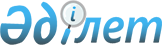 2020 - 2022 жылдарға арналған қала және ауылдық округ бюджеттері туралыЖамбыл облысы Талас аудандық мәслихатының 2019 жылғы 23 желтоқсандағы № 68-2 шешімі. Жамбыл облысының Әділет департаментінде 2019 жылғы 27 желтоқсанда № 4477 болып тіркелді.
      Қазақстан Республикасының 2008 жылғы 4 желтоқсандағы Бюджет кодексінің 75 бабының 2 тармағына және "Қазақстан Республикасындағы жергілікті мемлекеттік басқару және өзін–өзі басқару туралы" Қазақстан Республикасының 2001 жылғы 23 қаңтардағы Заңының 6 бабының 1 тармағының 1) тармақшасына сәйкес, Талас аудандық мәслихат ШЕШІМ ҚАБЫЛДАДЫ:
      1. 2020-2022 жылдарға арналған қала және ауылдық округ бюджеттері 1, 2, 3, 4, 5, 6, 7, 8, 9, 10, 11, 12, 13, 14, 15, 16 қосымшаларға сәйкес, оның ішінде 2020 жылға келесі көлемдерде бекітілсін:
      1) кірістер – 1 753 250 мың теңге, оның ішінде:
      салықтық түсімдер – 87 588 мың теңге;
      салықтық емес түсімдер – 1 439 теңге;
      негізгі капиталды сатудан түсетін түсімдер – 1 317 теңге;
      трансферттер түсiмі – 1 487 402 мың теңге;
      2) шығындар – 1 932 211 мың теңге;
      3) қаржы активтерiмен операциялар бойынша сальдо – 0 теңге:
      қаржы активтерiн сатып алу – 0 теңге;
      мемлекеттiң қаржы активтерiн сатудан түсетiн түсiмдер – 0 теңге;
      4) бюджет тапшылығы (профициті) – -178 961 теңге;
      5) бюджет тапшылығын қаржыландыру (профицитін пайдалану) – 178 961 теңге.
      Ескерту. 1-тармаққа өзгерістер енгізілді – Жамбыл облысы Талас аудандық мәслихатының 23.04.2020 № 72-2 (01.01.2020 қолданысқа енгізіледі); 30.06.2020 №75-6 (01.01.2020 қолданысқа енгізіледі); 01.09.2020 № 78-2 (01.01.2020 қолданысқа енгізіледі); 30.10.2020 № 82-2 (01.01.2020 қолданысқа енгізіледі); 10.12.2020 № 84-2 (01.01.2020 қолданысқа енгізіледі) шешімдерімен.


      2. 2020 жылы аудандық бюджеттен Қаратау қаласына және ауылдық округ бюджеттеріне берілетін субвенция мөлшері 382 723 мың теңге, оның ішінде:
      Қаратау қаласына – 63 615 мың теңге;
      Үшарал ауылдық округіне - 26 465 мың теңге;
      Ақкөл ауылдық округіне – 26 417 мың теңге;
      Берікқара ауылдық округіне – 25 165 мың теңге;
      Бостандық ауылдық округіне – 25 635 мың теңге;
      Қызыләуіт ауылдық округіне – 24 404 мың теңге;
      Ойық ауылдық округіне – 28 121 мың теңге;
      С.Шәкіров ауылдық округіне – 26 018 мың теңге;
      Аққұм ауылдық округіне – 22 312 мың теңге;
      Көктал ауылдық округіне – 20 435 мың теңге;
      Кеңес ауылдық округіне – 23 567 мың теңге;
      Тамды ауылдық округіне – 25 997 мың теңге;
      Қаратау ауылдық округіне – 22 467 мың теңге;
      Қасқабұлақ ауылдық округіне – 22 105 мың теңге.
      3. "Агроөнеркәсіптік кешенді және ауылдық аумақтарды дамытуды мемлекеттік реттеу туралы" Қазақстан Республикасының 2005 жылғы 8 шілдедегі Заңының 18 бабына сәйкес 2020-2022 жылдары аудандық бюджеттен қаржыландырылатын азаматтық қызметші болып табылатын және ауылдық елді мекендерде жұмыс істейтін денсаулық сақтау, білім беру, мәдениет саласындағы мамандарға, сондай-ақ жергілікті бюджеттерден қаржыландырылатын мемлекеттік ұйымдарда жұмыс істейтін аталған мамандарға қызметтің осы түрлерімен қалалық жағдайда айналысатын мамандардың ставкаларымен салыстырғанда айлықақылары мен тарифтік ставкаларының жиырма бес проценті мөлшерінде үстеме ақы төлеу үшін қаржы көзделсін.
      Ескерту. 3-тармақ жаңа редакцияда – Жамбыл облысы Талас аудандық мәслихатының 01.09.2020 № 78-2 (01.01.2020 қолданысқа енгізіледі) шешімімен.


      4. Осы шешімнің орындалуына бақылау және интернет-ресурстарында жариялауды аудандық мәслихаттың аумақтық әлеуметтік-экономикалық дамуы, бюджет және жергілікті салықтар мәселелері жөніндегі тұрақты комиссиясына жүктелсін.
      5. Осы шешім әділет органдарында мемлекеттік тіркеуден өткен күннен бастап күшіне енеді және 2020 жылдың 1 қаңтарынан қолданысқа енгізіледі. 2020 жылға арналған Қаратау қаласының бюджеті 
      Ескерту. 1–қосымша жаңа редакцияда – Жамбыл облысы Талас аудандық мәслихатының 10.12.2020 № 84-2 (01.01.2020 қолданысқа енгізіледі) шешімімен. 2020 жылға арналған Ақкөл ауылдық округінің бюджеті
      Ескерту. 2–қосымша жаңа редакцияда – Жамбыл облысы Талас аудандық мәслихатының 10.12.2020 № 84-2 (01.01.2020 қолданысқа енгізіледі) шешімімен. 2020 жылға арналған Берікқара ауылдық округінің бюджеті
      Ескерту. 3–қосымша жаңа редакцияда – Жамбыл облысы Талас аудандық мәслихатының 10.12.2020 № 84-2 (01.01.2020 қолданысқа енгізіледі) шешімімен. 2020 жылға арналған Бостандық ауылдық округінің бюджеті
      Ескерту. 4–қосымша жаңа редакцияда – Жамбыл облысы Талас аудандық мәслихатының 10.12.2020 № 84-2 (01.01.2020 қолданысқа енгізіледі) шешімімен. 2020 жылға арналған Қызыләуіт ауылдық округінің бюджеті
      Ескерту. 5–қосымша жаңа редакцияда – Жамбыл облысы Талас аудандық мәслихатының 10.12.2020 № 84-2 (01.01.2020 қолданысқа енгізіледі) шешімімен. 2020 жылға арналған Ойық ауылдық округінің бюджеті
      Ескерту. 6–қосымша жаңа редакцияда – Жамбыл облысы Талас аудандық мәслихатының 10.12.2020 № 84-2 (01.01.2020 қолданысқа енгізіледі) шешімімен. 2020 жылға арналған Үшарал ауылдық округінің бюджеті
      Ескерту. 7–қосымша жаңа редакцияда – Жамбыл облысы Талас аудандық мәслихатының 10.12.2020 № 84-2 (01.01.2020 қолданысқа енгізіледі) шешімімен. 2020 жылға арналған С.Шәкіров ауылдық округінің бюджеті
      Ескерту. 8–қосымша жаңа редакцияда – Жамбыл облысы Талас аудандық мәслихатының 10.12.2020 № 84-2 (01.01.2020 қолданысқа енгізіледі) шешімімен. 2020 жылға арналған Аққұм ауылдық округінің бюджеті
      Ескерту. 9–қосымша жаңа редакцияда – Жамбыл облысы Талас аудандық мәслихатының 10.12.2020 № 84-2 (01.01.2020 қолданысқа енгізіледі) шешімімен. 2020 жылға арналған Қаратау ауылдық округінің бюджеті
      Ескерту. 10–қосымша жаңа редакцияда – Жамбыл облысы Талас аудандық мәслихатының 10.12.2020 № 84-2 (01.01.2020 қолданысқа енгізіледі) шешімімен. 2020 жылға арналған Кеңес ауылдық округінің бюджеті
      Ескерту. 11–қосымша жаңа редакцияда – Жамбыл облысы Талас аудандық мәслихатының 10.12.2020 № 84-2 (01.01.2020 қолданысқа енгізіледі) шешімімен. 2020 жылға арналған Көктал ауылдық округінің бюджеті
      Ескерту. 12–қосымша жаңа редакцияда – Жамбыл облысы Талас аудандық мәслихатының 10.12.2020 № 84-2 (01.01.2020 қолданысқа енгізіледі) шешімімен. 2020 жылға арналған Қасқабұлақ ауылдық округінің бюджеті
      Ескерту. 13–қосымша жаңа редакцияда – Жамбыл облысы Талас аудандық мәслихатының 30.10.2020 № 82-2 (01.01.2020 қолданысқа енгізіледі) шешімімен. 2020 жылға арналған Тамды ауылдық округінің бюджеті
      Ескерту. 14–қосымша жаңа редакцияда – Жамбыл облысы Талас аудандық мәслихатының 10.12.2020 № 84-2 (01.01.2020 қолданысқа енгізіледі) шешімімен. 2021 жылға арналған Қаратау қаласының бюджеті 2021 жылға арналған Ақкөл ауылдық округінің бюджеті 2021 жылға арналған Берікқара ауылдық округінің бюджеті 2021 жылға арналған Бостандық ауылдық округінің бюджеті 2021 жылға арналған Қызыләуіт ауылдық округінің бюджеті 2021 жылға арналған Ойық ауылдық округінің бюджеті 2021 жылға арналған Үшарал ауылдық округінің бюджеті 2021 жылға арналған С.Шәкіров ауылдық округінің бюджеті 2021 жылға арналған Аққұм ауылдық округінің бюджеті 2021 жылға арналған Қаратау ауылдық округінің бюджеті 2021 жылға арналған Кеңес ауылдық округінің бюджеті 2021 жылға арналған Көктал ауылдық округінің бюджеті 2021 жылға арналған Қасқабұлақ ауылдық округінің бюджеті 2021 жылға арналған Тамды ауылдық округінің бюджеті 2022 жылға арналған Қаратау қаласының бюджеті 2022 жылға арналған Ақкөл ауылдық округінің бюджеті 2022 жылға арналған Берікқара ауылдық округінің бюджеті 2022 жылға арналған Бостандық ауылдық округінің бюджеті 2021 жылға арналған Қызыләуіт ауылдық округінің бюджеті 2022 жылға арналған Ойық ауылдық округінің бюджеті 2022 жылға арналған Үшарал ауылдық округінің бюджеті 2022 жылға арналған С.Шәкіров ауылдық округінің бюджеті 2022 жылға арналған Аққұм ауылдық округінің бюджеті 2022 жылға арналған Қаратау ауылдық округінің бюджеті 2022 жылға арналған Кеңес ауылдық округінің бюджеті 2022 жылға арналған Көктал ауылдық округінің бюджеті 2022 жылға арналған Қасқабұлақ ауылдық округінің бюджеті 2022 жылға арналған Тамды ауылдық округінің бюджеті
					© 2012. Қазақстан Республикасы Әділет министрлігінің «Қазақстан Республикасының Заңнама және құқықтық ақпарат институты» ШЖҚ РМК
				
      Талас аудандық
мәслихатының сессия төрағасы

Г. Картабаев

      Талас аудандық мәслихат хатшысы

А. Тулебаев
Талас ауданы мәслихатының
2019 жылғы 23 желтоқсандағы
№ 68-2 шешіміне 1 қосымша
Санаты

Сыныбы

 Ішкі сыныбы
Санаты

Сыныбы

 Ішкі сыныбы
Санаты

Сыныбы

 Ішкі сыныбы
Сомасы, мың теңге
Санаты

Сыныбы

 Ішкі сыныбы
Санаты

Сыныбы

 Ішкі сыныбы
Санаты

Сыныбы

 Ішкі сыныбы
Сомасы, мың теңге
Санаты

Сыныбы

 Ішкі сыныбы
Санаты

Сыныбы

 Ішкі сыныбы
Санаты

Сыныбы

 Ішкі сыныбы
Сомасы, мың теңге
Санаты

Сыныбы

 Ішкі сыныбы
Санаты

Сыныбы

 Ішкі сыныбы
Санаты

Сыныбы

 Ішкі сыныбы
Атауы
Сомасы, мың теңге
1.КІРІСТЕР
756 045
1
Салықтық түсімдер
66 323
01
Табыс салығы
23 486
2
Жеке табыс салығы
23 486
04
Меншiкке салынатын салықтар
42 684
1
Мүлiкке салынатын салықтар
336
3
Жер салығы
6 032
4
Көлiк құралдарына салынатын салық
36 316
05
Тауарларға, жұмыстарға және қызметтерге салынатын iшкi салықтар
153
4
Кәсiпкерлiк және кәсiби қызметтi жүргiзгенi үшiн алынатын алымдар
153
2
Салықтық емес түсiмдер
190
06
Басқа да салықтық емес түсiмдер
190
1
Басқа да салықтық емес түсiмдер
190
4
Трансферттердің түсімдері
689 532
02
Мемлекеттiк басқарудың жоғары тұрған органдарынан түсетiн трансферттер
689 532
3
Аудандық бюджеттен түсетiн трансферттер
689 532
Функционалдық топ
Функционалдық топ
Функционалдық топ
Функционалдық топ
Сомасы, мың теңге
Функционалдық кіші топ
Функционалдық кіші топ
Функционалдық кіші топ
Сомасы, мың теңге
Бюджеттік бағдарламалардың әкімшісі
Бюджеттік бағдарламалардың әкімшісі
Бюджеттік бағдарламалардың әкімшісі
Сомасы, мың теңге
Бюджеттік бағдарлама
Бюджеттік бағдарлама
Сомасы, мың теңге
Кіші бағдарлама
Сомасы, мың теңге
Атауы
Сомасы, мың теңге
1
1
1
2
3
2. Шығындар
761 268
01
Жалпы сипаттағы мемлекеттiк қызметтер
147 728
124
Аудандық маңызы бар қала, ауыл, кент, ауылдық округ әкімінің аппараты
147 728
001
Аудандық маңызы бар қала, ауыл, кент, ауылдық округ әкімінің қызметін қамтамасыз ету жөніндегі қызметтер
135 727
022
Мемлекеттік органның күрделі шығыстары
12 001
04
Бiлiм беру
485 269
124
Аудандық маңызы бар қала, ауыл, кент, ауылдық округ әкімінің аппараты
481 500
004
Мектепке дейінгі тәрбиелеу және оқыту және мектепке дейінгі тәрбиелеу және оқыту ұйымдарында медициналық қызмет көрсетуді ұйымдастыру
481 500
124
Аудандық маңызы бар қала, ауыл, кент, ауылдық округ әкімінің аппараты
3 769
005
Ауылдық жерлерде балаларды мектепке дейін тегін алып баруды және кері алып келуді ұйымдастыру
3 769
07
Тұрғын үй-коммуналдық шаруашылық
128 271
124
Аудандық маңызы бар қала, ауыл, кент, ауылдық округ әкімінің аппараты
128 271
008
Елді мекендердегі көшелерді жарықтандыру
49 757
011
Елді мекендерді абаттандыру мен көгалдандыру
78 514
Санаты
Санаты
Санаты
Сомасы, мың теңге
Сыныбы
Сыныбы
Сыныбы
Атауы
Сомасы, мың теңге
Ішкі сыныбы
Ішкі сыныбы
Ішкі сыныбы
Ішкі сыныбы
Сомасы, мың теңге
1
1
1
2
3
5
Бюджеттік кредиттерді өтеу
0
01
Бюджеттік кредиттерді өтеу
0
1
Мемлекеттік бюджеттен берілген бюджеттік кредиттерді өтеу
0
Функционалдық топ
Функционалдық топ
Функционалдық топ
Функционалдық топ
Сомасы, мың теңге
Бюджеттік бағдарламалардың әкімшісі
Бюджеттік бағдарламалардың әкімшісі
Бюджеттік бағдарламалардың әкімшісі
Бюджеттік бағдарламалардың әкімшісі
Сомасы, мың теңге
Бағдарлама
Бағдарлама
Бағдарлама
Бағдарлама
Сомасы, мың теңге
Атауы
Сомасы, мың теңге
1
1
1
2
3
4. Қаржы активтерімен жасалатын операциялар бойынша сальдо
0
Қаржы активтерін сатып алу
0
Санаты
Санаты
Санаты
Сомасы, мың теңге
Сыныбы
Сыныбы
Сыныбы
Атауы
Сомасы, мың теңге
Ішкі сыныбы
Ішкі сыныбы
Ішкі сыныбы
Ішкі сыныбы
Сомасы, мың теңге
1
1
1
2
3
6
Мемлекеттің қаржы активтерін сатудан түсетін түсімдер
0
Функционалдық топ
Функционалдық топ
Функционалдық топ
Функционалдық топ
Сомасы, мың теңге
Бюджеттік бағдарламалардың әкімшісі
Бюджеттік бағдарламалардың әкімшісі
Бюджеттік бағдарламалардың әкімшісі
Бюджеттік бағдарламалардың әкімшісі
Сомасы, мың теңге
Бағдарлама
Бағдарлама
Бағдарлама
Бағдарлама
Сомасы, мың теңге
Атауы
Сомасы, мың теңге
1
1
1
2
3
5. Бюджет тапшылығы (профициті)
5 223
6. Бюджет тапшылығын қаржыландыру (профицитін пайдалану)
5 223
Санаты
Санаты
Санаты
Сомасы, мың теңге
Сыныбы
Сыныбы
Сыныбы
Атауы
Сомасы, мың теңге
Ішкі сыныбы
Ішкі сыныбы
Ішкі сыныбы
Ішкі сыныбы
Сомасы, мың теңге
1
1
1
2
3
7
Қарыздар түсімі
0
01
Мемлекеттік ішкі қарыздар 
0
2
Қарыз алу келісім-шарттары
0
Функционалдық топ
Функционалдық топ
Функционалдық топ
Функционалдық топ
Сомасы, мың теңге
Бюджеттік бағдарламалардың әкімшісі
Бюджеттік бағдарламалардың әкімшісі
Бюджеттік бағдарламалардың әкімшісі
Бюджеттік бағдарламалардың әкімшісі
Сомасы, мың теңге
Бағдарлама
Бағдарлама
Бағдарлама
Бағдарлама
Сомасы, мың теңге
Атауы
Атауы
Атауы
Атауы
Сомасы, мың теңге
1
1
1
2
3
16
Қарыздарды өтеу
0
452
Ауданның (облыстық маңызы бар қаланың) қаржы бөлімі
0
008
Жергілікті атқарушы органның жоғары тұрған бюджет алдындағы борышын өтеу
0
Санаты
Санаты
Санаты
Сомасы, мың теңге
Сыныбы
Сыныбы
Сыныбы
Атауы
Сомасы, мың теңге
Ішкі сыныбы
Ішкі сыныбы
Ішкі сыныбы
Ішкі сыныбы
Сомасы, мың теңге
1
1
1
2
3
8
Бюджет қаражаттарының пайдаланылатын қалдықтары
5 223Талас ауданы мәслихатының
2019 жылғы 23 желтоқсандағы
№ 68-2 шешіміне 2 қосымша
Санаты
Санаты
Сомасы, 

мың теңге
Сыныбы
Сыныбы
Сомасы, 

мың теңге
Ішкі сыныбы
Сомасы, 

мың теңге
Сомасы, 

мың теңге
Атауы
Сомасы, 

мың теңге
1.КІРІСТЕР
86 580
1
Салықтық түсімдер
2 486
01
Табыс салығы
114
2
Жеке табыс салығы
114
04
Меншiкке салынатын салықтар
2 372
1
Мүлiкке салынатын салықтар
20
3
Жер салығы
68
4
Көлiк құралдарына салынатын салық
2 284
4
Трансферттердің түсімдері
84 094
02
Мемлекеттiк басқарудың жоғары тұрған органдарынан түсетiн трансферттер
84 094
3
Аудандық бюджеттен түсетiн трансферттер
84 094
Функционалдық топ
Функционалдық топ
Функционалдық топ
Функционалдық топ
Сомасы, мың теңге
Функционалдық кіші топ
Функционалдық кіші топ
Функционалдық кіші топ
Сомасы, мың теңге
Бюджеттік бағдарламалардың әкімшісі
Бюджеттік бағдарламалардың әкімшісі
Бюджеттік бағдарламалардың әкімшісі
Сомасы, мың теңге
Бюджеттік бағдарлама
Бюджеттік бағдарлама
Сомасы, мың теңге
Кіші бағдарлама
Сомасы, мың теңге
Атауы
Сомасы, мың теңге
1
1
1
2
3
2. Шығындар
108 164
01
Жалпы сипаттағы мемлекеттiк қызметтер
51 590
124
Аудандық маңызы бар қала, ауыл, кент, ауылдық округ әкімінің аппараты
51 590
001
Аудандық маңызы бар қала, ауыл, кент, ауылдық округ әкімінің қызметін қамтамасыз ету жөніндегі қызметтер
50 945
022
Мемлекеттік органның күрделі шығыстары
645
04
Бiлiм беру
49 757
124
Аудандық маңызы бар қала, ауыл, кент, ауылдық округ әкімінің аппараты
49 757
004
Мектепке дейінгі тәрбиелеу және оқыту және мектепке дейінгі тәрбиелеу және оқыту ұйымдарында медициналық қызмет көрсетуді ұйымдастыру
49 757
07
Тұрғын үй-коммуналдық шаруашылық
4 686
124
Аудандық маңызы бар қала, ауыл, кент, ауылдық округ әкімінің аппараты
4 686
008
Елді мекендердегі көшелерді жарықтандыру
2 300
011
Елді мекендерді абаттандыру мен көгалдандыру
2 386
13
Басқалар
2 131
124
Аудандық маңызы бар қала, ауыл, кент, ауылдық округ әкімінің аппараты
2 131
040
Өңірлерді дамытудың 2025 жылға дейінгі мемлекеттік бағдарламасы шеңберінде өңірлерді экономикалық дамытуға жәрдемдесу бойынша шараларды іске асыруға ауылдық елді мекендерді жайластыруды шешуге арналған іс-шараларды іске асыру
2 131
Функционалдық топ
Функционалдық топ
Функционалдық топ
Функционалдық топ
Бюджеттік бағдарламалардың әкімшісі
Бюджеттік бағдарламалардың әкімшісі
Бюджеттік бағдарламалардың әкімшісі
Бағдарлама
Бағдарлама
Сомасы, мың тенге
Атауы
1
1
1
2
3
4. Қаржы активтерімен жасалатын операциялар бойынша сальдо
0
Қаржы активтерін сатып алу
0
Санаты
Санаты
Сыныбы
Сыныбы
Атауы
Сомасы, мың тенге
Ішкі сыныбы
Ішкі сыныбы
1
1
1
2
3
6
Мемлекеттің қаржы активтерін сатудан түсетін түсімдер
0
Функционалдық топ
Функционалдық топ
Функционалдық топ
Функционалдық топ
Бюджеттік бағдарламалардың әкімшісі
Бюджеттік бағдарламалардың әкімшісі
Бюджеттік бағдарламалардың әкімшісі
Сомасы, мың тенге
Бағдарлама
Бағдарлама
Атауы
1
1
1
2
3
5. Бюджет тапшылығы (профициті)
21 584
6. Бюджет тапшылығын қаржыландыру (профицитін пайдалану)
21 584
Санаты
Санаты
Сыныбы
Сыныбы
Атауы
Сомасы, мың тенге
Ішкі сыныбы
Ішкі сыныбы
1
1
1
2
3
7
Қарыздар түсімі
21 473
01
Мемлекеттік ішкі қарыздар 
21 473
2
Қарыз алу келісім-шарттары
21 473
Функционалдық топ
Функционалдық топ
Функционалдық топ
Функционалдық топ
Бюджеттік бағдарламалардың әкімшісі
Бюджеттік бағдарламалардың әкімшісі
Бюджеттік бағдарламалардың әкімшісі
Сомасы, мың тенге
Бағдарлама
Бағдарлама
Атауы
1
1
1
2
3
16
Қарыздарды өтеу
0
452
Ауданның (облыстық маңызы бар қаланың) қаржы бөлімі
0
008
Жергілікті атқарушы органның жоғары тұрған бюджет алдындағы борышын өтеу
0
Санаты
Санаты
Сыныбы
Сыныбы
Атауы
Сомасы, мың тенге
Ішкі сыныбы
Ішкі сыныбы
1
1
1
2
3
8
Бюджет қаражаттарының пайдаланылатын қалдықтары
111Талас ауданы мәслихатының
2019 жылғы 23 желтоқсандағы
№ 68-2 шешіміне 3 қосымша
Санаты
Санаты
Санаты
Сомасы, мың теңге
Сыныбы
Сыныбы
Сомасы, мың теңге
Ішкі сыныбы
Ішкі сыныбы
Сомасы, мың теңге
Сомасы, мың теңге
Атауы
Сомасы, мың теңге
1.КІРІСТЕР
64 011
1
Салықтық түсімдер
2 737
01
Табыс салығы
392
2
Жеке табыс салығы
392
04
Меншiкке салынатын салықтар
2 345
1
Мүлiкке салынатын салықтар
19
3
Жер салығы
68
4
Көлiк құралдарына салынатын салық
2258
4
Трансферттердің түсімдері
61 274
02
Мемлекеттiк басқарудың жоғары тұрған органдарынан түсетiн трансферттер
61 274
3
Аудандық бюджеттен түсетiн трансферттер
61 274
Функционалдық топ
Функционалдық топ
Функционалдық топ
Функционалдық топ
Сомасы, мың теңге
Функционалдық кіші топ
Функционалдық кіші топ
Функционалдық кіші топ
Сомасы, мың теңге
Бюджеттік бағдарламалардың әкімшісі
Бюджеттік бағдарламалардың әкімшісі
Бюджеттік бағдарламалардың әкімшісі
Сомасы, мың теңге
Бюджеттік бағдарлама
Бюджеттік бағдарлама
Сомасы, мың теңге
Кіші бағдарлама
Сомасы, мың теңге
Атауы
Сомасы, мың теңге
1
1
1
2
3
2. Шығындар
64 559
01
Жалпы сипаттағы мемлекеттiк қызметтер
29 136
124
Аудандық маңызы бар қала, ауыл, кент, ауылдық округ әкімінің аппараты
29 136
001
Аудандық маңызы бар қала, ауыл, кент, ауылдық округ әкімінің қызметін қамтамасыз ету жөніндегі қызметтер
28 597
022
Мемлекеттік органның күрделі шығыстары
539
04
Бiлiм беру
28 490
124
Аудандық маңызы бар қала, ауыл, кент, ауылдық округ әкімінің аппараты
28 490
004
Мектепке дейінгі тәрбиелеу және оқыту және мектепке дейінгі тәрбиелеу және оқыту ұйымдарында медициналық қызмет көрсетуді ұйымдастыру
28 490
07
Тұрғын үй-коммуналдық шаруашылық
4 835
124
Аудандық маңызы бар қала, ауыл, кент, ауылдық округ әкімінің аппараты
4 835
008
Елді мекендердегі көшелерді жарықтандыру
4300
011
Елді мекендерді абаттандыру мен көгалдандыру
535
13
Басқалар
2 098
124
Аудандық маңызы бар қала, ауыл, кент, ауылдық округ әкімінің аппараты
2 098
040
Өңірлерді дамытудың 2025 жылға дейінгі мемлекеттік бағдарламасы шеңберінде өңірлерді экономикалық дамытуға жәрдемдесу бойынша шараларды іске асыруға ауылдық елді мекендерді жайластыруды шешуге арналған іс-шараларды іске асыру
2 098
Санаты
Санаты
Санаты
Сомасы,

 мың теңге
Сыныбы
Сыныбы
Атауы
Сомасы,

 мың теңге
Ішкі сыныбы
Ішкі сыныбы
Сомасы,

 мың теңге
1
1
1
2
3
5
Бюджеттік кредиттерді өтеу
0
01
Бюджеттік кредиттерді өтеу
0
1
Мемлекеттік бюджеттен берілген бюджеттік кредиттерді өтеу
0
Бюджеттік бағдарламалардың әкімшісі
Бюджеттік бағдарламалардың әкімшісі
Бюджеттік бағдарламалардың әкімшісі
Сомасы, 

мың теңге
Бағдарлама
Бағдарлама
Атауы
1
1
1
2
3
4. Қаржы активтерімен жасалатын операциялар бойынша сальдо
0
Қаржы активтерін сатып алу
0
Санаты
Санаты
Санаты
Сомасы,

 мың теңге
Сыныбы
Сыныбы
Атауы
Ішкі сыныбы
Ішкі сыныбы
1
1
1
2
3
6
Мемлекеттің қаржы активтерін сатудан түсетін түсімдер
0
Бюджеттік бағдарламалардың әкімшісі
Бюджеттік бағдарламалардың әкімшісі
Бюджеттік бағдарламалардың әкімшісі
Сомасы, 

мың теңге
Бағдарлама
Бағдарлама
Атауы
1
1
1
2
3
5. Бюджет тапшылығы (профициті)
548
6. Бюджет тапшылығын қаржыландыру (профицитін пайдалану)
548
Санаты
Санаты
Санаты
Сомасы, 

мың теңге
Сыныбы
Сыныбы
Атауы
Ішкі сыныбы
Ішкі сыныбы
1
1
1
2
3
7
Қарыздар түсімі
0
01
Мемлекеттік ішкі қарыздар 
0
2
Қарыз алу келісім-шарттары
0
Бюджеттік бағдарламалардың әкімшісі
Бюджеттік бағдарламалардың әкімшісі
Бюджеттік бағдарламалардың әкімшісі
Сомасы, 

мың теңге
Бағдарлама
Бағдарлама
Атауы
1
1
1
2
3
16
Қарыздарды өтеу
0
452
Ауданның (облыстық маңызы бар қаланың) қаржы бөлімі
0
008
Жергілікті атқарушы органның жоғары тұрған бюджет алдындағы борышын өтеу
0
Санаты
Санаты
Санаты
Сомасы, 

мың теңге
Сыныбы
Сыныбы
Атауы
Ішкі сыныбы
Ішкі сыныбы
1
1
1
2
3
8
Бюджет қаражаттарының пайдаланылатын қалдықтары
548Талас ауданы мәслихатының
2019 жылғы 23 желтоқсандағы
№ 68-2 шешіміне 4 қосымша
Санаты
Санаты
Сомасы, мың теңге
Сыныбы
Сыныбы
Сыныбы
Сомасы, мың теңге
Ішкі сыныбы
Ішкі сыныбы
Сомасы, мың теңге
Атауы
1.КІРІСТЕР
135 853
1
Салықтық түсімдер
1 826
01
Табыс салығы
32
2
Жеке табыс салығы
32
04
Меншiкке салынатын салықтар
1 794
1
Мүлiкке салынатын салықтар
46
3
Жер салығы
117
4
Көлiк құралдарына салынатын салық
1 631
2
Салықтық емес түсiмдер
114
01
Мемлекеттік меншіктен түсетін кірістер
75
5
Мемлекет меншігіндегі мүлікті жалға беруден түсетін кірістер
75
06
Басқа да салықтық емес түсiмдер
39
1
Басқа да салықтық емес түсiмдер
39
4
Трансферттердің түсімдері
133 913
02
Мемлекеттiк басқарудың жоғары тұрған органдарынан түсетiн трансферттер
133 913
3
Аудандық бюджеттен түсетiн трансферттер
133 913
Функционалдық топ
Функционалдық топ
Функционалдық топ
Функционалдық топ
Сомасы, мың теңге
Функционалдық кіші топ
Функционалдық кіші топ
Функционалдық кіші топ
Сомасы, мың теңге
Бюджеттік бағдарламалардың әкімшісі
Бюджеттік бағдарламалардың әкімшісі
Бюджеттік бағдарламалардың әкімшісі
Сомасы, мың теңге
Бюджеттік бағдарлама
Бюджеттік бағдарлама
Сомасы, мың теңге
Кіші бағдарлама
Сомасы, мың теңге
Атауы
Сомасы, мың теңге
1
1
1
2
3
2. Шығындар
141 511
01
Жалпы сипаттағы мемлекеттiк қызметтер
35 765
124
Аудандық маңызы бар қала, ауыл, кент, ауылдық округ әкімінің аппараты
35 765
001
Аудандық маңызы бар қала, ауыл, кент, ауылдық округ әкімінің қызметін қамтамасыз ету жөніндегі қызметтер
28 985
022
Мемлекеттік органның күрделі шығыстары
6 780
04
Бiлiм беру
84 373
124
Аудандық маңызы бар қала, ауыл, кент, ауылдық округ әкімінің аппараты
84 373
004
Мектепке дейінгі тәрбиелеу және оқыту және мектепке дейінгі тәрбиелеу және оқыту ұйымдарында медициналық қызмет көрсетуді ұйымдастыру
84 373
07
Тұрғын үй-коммуналдық шаруашылық
12 063
124
Аудандық маңызы бар қала, ауыл, кент, ауылдық округ әкімінің аппараты
12 063
008
Елді мекендердегі көшелерді жарықтандыру
7 912
011
Елді мекендерді абаттандыру мен көгалдандыру
4 151
12
Көлiк және коммуникация
7 316
124
Аудандық маңызы бар қала, ауыл, кент, ауылдық округ әкімінің аппараты
7 316
Елді-мекендер көшелеріндегі автомобиль жолдарын күрделі және орташа жөндеу
7 316
13
Басқалар
1 994
124
Аудандық маңызы бар қала, ауыл, кент, ауылдық округ әкімінің аппараты
1 994
040
Өңірлерді дамытудың 2025 жылға дейінгі мемлекеттік бағдарламасы шеңберінде өңірлерді экономикалық дамытуға жәрдемдесу бойынша шараларды іске асыруға ауылдық елді мекендерді жайластыруды шешуге арналған іс-шараларды іске асыру
1 994
Санаты
Санаты
Санаты
Сыныбы
Сыныбы
Атауы
Сомасы, мың теңге
Ішкі сыныбы
Ішкі сыныбы
1
1
1
2
3
5
Бюджеттік кредиттерді өтеу
0
01
Бюджеттік кредиттерді өтеу
0
1
Мемлекеттік бюджеттен берілген бюджеттік кредиттерді өтеу
0
Функционалдық топ
Функционалдық топ
Функционалдық топ
Функционалдық топ
Бюджеттік бағдарламалардың әкімшісі
Бюджеттік бағдарламалардың әкімшісі
Бюджеттік бағдарламалардың әкімшісі
Сомасы, мың теңге
Бағдарлама
Бағдарлама
Атауы
1
1
1
2
3
4. Қаржы активтерімен жасалатын операциялар бойынша сальдо
0
Қаржы активтерін сатып алу
0
Санаты
Санаты
Санаты
Сыныбы
Сыныбы
Атауы
Сомасы, мың теңге
Ішкі сыныбы
Ішкі сыныбы
1
1
1
2
3
6
Мемлекеттің қаржы активтерін сатудан түсетін түсімдер
0
Функционалдық топ
Функционалдық топ
Функционалдық топ
Функционалдық топ
Сомасы, мың теңге
Бюджеттік бағдарламалардың әкімшісі
Бюджеттік бағдарламалардың әкімшісі
Бюджеттік бағдарламалардың әкімшісі
Бағдарлама
Бағдарлама
Атауы
1
1
1
2
3
5. Бюджет тапшылығы (профициті)
5 658
6. Бюджет тапшылығын қаржыландыру (профицитін пайдалану)
5 658
Санаты
Санаты
Санаты
Сомасы, мың теңге
Сыныбы
Сыныбы
Атауы
Ішкі сыныбы
Ішкі сыныбы
1
1
1
2
3
7
Қарыздар түсімі
5 089
01
Мемлекеттік ішкі қарыздар 
5 089
2
Қарыз алу келісім-шарттары
5 089
Функционалдық топ
Функционалдық топ
Функционалдық топ
Функционалдық топ
Бюджеттік бағдарламалардың әкімшісі
Бюджеттік бағдарламалардың әкімшісі
Бюджеттік бағдарламалардың әкімшісі
Сомасы, мың теңге
Бағдарлама
Бағдарлама
Атауы
1
1
1
2
3
16
Қарыздарды өтеу
0
452
Ауданның (облыстық маңызы бар қаланың) қаржы бөлімі
0
008
Жергілікті атқарушы органның жоғары тұрған бюджет алдындағы борышын өтеу
0
Санаты
Санаты
Санаты
Сомасы, мың теңге
Сыныбы
Сыныбы
Атауы
Ішкі сыныбы
Ішкі сыныбы
1
1
1
2
3
8
Бюджет қаражаттарының пайдаланылатын қалдықтары
569Талас ауданы мәслихатының
2019 жылғы 23 желтоқсандағы
№ 68-2 шешіміне 5 қосымша
Санаты
Санаты
Санаты
Сомасы, мың теңге
Сыныбы
Сыныбы
Сомасы, мың теңге
Ішкі сыныбы
Ішкі сыныбы
Сомасы, мың теңге
Атауы
Сомасы, мың теңге
1.КІРІСТЕР
66 710
1
Салықтық түсімдер
1 669 
01
Табыс салығы
92 
2
Жеке табыс салығы
92
04
Меншiкке салынатын салықтар
1 577
1
Мүлiкке салынатын салықтар
25 
3
Жер салығы
122
4
Көлiк құралдарына салынатын салық
1 430
4
Трансферттердің түсімдері
65 041
02
Мемлекеттiк басқарудың жоғары тұрған органдарынан түсетiн трансферттер
65 041
3
Аудандық бюджеттен түсетiн трансферттер
65 041
Функционалдық топ
Функционалдық топ
Функционалдық топ
Функционалдық топ
Сомасы, мың теңге
Функционалдық кіші топ
Функционалдық кіші топ
Функционалдық кіші топ
Сомасы, мың теңге
Бюджеттік бағдарламалардың әкімшісі
Бюджеттік бағдарламалардың әкімшісі
Бюджеттік бағдарламалардың әкімшісі
Сомасы, мың теңге
Бюджеттік бағдарлама
Бюджеттік бағдарлама
Сомасы, мың теңге
Кіші бағдарлама
Сомасы, мың теңге
Атауы
Сомасы, мың теңге
1
1
1
2
3
2. Шығындар
73 798
01
Жалпы сипаттағы мемлекеттiк қызметтер
34 705
124
Аудандық маңызы бар қала, ауыл, кент, ауылдық округ әкімінің аппараты
34 705
001
Аудандық маңызы бар қала, ауыл, кент, ауылдық округ әкімінің қызметін қамтамасыз ету жөніндегі қызметтер
34 033
022
Мемлекеттік органның күрделі шығыстары
672
04
Бiлiм беру
35 026
124
Аудандық маңызы бар қала, ауыл, кент, ауылдық округ әкімінің аппараты
35 026
004
Мектепке дейінгі тәрбиелеу және оқыту және мектепке дейінгі тәрбиелеу және оқыту ұйымдарында медициналық қызмет көрсетуді ұйымдастыру
35 026
07
Тұрғын үй-коммуналдық шаруашылық
2 019
124
Аудандық маңызы бар қала, ауыл, кент, ауылдық округ әкімінің аппараты
2 019
008
Елді мекендердегі көшелерді жарықтандыру
1 500
011
Елді мекендерді абаттандыру мен көгалдандыру
519
13
Басқалар
2 048
124
Аудандық маңызы бар қала, ауыл, кент, ауылдық округ әкімінің аппараты
2 048
040
Өңірлерді дамытудың 2025 жылға дейінгі мемлекеттік бағдарламасы шеңберінде өңірлерді экономикалық дамытуға жәрдемдесу бойынша шараларды іске асыруға ауылдық елді мекендерді жайластыруды шешуге арналған іс-шараларды іске асыру
2 048
Бюджеттік бағдарламалардың әкімшісі
Бюджеттік бағдарламалардың әкімшісі
Бюджеттік бағдарламалардың әкімшісі
Бағдарлама
Бағдарлама
Сомасы, мың теңге
Атауы
1
1
1
2
3
4. Қаржы активтерімен жасалатын операциялар бойынша сальдо
0
Қаржы активтерін сатып алу
0
Санаты
Санаты
Санаты
Сыныбы
Сыныбы
Атауы
Сомасы, мың теңге
Ішкі сыныбы
Ішкі сыныбы
1
1
1
2
3
6
Мемлекеттің қаржы активтерін сатудан түсетін түсімдер
0
Бюджеттік бағдарламалардың әкімшісі
Бюджеттік бағдарламалардың әкімшісі
Бюджеттік бағдарламалардың әкімшісі
Бағдарлама
Бағдарлама
Сомасы, мың теңге
Атауы
1
1
1
2
3
5. Бюджет тапшылығы (профициті)
7 088
6. Бюджет тапшылығын қаржыландыру (профицитін пайдалану)
7 088 
Санаты
Санаты
Санаты
Сыныбы

Атауы
Сыныбы

Атауы
Сыныбы

Атауы
Сомасы, мың теңге
 Ішкі сыныбы
1
1
1
2
3
7
Қарыздар түсімі
6 873
01
Мемлекеттік ішкі қарыздар 
6 873
2
Қарыз алу келісім-шарттары
6 873
Бюджеттік бағдарламалардың әкімшісі
Бюджеттік бағдарламалардың әкімшісі
Бюджеттік бағдарламалардың әкімшісі
Бағдарлама
Бағдарлама
Сомасы, мың теңге
Атауы
1
1
1
2
3
16
Қарыздарды өтеу
0
452
Ауданның (облыстық маңызы бар қаланың) қаржы бөлімі
0
008
Жергілікті атқарушы органның жоғары тұрған бюджет алдындағы борышын өтеу
0
Санаты
Санаты
Санаты
Сыныбы
Сыныбы
Атауы
Сомасы, мың теңге
Ішкі сыныбы
Ішкі сыныбы
1
1
1
2
3
8
Бюджет қаражаттарының пайдаланылатын қалдықтары
215Талас ауданы мәслихатының
2019 жылғы 23 желтоқсандағы
№ 68-2 шешіміне 6 қосымша
Санаты
Санаты
Санаты
Сомасы, мың теңге
Сыныбы
Сыныбы
Сомасы, мың теңге
Сомасы, мың теңге
Ішкі сыныбы
Ішкі сыныбы
Сомасы, мың теңге
Атауы
Сомасы, мың теңге
1.КІРІСТЕР
85 423
1
Салықтық түсімдер
2 493
01
Табыс салығы
477
2
Жеке табыс салығы
477
04
Меншiкке салынатын салықтар
2 016
1
Мүлiкке салынатын салықтар
24
3
Жер салығы
183
4
Көлiк құралдарына салынатын салық
1 809
4
Трансферттердің түсімдері
82 930
02
Мемлекеттiк басқарудың жоғары тұрған органдарынан түсетiн трансферттер
82 930
3
Аудандық бюджеттен түсетiн трансферттер
82 930
Функционалдық топ
Функционалдық топ
Функционалдық топ
Функционалдық топ
Сомасы, мың теңге
Функционалдық кіші топ
Функционалдық кіші топ
Функционалдық кіші топ
Сомасы, мың теңге
Бюджеттік бағдарламалардың әкімшісі
Бюджеттік бағдарламалардың әкімшісі
Бюджеттік бағдарламалардың әкімшісі
Сомасы, мың теңге
Бюджеттік бағдарлама
Бюджеттік бағдарлама
Сомасы, мың теңге
Кіші бағдарлама
Сомасы, мың теңге
Атауы
Сомасы, мың теңге
1
1
1
2
3
2. Шығындар
98 139
01
Жалпы сипаттағы мемлекеттiк қызметтер
49 566
124
Аудандық маңызы бар қала, ауыл, кент, ауылдық округ әкімінің аппараты
49 566
001
Аудандық маңызы бар қала, ауыл, кент, ауылдық округ әкімінің қызметін қамтамасыз ету жөніндегі қызметтер
48 266
022
Мемлекеттік органның күрделі шығыстары
1 300
04
Бiлiм беру
34 660
124
Аудандық маңызы бар қала, ауыл, кент, ауылдық округ әкімінің аппараты
34 660
004
Мектепке дейінгі тәрбиелеу және оқыту және мектепке дейінгі тәрбиелеу және оқыту ұйымдарында медициналық қызмет көрсетуді ұйымдастыру
34 660
07
Тұрғын үй-коммуналдық шаруашылық
3 286
124
Аудандық маңызы бар қала, ауыл, кент, ауылдық округ әкімінің аппараты
3 286
008
Елді мекендердегі көшелерді жарықтандыру
 2 700
011
Елді мекендерді абаттандыру мен көгалдандыру
586
12
Көлiк және коммуникация
7 929
124
Аудандық маңызы бар қала, ауыл, кент, ауылдық округ әкімінің аппараты
7 929
045
Елді-мекендер көшелеріндегі автомобиль жолдарын күрделі және орташа жөндеу
7 929
13
Басқалар
2 698
124
Аудандық маңызы бар қала, ауыл, кент, ауылдық округ әкімінің аппараты
2 698
040
Өңірлерді дамытудың 2025 жылға дейінгі мемлекеттік бағдарламасы шеңберінде өңірлерді экономикалық дамытуға жәрдемдесу бойынша шараларды іске асыруға ауылдық елді мекендерді жайластыруды шешуге арналған іс-шараларды іске асыру
2 698
Санаты
Санаты
Санаты
Сыныбы
Сыныбы
Атауы
Сомасы, мың теңге
Ішкі сыныбы
Ішкі сыныбы
1
1
1
2
3
5
Бюджеттік кредиттерді өтеу
0
01
Бюджеттік кредиттерді өтеу
0
1
Мемлекеттік бюджеттен берілген бюджеттік кредиттерді өтеу
0
Бюджеттік бағдарламалардың әкімшісі
Бюджеттік бағдарламалардың әкімшісі
Бюджеттік бағдарламалардың әкімшісі
Бағдарлама
Бағдарлама
Сомасы, мың теңге
Атауы
1
1
1
2
3
4. Қаржы активтерімен жасалатын операциялар бойынша сальдо
0
Қаржы активтерін сатып алу
0
Санаты
Санаты
Санаты
Сыныбы
Сыныбы
Атауы
Сомасы, мың теңге
Ішкі сыныбы
Ішкі сыныбы
1
1
1
2
3
6
Мемлекеттің қаржы активтерін сатудан түсетін түсімдер
0
Бюджеттік бағдарламалардың әкімшісі
Бюджеттік бағдарламалардың әкімшісі
Бюджеттік бағдарламалардың әкімшісі
Бағдарлама
Бағдарлама
Сомасы, мың теңге
Атауы
1
1
1
2
3
5. Бюджет тапшылығы (профициті)
12 716
6. Бюджет тапшылығын қаржыландыру (профицитін пайдалану)
12 716
Санаты
Санаты
Санаты
Сыныбы
Сыныбы
Атауы
Сомасы, мың теңге
Ішкі сыныбы
Ішкі сыныбы
1
1
1
2
3
7
Қарыздар түсімі
12 097
01
Мемлекеттік ішкі қарыздар 
12 097
2
Қарыз алу келісім-шарттары
12 097
Бюджеттік бағдарламалардың әкімшісі
Бюджеттік бағдарламалардың әкімшісі
Бюджеттік бағдарламалардың әкімшісі
Бағдарлама
Бағдарлама
Сомасы, мың теңге
Атауы
1
1
1
2
3
16
Қарыздарды өтеу
0
452
Ауданның (облыстық маңызы бар қаланың) қаржы бөлімі
0
008
Жергілікті атқарушы органның жоғары тұрған бюджет алдындағы борышын өтеу
0
Санаты
Санаты
Санаты
Сыныбы
Сыныбы
Атауы
Сомасы, мың теңге
Ішкі сыныбы
Ішкі сыныбы
1
1
1
2
3
8
Бюджет қаражаттарының пайдаланылатын қалдықтары
619Талас ауданы мәслихатының
2019 жылғы 23 желтоқсандағы
№ 68-2 шешіміне 7 қосымша
Санаты

 Сыныбы

Ішкі сыныбы
Санаты

 Сыныбы

Ішкі сыныбы
Санаты

 Сыныбы

Ішкі сыныбы
Сомасы, мың теңге
Санаты

 Сыныбы

Ішкі сыныбы
Санаты

 Сыныбы

Ішкі сыныбы
Санаты

 Сыныбы

Ішкі сыныбы
Сомасы, мың теңге
Санаты

 Сыныбы

Ішкі сыныбы
Санаты

 Сыныбы

Ішкі сыныбы
Санаты

 Сыныбы

Ішкі сыныбы
Сомасы, мың теңге
Атауы
Сомасы, мың теңге
1.КІРІСТЕР
73 349
1
Салықтық түсімдер
1 961 
01
Табыс салығы
222
2
Жеке табыс салығы
222
04
Меншiкке салынатын салықтар
1 739
1
Мүлiкке салынатын салықтар
5
3
Жер салығы
63
4
Көлiк құралдарына салынатын салық
1 671
4
Трансферттердің түсімдері
71 388
02
Мемлекеттiк басқарудың жоғары тұрған органдарынан түсетiн трансферттер
71 388
3
Аудандық бюджеттен түсетiн трансферттер
71 388
Функционалдық топ
Функционалдық топ
Функционалдық топ
Функционалдық топ
Сомасы, мың теңге
Функционалдық кіші топ
Функционалдық кіші топ
Функционалдық кіші топ
Сомасы, мың теңге
Бюджеттік бағдарламалардың әкімшісі
Бюджеттік бағдарламалардың әкімшісі
Бюджеттік бағдарламалардың әкімшісі
Сомасы, мың теңге
Бюджеттік бағдарлама
Бюджеттік бағдарлама
Сомасы, мың теңге
Кіші бағдарлама
Сомасы, мың теңге
Атауы
Сомасы, мың теңге
1
1
1
2
3
2. Шығындар
140 521
01
Жалпы сипаттағы мемлекеттiк қызметтер
101 794
124
Аудандық маңызы бар қала, ауыл, кент, ауылдық округ әкімінің аппараты
101 794
001
Аудандық маңызы бар қала, ауыл, кент, ауылдық округ әкімінің қызметін қамтамасыз ету жөніндегі қызметтер
101 044
022
Мемлекеттік органның күрделі шығыстары
750
04
Бiлiм беру
34 348
124
Аудандық маңызы бар қала, ауыл, кент, ауылдық округ әкімінің аппараты
34 348
004
Мектепке дейінгі тәрбиелеу және оқыту және мектепке дейінгі тәрбиелеу және оқыту ұйымдарында медициналық қызмет көрсетуді ұйымдастыру
34 348
07
Тұрғын үй-коммуналдық шаруашылық
2 361
124
Аудандық маңызы бар қала, ауыл, кент, ауылдық округ әкімінің аппараты
2 361
008
Елді мекендердегі көшелерді жарықтандыру
1 761
011
Елді мекендерді абаттандыру мен көгалдандыру
600
13
Басқалар
2 018
124
Аудандық маңызы бар қала, ауыл, кент, ауылдық округ әкімінің аппараты
2 018
040
Өңірлерді дамытудың 2025 жылға дейінгі мемлекеттік бағдарламасы шеңберінде өңірлерді экономикалық дамытуға жәрдемдесу бойынша шараларды іске асыруға ауылдық елді мекендерді жайластыруды шешуге арналған іс-шараларды іске асыру
2 018
Санаты
Санаты
Санаты
 Сомасы, мың теңге
Сыныбы
Сыныбы
Атауы
Ішкі сыныбы
Ішкі сыныбы
1
1
1
2
3
5
Бюджеттік кредиттерді өтеу
0
01
Бюджеттік кредиттерді өтеу
0
1
Мемлекеттік бюджеттен берілген бюджеттік кредиттерді өтеу
0
Функционалдық топ
Функционалдық топ
Функционалдық топ
Функционалдық топ
Сомасы, мың теңге
Бюджеттік бағдарламалардың әкімшісі
Бюджеттік бағдарламалардың әкімшісі
Бюджеттік бағдарламалардың әкімшісі
Бағдарлама
Бағдарлама
Атауы
1
1
1
2
3
4. Қаржы активтерімен жасалатын операциялар бойынша сальдо
0
Қаржы активтерін сатып алу
0
Санаты
Санаты
Санаты
 Сомасы, мың теңге
Сыныбы
Сыныбы
Атауы
Ішкі сыныбы
Ішкі сыныбы
1
1
1
2
3
6
Мемлекеттің қаржы активтерін сатудан түсетін түсімдер
0
01
Мемлекеттің қаржы активтерін сатудан түсетін түсімдер
0
1
Қаржы активтерін ел ішінде сатудан түсетін түсімдер
0
Функционалдық топ
Функционалдық топ
Функционалдық топ
Функционалдық топ
Сомасы, мың теңге
Бюджеттік бағдарламалардың әкімшісі
Бюджеттік бағдарламалардың әкімшісі
Бюджеттік бағдарламалардың әкімшісі
Бағдарлама
Бағдарлама
Атауы
1
1
1
2
3
5. Бюджет тапшылығы (профициті)
67 172
6. Бюджет тапшылығын қаржыландыру (профицитін пайдалану)
67 172
Санаты
Санаты
Санаты
 Сомасы, мың теңге
Сыныбы
Сыныбы
Атауы
Ішкі сыныбы
Ішкі сыныбы
1
1
1
2
3
7
Қарыздар түсімі
66 902
01
Мемлекеттік ішкі қарыздар 
66 902
2
Қарыз алу келісім-шарттары
66 902
Функционалдық топ
Функционалдық топ
Функционалдық топ
Функционалдық топ
Сомасы, мың теңге
Бюджеттік бағдарламалардың әкімшісі
Бюджеттік бағдарламалардың әкімшісі
Бюджеттік бағдарламалардың әкімшісі
Бағдарлама
Бағдарлама
Атауы
1
1
1
2
3
16
Қарыздарды өтеу
0
452
Ауданның (облыстық маңызы бар қаланың) қаржы бөлімі
0
008
Жергілікті атқарушы органның жоғары тұрған бюджет алдындағы борышын өтеу
0
Санаты
Санаты
Санаты
 Сомасы, мың теңге
Сыныбы
Сыныбы
Атауы
Ішкі сыныбы
Ішкі сыныбы
1
1
1
2
3
8
Бюджет қаражаттарының пайдаланылатын қалдықтары
270Талас ауданы мәслихатының
2019 жылғы 23 желтоқсандағы
№ 68-2 шешіміне 8 қосымша
Санаты
Санаты
Сомасы, мың теңге
Сыныбы
Сыныбы
Сомасы, мың теңге
Ішкі сыныбы 
Ішкі сыныбы 
Сомасы, мың теңге
Атауы
Сомасы, мың теңге
1.КІРІСТЕР
79 310
1
Салықтық түсімдер
2 008
01
Табыс салығы
37
2
Жеке табыс салығы
37
04
Меншiкке салынатын салықтар
1 971
1
Мүлiкке салынатын салықтар
26
3
Жер салығы
113
4
Көлiк құралдарына салынатын салық
1 832
2
Салықтық емес түсiмдер
22
06
Басқа да салықтық емес түсiмдер
22
1
Басқа да салықтық емес түсiмдер
22
4
Трансферттердің түсімдері
77 280
02
Мемлекеттiк басқарудың жоғары тұрған органдарынан түсетiн трансферттер
77 280
3
Аудандық бюджеттен түсетiн трансферттер
77 280
Функционалдық топ
Функционалдық топ
Функционалдық топ
Функционалдық топ
Сомасы, мың теңге
Функционалдық кіші топ
Функционалдық кіші топ
Функционалдық кіші топ
Сомасы, мың теңге
Бюджеттік бағдарламалардың әкімшісі
Бюджеттік бағдарламалардың әкімшісі
Бюджеттік бағдарламалардың әкімшісі
Сомасы, мың теңге
Бюджеттік бағдарлама
Бюджеттік бағдарлама
Сомасы, мың теңге
Кіші бағдарлама
Сомасы, мың теңге
Атауы
Сомасы, мың теңге
1
1
1
2
3
2. Шығындар
82 659
01
Жалпы сипаттағы мемлекеттiк қызметтер
37 258
124
Аудандық маңызы бар қала, ауыл, кент, ауылдық округ әкімінің аппараты
37 258
001
Аудандық маңызы бар қала, ауыл, кент, ауылдық округ әкімінің қызметін қамтамасыз ету жөніндегі қызметтер
30 394
022
Мемлекеттік органның күрделі шығыстары
6 864
04
Бiлiм беру
34 035
124
Аудандық маңызы бар қала, ауыл, кент, ауылдық округ әкімінің аппараты
34 035
004
Мектепке дейінгі тәрбиелеу және оқыту және мектепке дейінгі тәрбиелеу және оқыту ұйымдарында медициналық қызмет көрсетуді ұйымдастыру
34 035
07
Тұрғын үй-коммуналдық шаруашылық
9 450
124
Аудандық маңызы бар қала, ауыл, кент, ауылдық округ әкімінің аппараты
9 450
008
Елді мекендердегі көшелерді жарықтандыру
1 350
011
Елді мекендерді абаттандыру мен көгалдандыру
8100
13
Басқалар
1 916
124
Аудандық маңызы бар қала, ауыл, кент, ауылдық округ әкімінің аппараты
1 916
040
Өңірлерді дамытудың 2025 жылға дейінгі мемлекеттік бағдарламасы шеңберінде өңірлерді экономикалық дамытуға жәрдемдесу бойынша шараларды іске асыруға ауылдық елді мекендерді жайластыруды шешуге арналған іс-шараларды іске асыру
1 916
Санаты
Санаты
Санаты
Сомасы, мың теңге
Сыныбы
Сыныбы
Атауы
Ішкі сыныбы
Ішкі сыныбы
1
1
1
2
3
5
Бюджеттік кредиттерді өтеу
0
01
Бюджеттік кредиттерді өтеу
0
1
Мемлекеттік бюджеттен берілген бюджеттік кредиттерді өтеу
0
Функционалдық топ
Функционалдық топ
Функционалдық топ
Функционалдық топ
Сомасы, мың теңге
Бюджеттік бағдарламалардың әкімшісі
Бюджеттік бағдарламалардың әкімшісі
Бюджеттік бағдарламалардың әкімшісі
Бюджеттік бағдарлама
Бюджеттік бағдарлама
Атауы
1
1
1
2
3
4. Қаржы активтерімен жасалатын операциялар бойынша сальдо
0
Қаржы активтерін сатып алу
0
Санаты
Санаты
Санаты
Сомасы, мың теңге
Сыныбы
Сыныбы
Атауы
Ішкі сыныбы
Ішкі сыныбы
1
1
1
2
3
6
Мемлекеттің қаржы активтерін сатудан түсетін түсімдер
0
Функционалдық топ
Функционалдық топ
Функционалдық топ
Функционалдық топ
Бюджеттік бағдарламалардың әкімшісі
Бюджеттік бағдарламалардың әкімшісі
Бюджеттік бағдарламалардың әкімшісі
Бағдарлама
Бағдарлама
Атауы
1
1
1
2
3
5. Бюджет тапшылығы (профициті)
3 349
6. Бюджет тапшылығын қаржыландыру (профицитін пайдалану)
3 349
Санаты
Санаты
Санаты
Сомасы, мың теңге
Сыныбы
Сыныбы
Атауы
Ішкі сыныбы
Ішкі сыныбы
1
1
1
2
3
7
Қарыздар түсімі
 2 479
01
Мемлекеттік ішкі қарыздар 
2 479
2
Қарыз алу келісім-шарттары
2 479
Функционалдық топ
Функционалдық топ
Функционалдық топ
Функционалдық топ
Сомасы, мың теңге
Бюджеттік бағдарламалардың әкімшісі
Бюджеттік бағдарламалардың әкімшісі
Бюджеттік бағдарламалардың әкімшісі
Бағдарлама
Бағдарлама
Атауы
1
1
1
2
3
16
Қарыздарды өтеу
0
452
Ауданның (облыстық маңызы бар қаланың) қаржы бөлімі
0
008
Жергілікті атқарушы органның жоғары тұрған бюджет алдындағы борышын өтеу
0
Санаты
Санаты
Санаты
 Сомасы, мың теңге
Сыныбы
Сыныбы
Атауы
Ішкі сыныбы
Ішкі сыныбы
1
1
1
2
3
8
Бюджет қаражаттарының пайдаланылатын қалдықтары
870Талас ауданы мәслихатының
2019 жылғы 23 желтоқсандағы
№ 68-2 шешіміне 9 қосымша
Санаты
Санаты
Сомасы, мың теңге
Сыныбы
Сыныбы
Сомасы, мың теңге
Ішкі сыныбы
Сомасы, мың теңге
Атауы
Сомасы, мың теңге
1.КІРІСТЕР
74 064
1
Салықтық түсімдер
1 141
01
Табыс салығы
26
2
Жеке табыс салығы
26
04
Меншiкке салынатын салықтар
1 115
1
Мүлiкке салынатын салықтар
11
3
Жер салығы
117
4
Көлiк құралдарына салынатын салық
987
2
Салықтық емес түсiмдер
252
06
Басқа да салықтық емес түсiмдер
252
1
Басқа да салықтық емес түсiмдер
252
4
Трансферттердің түсімдері
72 671
02
Мемлекеттiк басқарудың жоғары тұрған органдарынан түсетiн трансферттер
72 671
3
Аудандық бюджеттен түсетiн трансферттер
72 671
Функционалдық топ
Функционалдық топ
Функционалдық топ
Функционалдық топ
Сомасы, мың теңге
Функционалдық кіші топ
Функционалдық кіші топ
Функционалдық кіші топ
Сомасы, мың теңге
Бюджеттік бағдарламалардың әкімшісі
Бюджеттік бағдарламалардың әкімшісі
Бюджеттік бағдарламалардың әкімшісі
Сомасы, мың теңге
Бюджеттік бағдарлама
Бюджеттік бағдарлама
Сомасы, мың теңге
Кіші бағдарлама
Сомасы, мың теңге
Атауы
Сомасы, мың теңге
1
1
1
2
3
2. Шығындар
79 870
01
Жалпы сипаттағы мемлекеттiк қызметтер
34 911
124
Аудандық маңызы бар қала, ауыл, кент, ауылдық округ әкімінің аппараты
34 911
001
Аудандық маңызы бар қала, ауыл, кент, ауылдық округ әкімінің қызметін қамтамасыз ету жөніндегі қызметтер
28 248
022
Мемлекеттік органның күрделі шығыстары
6 663
04
Бiлiм беру
34 997
124
Аудандық маңызы бар қала, ауыл, кент, ауылдық округ әкімінің аппараты
34 997
004
Мектепке дейінгі тәрбиелеу және оқыту және мектепке дейінгі тәрбиелеу және оқыту ұйымдарында медициналық қызмет көрсетуді ұйымдастыру
34 997
07
Тұрғын үй-коммуналдық шаруашылық
8 630
124
Аудандық маңызы бар қала, ауыл, кент, ауылдық округ әкімінің аппараты
8 630
008
Елді мекендердегі көшелерді жарықтандыру
587
011
Елді мекендерді абаттандыру мен көгалдандыру
8 043
13
Басқалар
1 332
124
Аудандық маңызы бар қала, ауыл, кент, ауылдық округ әкімінің аппараты
1 332
040
Өңірлерді дамытудың 2025 жылға дейінгі мемлекеттік бағдарламасы шеңберінде өңірлерді экономикалық дамытуға жәрдемдесу бойынша шараларды іске асыруға ауылдық елді мекендерді жайластыруды шешуге арналған іс-шараларды іске асыру
1 332
Санаты
Санаты
Санаты
Сомасы, мың теңге
Сыныбы
Сыныбы
Атауы
Ішкі сыныбы
Ішкі сыныбы
1
1
1
2
3
5
Бюджеттік кредиттерді өтеу
0
01
Бюджеттік кредиттерді өтеу
0
1
Мемлекеттік бюджеттен берілген бюджеттік кредиттерді өтеу
0
Функционалдық топ
Функционалдық топ
Функционалдық топ
Функционалдық топ
Сомасы, мың теңге
Бюджеттік бағдарламалардың әкімшісі
Бюджеттік бағдарламалардың әкімшісі
Бюджеттік бағдарламалардың әкімшісі
Бюджеттік бағдарлама
Бюджеттік бағдарлама
Атауы
1
1
1
2
3
4. Қаржы активтерімен жасалатын операциялар бойынша сальдо
0
Қаржы активтерін сатып алу
0
Санаты
Санаты
Санаты
Сомасы, мың теңге
Сыныбы
Сыныбы
Атауы
Ішкі сыныбы
Ішкі сыныбы
1
1
1
2
3
6
Мемлекеттің қаржы активтерін сатудан түсетін түсімдер
0
Функционалдық топ
Функционалдық топ
Функционалдық топ
Функционалдық топ
Бюджеттік бағдарламалардың әкімшісі
Бюджеттік бағдарламалардың әкімшісі
Бюджеттік бағдарламалардың әкімшісі
Бағдарлама
Бағдарлама
Атауы
1
1
1
2
3
5. Бюджет тапшылығы (профициті)
5 806
6. Бюджет тапшылығын қаржыландыру (профицитін пайдалану)
5 806
Санаты
Санаты
Санаты
Сомасы, мың теңге
Сыныбы
Сыныбы
Атауы
Ішкі сыныбы
Ішкі сыныбы
1
1
1
2
3
7
Қарыздар түсімі
5 806
01
Мемлекеттік ішкі қарыздар 
5 806
2
Қарыз алу келісім-шарттары
5 806
Функционалдық топ
Функционалдық топ
Функционалдық топ
Функционалдық топ
Сомасы, мың теңге
Бюджеттік бағдарламалардың әкімшісі
Бюджеттік бағдарламалардың әкімшісі
Бюджеттік бағдарламалардың әкімшісі
Бағдарлама
Бағдарлама
Атауы
1
1
1
2
3
16
Қарыздарды өтеу
0
452
Ауданның (облыстық маңызы бар қаланың) қаржы бөлімі
0
008
Жергілікті атқарушы органның жоғары тұрған бюджет алдындағы борышын өтеу
0
Санаты
Санаты
Санаты
 Сомасы, мың теңге
Сыныбы
Сыныбы
Атауы
Ішкі сыныбы
Ішкі сыныбы
1
1
1
2
3
8
Бюджет қаражаттарының пайдаланылатын қалдықтары
0Талас ауданы мәслихатының
2019 жылғы 23 желтоқсандағы
№ 68-2 шешіміне 10 қосымша
Санаты
Санаты
Сомасы, мың теңге
Сыныбы
Сыныбы
Сомасы, мың теңге
Ішкі сыныбы 
Ішкі сыныбы 
Сомасы, мың теңге
Атауы
Сомасы, мың теңге
1.КІРІСТЕР
61 847
1
Салықтық түсімдер
1 399
01
Табыс салығы
135
2
Жеке табыс салығы
135
04
Меншiкке салынатын салықтар
1 264
1
Мүлiкке салынатын салықтар
19
3
Жер салығы
56
4
Көлiк құралдарына салынатын салық
1 189
2
Салықтық емес түсiмдер
75
01
Мемлекеттік меншіктен түсетін кірістер
75
5
Мемлекет меншігіндегі мүлікті жалға беруден түсетін кірістер
75
4
Трансферттердің түсімдері
60 373
02
Мемлекеттiк басқарудың жоғары тұрған органдарынан түсетiн трансферттер
60 373
3
Аудандық бюджеттен түсетiн трансферттер
60 373
Функционалдық топ
Функционалдық топ
Функционалдық топ
Функционалдық топ
Сомасы, мың теңге
Функционалдық кіші топ
Функционалдық кіші топ
Функционалдық кіші топ
Сомасы, мың теңге
Бюджеттік бағдарламалардың әкімшісі
Бюджеттік бағдарламалардың әкімшісі
Бюджеттік бағдарламалардың әкімшісі
Сомасы, мың теңге
Бюджеттік бағдарлама
Бюджеттік бағдарлама
Сомасы, мың теңге
Кіші бағдарлама
Сомасы, мың теңге
Атауы
Сомасы, мың теңге
1
1
1
2
3
2. Шығындар
74 412
01
Жалпы сипаттағы мемлекеттiк қызметтер
25 377
124
Аудандық маңызы бар қала, ауыл, кент, ауылдық округ әкімінің аппараты
25 377
001
Аудандық маңызы бар қала, ауыл, кент, ауылдық округ әкімінің қызметін қамтамасыз ету жөніндегі қызметтер
24 702
022
Мемлекеттік органның күрделі шығыстары
675
04
Бiлiм беру
34 271
124
Аудандық маңызы бар қала, ауыл, кент, ауылдық округ әкімінің аппараты
34 271
004
Мектепке дейінгі тәрбиелеу және оқыту және мектепке дейінгі тәрбиелеу және оқыту ұйымдарында медициналық қызмет көрсетуді ұйымдастыру
34 271
07
Тұрғын үй-коммуналдық шаруашылық
13 317
124
Аудандық маңызы бар қала, ауыл, кент, ауылдық округ әкімінің аппараты
13 317
008
Елді мекендердегі көшелерді жарықтандыру
999
011
Елді мекендерді абаттандыру мен көгалдандыру
12 318
13
Басқалар
1 447
124
Аудандық маңызы бар қала, ауыл, кент, ауылдық округ әкімінің аппараты
1 447
040
Өңірлерді дамытудың 2025 жылға дейінгі мемлекеттік бағдарламасы шеңберінде өңірлерді экономикалық дамытуға жәрдемдесу бойынша шараларды іске асыруға ауылдық елді мекендерді жайластыруды шешуге арналған іс-шараларды іске асыру
 1 447
Санаты
Санаты
Санаты
Сомасы, мың теңге
Сыныбы
Сыныбы
Атауы
Ішкі сыныбы
Ішкі сыныбы
1
1
1
2
3
5
Бюджеттік кредиттерді өтеу
0
01
Бюджеттік кредиттерді өтеу
0
1
Мемлекеттік бюджеттен берілген бюджеттік кредиттерді өтеу
0
Функционалдық топ
Функционалдық топ
Функционалдық топ
Функционалдық топ
Сомасы, мың теңге
Бюджеттік бағдарламалардың әкімшісі
Бюджеттік бағдарламалардың әкімшісі
Бюджеттік бағдарламалардың әкімшісі
Бюджеттік бағдарлама
Бюджеттік бағдарлама
Атауы
1
1
1
2
3
4. Қаржы активтерімен жасалатын операциялар бойынша сальдо
0
Қаржы активтерін сатып алу
0
Санаты
Санаты
Санаты
Сомасы, мың теңге
Сыныбы
Сыныбы
Атауы
Ішкі сыныбы
Ішкі сыныбы
1
1
1
2
3
6
Мемлекеттің қаржы активтерін сатудан түсетін түсімдер
0
Функционалдық топ
Функционалдық топ
Функционалдық топ
Функционалдық топ
Бюджеттік бағдарламалардың әкімшісі
Бюджеттік бағдарламалардың әкімшісі
Бюджеттік бағдарламалардың әкімшісі
Бағдарлама
Бағдарлама
Атауы
1
1
1
2
3
5. Бюджет тапшылығы (профициті)
12 565
6. Бюджет тапшылығын қаржыландыру (профицитін пайдалану)
12 565
Санаты
Санаты
Санаты
Сомасы, мың теңге
Сыныбы
Сыныбы
Атауы
Ішкі сыныбы
Ішкі сыныбы
1
1
1
2
3
7
Қарыздар түсімі
12 565
01
Мемлекеттік ішкі қарыздар 
12 565
2
Қарыз алу келісім-шарттары
12 565
Функционалдық топ
Функционалдық топ
Функционалдық топ
Функционалдық топ
Сомасы, мың теңге
Бюджеттік бағдарламалардың әкімшісі
Бюджеттік бағдарламалардың әкімшісі
Бюджеттік бағдарламалардың әкімшісі
Бағдарлама
Бағдарлама
Атауы
1
1
1
2
3
16
Қарыздарды өтеу
0
452
Ауданның (облыстық маңызы бар қаланың) қаржы бөлімі
0
008
Жергілікті атқарушы органның жоғары тұрған бюджет алдындағы борышын өтеу
0
Санаты
Санаты
Санаты
 Сомасы, мың теңге
Сыныбы
Сыныбы
Атауы
Ішкі сыныбы
Ішкі сыныбы
1
1
1
2
3
8
Бюджет қаражаттарының пайдаланылатын қалдықтары
0Талас ауданы мәслихатының
2019 жылғы 23 желтоқсандағы
№ 68-2 шешіміне 11 қосымша
Санаты
Санаты
Сомасы, мың теңге
Сыныбы
Сыныбы
Сомасы, мың теңге
Ішкі сыныбы 
Ішкі сыныбы 
Сомасы, мың теңге
Атауы
Сомасы, мың теңге
1.КІРІСТЕР
62 083
1
Салықтық түсімдер
403
01
Табыс салығы
22
2
Жеке табыс салығы
22
04
Меншiкке салынатын салықтар
381
1
Мүлiкке салынатын салықтар
11
3
Жер салығы
4
4
Көлiк құралдарына салынатын салық
366
2
Салықтық емес түсiмдер
398
06
Басқа да салықтық емес түсiмдер
398
1
Басқа да салықтық емес түсiмдер
398
4
Трансферттердің түсімдері
61 282
02
Мемлекеттiк басқарудың жоғары тұрған органдарынан түсетiн трансферттер
61 282
3
Аудандық бюджеттен түсетiн трансферттер
61 282
Функционалдық топ
Функционалдық топ
Функционалдық топ
Функционалдық топ
Сомасы, мың теңге
Функционалдық кіші топ
Функционалдық кіші топ
Функционалдық кіші топ
Сомасы, мың теңге
Бюджеттік бағдарламалардың әкімшісі
Бюджеттік бағдарламалардың әкімшісі
Бюджеттік бағдарламалардың әкімшісі
Сомасы, мың теңге
Бюджеттік бағдарлама
Бюджеттік бағдарлама
Сомасы, мың теңге
Кіші бағдарлама
Сомасы, мың теңге
Атауы
Сомасы, мың теңге
1
1
1
2
3
2. Шығындар
65 695
01
Жалпы сипаттағы мемлекеттiк қызметтер
26 271
124
Аудандық маңызы бар қала, ауыл, кент, ауылдық округ әкімінің аппараты
26 271
001
Аудандық маңызы бар қала, ауыл, кент, ауылдық округ әкімінің қызметін қамтамасыз ету жөніндегі қызметтер
25 520
022
Мемлекеттік органның күрделі шығыстары
751
04
Бiлiм беру
32 988
124
Аудандық маңызы бар қала, ауыл, кент, ауылдық округ әкімінің аппараты
32 988
004
Мектепке дейінгі тәрбиелеу және оқыту және мектепке дейінгі тәрбиелеу және оқыту ұйымдарында медициналық қызмет көрсетуді ұйымдастыру
32 988
07
Тұрғын үй-коммуналдық шаруашылық
4 813
124
Аудандық маңызы бар қала, ауыл, кент, ауылдық округ әкімінің аппараты
4 813
008
Елді мекендердегі көшелерді жарықтандыру
851
011
Елді мекендерді абаттандыру мен көгалдандыру
3 962
13
Басқалар
1 623
124
Аудандық маңызы бар қала, ауыл, кент, ауылдық округ әкімінің аппараты
1 623
040
Өңірлерді дамытудың 2025 жылға дейінгі мемлекеттік бағдарламасы шеңберінде өңірлерді экономикалық дамытуға жәрдемдесу бойынша шараларды іске асыруға ауылдық елді мекендерді жайластыруды шешуге арналған іс-шараларды іске асыру
1 623
Санаты
Санаты
Санаты
Сомасы, мың теңге
Сыныбы
Сыныбы
Атауы
Ішкі сыныбы
Ішкі сыныбы
1
1
1
2
3
5
Бюджеттік кредиттерді өтеу
0
01
Бюджеттік кредиттерді өтеу
0
1
Мемлекеттік бюджеттен берілген бюджеттік кредиттерді өтеу
0
Функционалдық топ
Функционалдық топ
Функционалдық топ
Функционалдық топ
Сомасы, мың теңге
Бюджеттік бағдарламалардың әкімшісі
Бюджеттік бағдарламалардың әкімшісі
Бюджеттік бағдарламалардың әкімшісі
Бюджеттік бағдарлама
Бюджеттік бағдарлама
Атауы
1
1
1
2
3
4. Қаржы активтерімен жасалатын операциялар бойынша сальдо
0
Қаржы активтерін сатып алу
0
Санаты
Санаты
Санаты
Сомасы, мың теңге
Сыныбы
Сыныбы
Атауы
Ішкі сыныбы
Ішкі сыныбы
1
1
1
2
3
6
Мемлекеттің қаржы активтерін сатудан түсетін түсімдер
0
Функционалдық топ
Функционалдық топ
Функционалдық топ
Функционалдық топ
Бюджеттік бағдарламалардың әкімшісі
Бюджеттік бағдарламалардың әкімшісі
Бюджеттік бағдарламалардың әкімшісі
Бағдарлама
Бағдарлама
Атауы
1
1
1
2
3
5. Бюджет тапшылығы (профициті)
3 612
6. Бюджет тапшылығын қаржыландыру (профицитін пайдалану)
3 612
Санаты
Санаты
Санаты
Сомасы, мың теңге
Сыныбы
Сыныбы
Атауы
Ішкі сыныбы
Ішкі сыныбы
1
1
1
2
3
7
Қарыздар түсімі
3 612
01
Мемлекеттік ішкі қарыздар 
3 612
2
Қарыз алу келісім-шарттары
3 612
Функционалдық топ
Функционалдық топ
Функционалдық топ
Функционалдық топ
Сомасы, мың теңге
Бюджеттік бағдарламалардың әкімшісі
Бюджеттік бағдарламалардың әкімшісі
Бюджеттік бағдарламалардың әкімшісі
Бағдарлама
Бағдарлама
Атауы
1
1
1
2
3
16
Қарыздарды өтеу
0
452
Ауданның (облыстық маңызы бар қаланың) қаржы бөлімі
0
008
Жергілікті атқарушы органның жоғары тұрған бюджет алдындағы борышын өтеу
0
Санаты
Санаты
Санаты
 Сомасы, мың теңге
Сыныбы
Сыныбы
Атауы
Ішкі сыныбы
Ішкі сыныбы
1
1
1
2
3
8
Бюджет қаражаттарының пайдаланылатын қалдықтары
0Талас ауданы мәслихатының
2019 жылғы 23 желтоқсандағы
№ 68-2 шешіміне 12 қосымша
Санаты
Санаты
Сомасы, мың теңге
Сыныбы
Сыныбы
Сомасы, мың теңге
Ішкі сыныбы 
Ішкі сыныбы 
Сомасы, мың теңге
Атауы
Сомасы, мың теңге
1.КІРІСТЕР
73 688
1
Салықтық түсімдер
451
01
Табыс салығы
53
2
Жеке табыс салығы
53
04
Меншiкке салынатын салықтар
398
1
Мүлiкке салынатын салықтар
2
3
Жер салығы
5
4
Көлiк құралдарына салынатын салық
391
2
Салықтық емес түсiмдер
210
06
Басқа да салықтық емес түсiмдер
210
1
Басқа да салықтық емес түсiмдер
210
4
Трансферттердің түсімдері
73 027
02
Мемлекеттiк басқарудың жоғары тұрған органдарынан түсетiн трансферттер
 73 027
3
Аудандық бюджеттен түсетiн трансферттер
73 027
Функционалдық топ
Функционалдық топ
Функционалдық топ
Функционалдық топ
Сомасы, мың теңге
Функционалдық кіші топ
Функционалдық кіші топ
Функционалдық кіші топ
Сомасы, мың теңге
Бюджеттік бағдарламалардың әкімшісі
Бюджеттік бағдарламалардың әкімшісі
Бюджеттік бағдарламалардың әкімшісі
Сомасы, мың теңге
Бюджеттік бағдарлама
Бюджеттік бағдарлама
Сомасы, мың теңге
Кіші бағдарлама
Сомасы, мың теңге
Атауы
Сомасы, мың теңге
1
1
1
2
3
2. Шығындар
73 688
01
Жалпы сипаттағы мемлекеттiк қызметтер
29 416
124
Аудандық маңызы бар қала, ауыл, кент, ауылдық округ әкімінің аппараты
29 416
001
Аудандық маңызы бар қала, ауыл, кент, ауылдық округ әкімінің қызметін қамтамасыз ету жөніндегі қызметтер
28 778
022
Мемлекеттік органның күрделі шығыстары
638
04
Бiлiм беру
42 601
124
Аудандық маңызы бар қала, ауыл, кент, ауылдық округ әкімінің аппараты
42 601
004
Мектепке дейінгі тәрбиелеу және оқыту және мектепке дейінгі тәрбиелеу және оқыту ұйымдарында медициналық қызмет көрсетуді ұйымдастыру
42 601
07
Тұрғын үй-коммуналдық шаруашылық
861
124
Аудандық маңызы бар қала, ауыл, кент, ауылдық округ әкімінің аппараты
861
008
Елді мекендердегі көшелерді жарықтандыру
661
011
Елді мекендерді абаттандыру мен көгалдандыру
200
13
Басқалар
810
124
Аудандық маңызы бар қала, ауыл, кент, ауылдық округ әкімінің аппараты
810
040
Өңірлерді дамытудың 2025 жылға дейінгі мемлекеттік бағдарламасы шеңберінде өңірлерді экономикалық дамытуға жәрдемдесу бойынша шараларды іске асыруға ауылдық елді мекендерді жайластыруды шешуге арналған іс-шараларды іске асыру
810
Санаты
Санаты
Санаты
Сомасы, мың теңге
Сыныбы
Сыныбы
Атауы
Ішкі сыныбы
Ішкі сыныбы
1
1
1
2
3
5
Бюджеттік кредиттерді өтеу
0
01
Бюджеттік кредиттерді өтеу
0
1
Мемлекеттік бюджеттен берілген бюджеттік кредиттерді өтеу
0
Функционалдық топ
Функционалдық топ
Функционалдық топ
Функционалдық топ
Сомасы, мың теңге
Бюджеттік бағдарламалардың әкімшісі
Бюджеттік бағдарламалардың әкімшісі
Бюджеттік бағдарламалардың әкімшісі
Бюджеттік бағдарлама
Бюджеттік бағдарлама
Атауы
1
1
1
2
3
4. Қаржы активтерімен жасалатын операциялар бойынша сальдо
0
Қаржы активтерін сатып алу
0
Санаты
Санаты
Санаты
Сомасы, мың теңге
Сыныбы
Сыныбы
Атауы
Ішкі сыныбы
Ішкі сыныбы
1
1
1
2
3
6
Мемлекеттің қаржы активтерін сатудан түсетін түсімдер
0
Функционалдық топ
Функционалдық топ
Функционалдық топ
Функционалдық топ
Бюджеттік бағдарламалардың әкімшісі
Бюджеттік бағдарламалардың әкімшісі
Бюджеттік бағдарламалардың әкімшісі
Бағдарлама
Бағдарлама
Атауы
1
1
1
2
3
5. Бюджет тапшылығы (профициті)
0
6. Бюджет тапшылығын қаржыландыру (профицитін пайдалану)
0
Санаты
Санаты
Санаты
Сомасы, мың теңге
Сыныбы
Сыныбы
Атауы
Ішкі сыныбы
Ішкі сыныбы
1
1
1
2
3
7
Қарыздар түсімі
0
01
Мемлекеттік ішкі қарыздар 
0
2
Қарыз алу келісім-шарттары
0
Функционалдық топ
Функционалдық топ
Функционалдық топ
Функционалдық топ
Сомасы, мың теңге
Бюджеттік бағдарламалардың әкімшісі
Бюджеттік бағдарламалардың әкімшісі
Бюджеттік бағдарламалардың әкімшісі
Бағдарлама
Бағдарлама
Атауы
1
1
1
2
3
16
Қарыздарды өтеу
0
452
Ауданның (облыстық маңызы бар қаланың) қаржы бөлімі
0
008
Жергілікті атқарушы органның жоғары тұрған бюджет алдындағы борышын өтеу
0
Санаты
Санаты
Санаты
 Сомасы, мың теңге
Сыныбы
Сыныбы
Атауы
Ішкі сыныбы
Ішкі сыныбы
1
1
1
2
3
8
Бюджет қаражаттарының пайдаланылатын қалдықтары
0Талас ауданы мәслихатының
2019 жылғы 23 желтоқсандағы
№ 68-2 шешіміне 13 қосымша
Санаты
Санаты
Сомасы, мың теңге
Сыныбы
Сыныбы
Сомасы, мың теңге
Ішкі сыныбы 
Ішкі сыныбы 
Сомасы, мың теңге
Атауы
Сомасы, мың теңге
1.КІРІСТЕР
24 734
1
Салықтық түсімдер
970
04
Меншiкке салынатын салықтар
970
1
Мүлiкке салынатын салықтар
1
3
Жер салығы
2
4
Көлiк құралдарына салынатын салық
967
2
Салықтық емес түсiмдер
177
06
Басқа да салықтық емес түсiмдер
177
1
Басқа да салықтық емес түсiмдер
177
4
Трансферттердің түсімдері
23 587
02
Мемлекеттiк басқарудың жоғары тұрған органдарынан түсетiн трансферттер
23 587 
3
Аудандық бюджеттен түсетiн трансферттер
23 587
Функционалдық топ
Функционалдық топ
Функционалдық топ
Функционалдық топ
Сомасы, мың теңге
Функционалдық кіші топ
Функционалдық кіші топ
Функционалдық кіші топ
Сомасы, мың теңге
Бюджеттік бағдарламалардың әкімшісі
Бюджеттік бағдарламалардың әкімшісі
Бюджеттік бағдарламалардың әкімшісі
Сомасы, мың теңге
Бюджеттік бағдарлама
Бюджеттік бағдарлама
Сомасы, мың теңге
Кіші бағдарлама
Сомасы, мың теңге
Атауы
Сомасы, мың теңге
1
1
1
2
3
2. Шығындар
24 734
01
Жалпы сипаттағы мемлекеттiк қызметтер
22 487
124
Аудандық маңызы бар қала, ауыл, кент, ауылдық округ әкімінің аппараты
22 487
001
Аудандық маңызы бар қала, ауыл, кент, ауылдық округ әкімінің қызметін қамтамасыз ету жөніндегі қызметтер
21 668
022
Мемлекеттік органның күрделі шығыстары
819
07
Тұрғын үй-коммуналдық шаруашылық
1 147
124
Аудандық маңызы бар қала, ауыл, кент, ауылдық округ әкімінің аппараты
1 147
008
Елді мекендердегі көшелерді жарықтандыру
700
011
Елді мекендерді абаттандыру мен көгалдандыру
447
13
Басқалар
1 100
124
Аудандық маңызы бар қала, ауыл, кент, ауылдық округ әкімінің аппараты
1 100
040
Өңірлерді дамытудың 2025 жылға дейінгі мемлекеттік бағдарламасы шеңберінде өңірлерді экономикалық дамытуға жәрдемдесу бойынша шараларды іске асыруға ауылдық елді мекендерді жайластыруды шешуге арналған іс-шараларды іске асыру
1 100
Санаты
Санаты
Санаты
Сомасы, мың теңге
Сыныбы
Сыныбы
Атауы
Сомасы, мың теңге
Ішкі сыныбы
Ішкі сыныбы
Сомасы, мың теңге
1
1
1
2
3
5
Бюджеттік кредиттерді өтеу
0
01
Бюджеттік кредиттерді өтеу
0
1
Мемлекеттік бюджеттен берілген бюджеттік кредиттерді өтеу
0
Функционалдық топ
Функционалдық топ
Функционалдық топ
Функционалдық топ
Сомасы, мың теңге
Бюджеттік бағдарламалардың әкімшісі
Бюджеттік бағдарламалардың әкімшісі
Бюджеттік бағдарламалардың әкімшісі
Бюджеттік бағдарлама
Бюджеттік бағдарлама
Атауы
1
1
1
2
3
4. Қаржы активтерімен жасалатын операциялар бойынша сальдо
0
Қаржы активтерін сатып алу
0
Санаты
Санаты
Санаты
Сомасы, мың теңге
Сыныбы
Сыныбы
Атауы
Ішкі сыныбы
Ішкі сыныбы
1
1
1
2
3
6
Мемлекеттің қаржы активтерін сатудан түсетін түсімдер
0
Функционалдық топ
Функционалдық топ
Функционалдық топ
Функционалдық топ
Сомасы, мың теңге
Бюджеттік бағдарламалардың әкімшісі
Бюджеттік бағдарламалардың әкімшісі
Бюджеттік бағдарламалардың әкімшісі
Бағдарлама
Бағдарлама
Атауы
1
1
1
2
3
5. Бюджет тапшылығы (профициті)
0
6. Бюджет тапшылығын қаржыландыру (профицитін пайдалану)
0
Санаты
Санаты
Санаты
Сомасы, мың теңге
Сыныбы
Сыныбы
Атауы
Ішкі сыныбы
Ішкі сыныбы
1
1
1
2
3
7
Қарыздар түсімі
0
01
Мемлекеттік ішкі қарыздар 
0
2
Қарыз алу келісім-шарттары
0
Функционалдық топ
Функционалдық топ
Функционалдық топ
Функционалдық топ
Сомасы, мың теңге
Бюджеттік бағдарламалардың әкімшісі
Бюджеттік бағдарламалардың әкімшісі
Бюджеттік бағдарламалардың әкімшісі
Бағдарлама
Бағдарлама
Атауы
1
1
1
2
3
16
Қарыздарды өтеу
0
452
Ауданның (облыстық маңызы бар қаланың) қаржы бөлімі
0
008
Жергілікті атқарушы органның жоғары тұрған бюджет алдындағы борышын өтеу
0
Санаты
Санаты
Санаты
 Сомасы, мың теңге
Сыныбы
Сыныбы
Атауы
Ішкі сыныбы
Ішкі сыныбы
1
1
1
2
3
8
Бюджет қаражаттарының пайдаланылатын қалдықтары
0Талас ауданы мәслихатының
2019 жылғы 23 желтоқсандағы
№ 68-2 шешіміне 14 қосымша
Санаты
Санаты
Сомасы, мың теңге
Сыныбы
Сыныбы
Сомасы, мың теңге
Ішкі сыныбы 
Ішкі сыныбы 
Сомасы, мың теңге
Атауы
Сомасы, мың теңге
1.КІРІСТЕР
109 553
1
Салықтық түсімдер
1 721
01
Табыс салығы
180
2
Жеке табыс салығы
180
04
Меншiкке салынатын салықтар
1 541
1
Мүлiкке салынатын салықтар
8
3
Жер салығы
27
4
Көлiк құралдарына салынатын салық
1 506
2
Салықтық емес түсiмдер
1
06
Басқа да салықтық емес түсiмдер
1
1
Басқа да салықтық емес түсiмдер
1
4
Трансферттердің түсімдері
107 831
02
Мемлекеттiк басқарудың жоғары тұрған органдарынан түсетiн трансферттер
107 831
3
Аудандық бюджеттен түсетiн трансферттер
107 831
Функционалдық топ
Функционалдық топ
Функционалдық топ
Функционалдық топ
Сомасы, мың теңге
Функционалдық кіші топ
Функционалдық кіші топ
Функционалдық кіші топ
Сомасы, мың теңге
Бюджеттік бағдарламалардың әкімшісі
Бюджеттік бағдарламалардың әкімшісі
Бюджеттік бағдарламалардың әкімшісі
Сомасы, мың теңге
Бюджеттік бағдарлама
Бюджеттік бағдарлама
Сомасы, мың теңге
Кіші бағдарлама
Сомасы, мың теңге
Атауы
Сомасы, мың теңге
1
1
1
2
3
2. Шығындар
143 193
01
Жалпы сипаттағы мемлекеттiк қызметтер
89 843
124
Аудандық маңызы бар қала, ауыл, кент, ауылдық округ әкімінің аппараты
89 843
001
Аудандық маңызы бар қала, ауыл, кент, ауылдық округ әкімінің қызметін қамтамасыз ету жөніндегі қызметтер
89 143
022
Мемлекеттік органның күрделі шығыстары
700
04
Бiлiм беру
35 214
124
Аудандық маңызы бар қала, ауыл, кент, ауылдық округ әкімінің аппараты
35 214
004
Мектепке дейінгі тәрбиелеу және оқыту және мектепке дейінгі тәрбиелеу және оқыту ұйымдарында медициналық қызмет көрсетуді ұйымдастыру
35 214
07
Тұрғын үй-коммуналдық шаруашылық
16 706
124
Аудандық маңызы бар қала, ауыл, кент, ауылдық округ әкімінің аппараты
14 684
014
Елді мекендерді сумен жабдықтауды ұйымдастыру
14 684
124
Аудандық маңызы бар қала, ауыл, кент, ауылдық округ әкімінің аппараты
2 022
008
Елді мекендердегі көшелерді жарықтандыру
1 500
011
Елді мекендерді абаттандыру мен көгалдандыру
522
13
Басқалар
1 430
124
Аудандық маңызы бар қала, ауыл, кент, ауылдық округ әкімінің аппараты
1 430
040
Өңірлерді дамытудың 2025 жылға дейінгі мемлекеттік бағдарламасы шеңберінде өңірлерді экономикалық дамытуға жәрдемдесу бойынша шараларды іске асыруға ауылдық елді мекендерді жайластыруды шешуге арналған іс-шараларды іске асыру
1 430
Санаты
Санаты
Санаты
Сомасы, мың теңге
Сыныбы
Сыныбы
Атауы
Ішкі сыныбы
Ішкі сыныбы
1
1
1
2
3
5
Бюджеттік кредиттерді өтеу
0
01
Бюджеттік кредиттерді өтеу
0
1
Мемлекеттік бюджеттен берілген бюджеттік кредиттерді өтеу
0
Функционалдық топ
Функционалдық топ
Функционалдық топ
Функционалдық топ
Сомасы, мың теңге
Бюджеттік бағдарламалардың әкімшісі
Бюджеттік бағдарламалардың әкімшісі
Бюджеттік бағдарламалардың әкімшісі
Бюджеттік бағдарлама
Бюджеттік бағдарлама
Атауы
1
1
1
2
3
4. Қаржы активтерімен жасалатын операциялар бойынша сальдо
0
Қаржы активтерін сатып алу
0
Санаты
Санаты
Санаты
Сомасы, мың теңге
Сыныбы
Сыныбы
Атауы
Ішкі сыныбы
Ішкі сыныбы
1
1
1
2
3
6
Мемлекеттің қаржы активтерін сатудан түсетін түсімдер
0
Функционалдық топ
Функционалдық топ
Функционалдық топ
Функционалдық топ
Бюджеттік бағдарламалардың әкімшісі
Бюджеттік бағдарламалардың әкімшісі
Бюджеттік бағдарламалардың әкімшісі
Бағдарлама
Бағдарлама
Атауы
1
1
1
2
3
5. Бюджет тапшылығы (профициті)
33 640 
6. Бюджет тапшылығын қаржыландыру (профицитін пайдалану)
33 640
Санаты
Санаты
Санаты
Сомасы, мың теңге
Сыныбы
Сыныбы
Атауы
Ішкі сыныбы
Ішкі сыныбы
1
1
1
2
3
7
Қарыздар түсімі
33 640 
01
Мемлекеттік ішкі қарыздар 
33 640
2
Қарыз алу келісім-шарттары
33 640 
Функционалдық топ
Функционалдық топ
Функционалдық топ
Функционалдық топ
Сомасы, мың теңге
Бюджеттік бағдарламалардың әкімшісі
Бюджеттік бағдарламалардың әкімшісі
Бюджеттік бағдарламалардың әкімшісі
Бағдарлама
Бағдарлама
Атауы
1
1
1
2
3
16
Қарыздарды өтеу
0
452
Ауданның (облыстық маңызы бар қаланың) қаржы бөлімі
0
008
Жергілікті атқарушы органның жоғары тұрған бюджет алдындағы борышын өтеу
0
Санаты
Санаты
Санаты
 Сомасы, мың теңге
Сыныбы
Сыныбы
Атауы
Ішкі сыныбы
Ішкі сыныбы
1
1
1
2
3
8
Бюджет қаражаттарының пайдаланылатын қалдықтары
015 қосымша
Санаты

Сыныбы

 Ішкі сыныбы
Санаты

Сыныбы

 Ішкі сыныбы
Санаты

Сыныбы

 Ішкі сыныбы
Соммасы, мың теңге
Санаты

Сыныбы

 Ішкі сыныбы
Санаты

Сыныбы

 Ішкі сыныбы
Санаты

Сыныбы

 Ішкі сыныбы
Соммасы, мың теңге
Санаты

Сыныбы

 Ішкі сыныбы
Санаты

Сыныбы

 Ішкі сыныбы
Санаты

Сыныбы

 Ішкі сыныбы
Соммасы, мың теңге
Санаты

Сыныбы

 Ішкі сыныбы
Санаты

Сыныбы

 Ішкі сыныбы
Санаты

Сыныбы

 Ішкі сыныбы
Атауы
Соммасы, мың теңге
1.КІРІСТЕР
130 657
1
Салықтық түсімдер
58 314
04
Меншiкке салынатын салықтар
58 314
1
Мүлiкке салынатын салықтар
970
3
Жер салығы
10 549
4
Көлiк құралдарына салынатын салық
46 795
4
Трансферттердің түсімдері
72 343
02
Мемлекеттiк басқарудың жоғары тұрған органдарынан түсетiн трансферттер
72 343
3
Аудандық бюджеттен түсетiн трансферттер
72 343
Функционалдық топ
Функционалдық топ
Функционалдық топ
Функционалдық топ
Соммасы, мың теңге
Функционалдық кіші топ
Функционалдық кіші топ
Функционалдық кіші топ
Соммасы, мың теңге
Бюджеттік бағдарламалардың әкімшісі
Бюджеттік бағдарламалардың әкімшісі
Бюджеттік бағдарламалардың әкімшісі
Соммасы, мың теңге
Бюджеттік бағдарлама
Бюджеттік бағдарлама
Соммасы, мың теңге
Кіші бағдарлама
Соммасы, мың теңге
Атауы
Соммасы, мың теңге
1
1
1
2
3
2. Шығындар
130 657
01
Жалпы сипаттағы мемлекеттiк қызметтер
78 057
124
Аудандық маңызы бар қала, ауыл, кент, ауылдық округ әкімінің аппараты
78 057
001
Аудандық маңызы бар қала, ауыл, кент, ауылдық округ әкімінің қызметін қамтамасыз ету жөніндегі қызметтер
75 557
022
Мемлекеттік органның күрделі шығыстары
2500
04
Бiлiм беру
7600
124
Аудандық маңызы бар қала, ауыл, кент, ауылдық округ әкімінің аппараты
7600
005
Ауылдық жерлерде балаларды мектепке дейін тегін алып баруды және кері алып келуді ұйымдастыру
7600
07
Тұрғын үй-коммуналдық шаруашылық
45 000
124
Аудандық маңызы бар қала, ауыл, кент, ауылдық округ әкімінің аппараты
45 000
008
Елді мекендердегі көшелерді жарықтандыру
40 000
011
Елді мекендерді абаттандыру мен көгалдандыру
5 000
Санаты
Санаты
Санаты
Соммасы, мың теңге
Сыныбы
Сыныбы
Сыныбы
Атауы
Соммасы, мың теңге
Ішкі сыныбы
Ішкі сыныбы
Ішкі сыныбы
Ішкі сыныбы
Соммасы, мың теңге
1
1
1
2
3
5
Бюджеттік кредиттерді өтеу
0
01
Бюджеттік кредиттерді өтеу
0
1
Мемлекеттік бюджеттен берілген бюджеттік кредиттерді өтеу
0
Функционалдық топ
Функционалдық топ
Функционалдық топ
Функционалдық топ
Соммасы, мың теңге
Бюджеттік бағдарламалардың әкімшісі
Бюджеттік бағдарламалардың әкімшісі
Бюджеттік бағдарламалардың әкімшісі
Бюджеттік бағдарламалардың әкімшісі
Соммасы, мың теңге
Бағдарлама
Бағдарлама
Бағдарлама
Бағдарлама
Соммасы, мың теңге
Атауы
Соммасы, мың теңге
1
1
1
2
3
4. Қаржы активтерімен жасалатын операциялар бойынша сальдо
0
Қаржы активтерін сатып алу
0
Санаты
Санаты
Санаты
Соммасы, мың теңге
Сыныбы
Сыныбы
Сыныбы
Атауы
Соммасы, мың теңге
Ішкі сыныбы
Ішкі сыныбы
Ішкі сыныбы
Ішкі сыныбы
Соммасы, мың теңге
1
1
1
2
3
6
Мемлекеттің қаржы активтерін сатудан түсетін түсімдер
0
Функционалдық топ
Функционалдық топ
Функционалдық топ
Функционалдық топ
Соммасы, мың теңге
Бюджеттік бағдарламалардың әкімшісі
Бюджеттік бағдарламалардың әкімшісі
Бюджеттік бағдарламалардың әкімшісі
Бюджеттік бағдарламалардың әкімшісі
Соммасы, мың теңге
Бағдарлама
Бағдарлама
Бағдарлама
Бағдарлама
Соммасы, мың теңге
Атауы
Соммасы, мың теңге
1
1
1
2
3
5. Бюджет тапшылығы (профициті)
0
6. Бюджет тапшылығын қаржыландыру (профицитін пайдалану)
0
Санаты
Санаты
Санаты
Соммасы, мың теңге
Сыныбы
Сыныбы
Сыныбы
Атауы
Соммасы, мың теңге
Ішкі сыныбы
Ішкі сыныбы
Ішкі сыныбы
Ішкі сыныбы
Соммасы, мың теңге
1
1
1
2
3
7
Қарыздар түсімі
0
01
Мемлекеттік ішкі қарыздар 
0
2
Қарыз алу келісім-шарттары
0
Функционалдық топ
Функционалдық топ
Функционалдық топ
Функционалдық топ
Соммасы, мың теңге
Бюджеттік бағдарламалардың әкімшісі
Бюджеттік бағдарламалардың әкімшісі
Бюджеттік бағдарламалардың әкімшісі
Бюджеттік бағдарламалардың әкімшісі
Соммасы, мың теңге
Бағдарлама
Бағдарлама
Бағдарлама
Бағдарлама
Соммасы, мың теңге
Атауы
Атауы
Атауы
Атауы
Соммасы, мың теңге
1
1
1
2
3
16
Қарыздарды өтеу
0
452
Ауданның (облыстық маңызы бар қаланың) қаржы бөлімі
0
008
Жергілікті атқарушы органның жоғары тұрған бюджет алдындағы борышын өтеу
0
Санаты
Санаты
Санаты
Соммасы, мың теңге
Сыныбы
Сыныбы
Сыныбы
Атауы
Соммасы, мың теңге
Ішкі сыныбы
Ішкі сыныбы
Ішкі сыныбы
Ішкі сыныбы
Соммасы, мың теңге
1
1
1
2
3
8
Бюджет қаражаттарының пайдаланылатын қалдықтары
0
Санаты
Санаты
Соммасы, 

мың теңге
Сыныбы
Сыныбы
Соммасы, 

мың теңге
Ішкі сыныбы
Соммасы, 

мың теңге
Соммасы, 

мың теңге
Атауы
Соммасы, 

мың теңге
1.КІРІСТЕР
31 759
1
Салықтық түсімдер
2 493
04
Меншiкке салынатын салықтар
2 493
1
Мүлiкке салынатын салықтар
32
3
Жер салығы
158
4
Көлiк құралдарына салынатын салық
2 303
4
Трансферттердің түсімдері
29 266
02
Мемлекеттiк басқарудың жоғары тұрған органдарынан түсетiн трансферттер
29 266
3
Аудандық бюджеттен түсетiн трансферттер
29 266
Функционалдық топ
Функционалдық топ
Функционалдық топ
Функционалдық топ
Функционалдық топ
Соммасы, мың теңге
Функционалдық кіші топ
Функционалдық кіші топ
Функционалдық кіші топ
Функционалдық кіші топ
Соммасы, мың теңге
Бюджеттік бағдарламалардың әкімшісі
Бюджеттік бағдарламалардың әкімшісі
Бюджеттік бағдарламалардың әкімшісі
Бюджеттік бағдарламалардың әкімшісі
Соммасы, мың теңге
Бюджеттік бағдарлама
Бюджеттік бағдарлама
Бюджеттік бағдарлама
Соммасы, мың теңге
Кіші бағдарлама
Кіші бағдарлама
Соммасы, мың теңге
Атауы
Соммасы, мың теңге
1
1
1
1
2
3
2. Шығындар
31 759
01
Жалпы сипаттағы мемлекеттiк қызметтер
26 774
124
Аудандық маңызы бар қала, ауыл, кент, ауылдық округ әкімінің аппараты
26 774
001
001
Аудандық маңызы бар қала, ауыл, кент, ауылдық округ әкімінің қызметін қамтамасыз ету жөніндегі қызметтер
25 774
022
022
Мемлекеттік органның күрделі шығыстары
1 000
07
Тұрғын үй-коммуналдық шаруашылық
2 854
124
Аудандық маңызы бар қала, ауыл, кент, ауылдық округ әкімінің аппараты
2 854
008
008
Елді мекендердегі көшелерді жарықтандыру
2 261
011
011
Елді мекендерді абаттандыру мен көгалдандыру
593
13
Басқалар
2 131
124
Аудандық маңызы бар қала, ауыл, кент, ауылдық округ әкімінің аппараты
2 131
040
040
Өңірлерді дамытудың 2025 жылға дейінгі мемлекеттік бағдарламасы шеңберінде өңірлерді экономикалық дамытуға жәрдемдесу бойынша шараларды іске асыруға ауылдық елді мекендерді жайластыруды шешуге арналған іс-шараларды іске асыру
2 131
Функционалдық топ
Функционалдық топ
Функционалдық топ
Функционалдық топ
Функционалдық топ
Соммасы, мың тенге
Бюджеттік бағдарламалардың әкімшісі
Бюджеттік бағдарламалардың әкімшісі
Бюджеттік бағдарламалардың әкімшісі
Бюджеттік бағдарламалардың әкімшісі
Соммасы, мың тенге
Бағдарлама
Бағдарлама
Бағдарлама
Соммасы, мың тенге
Атауы
Соммасы, мың тенге
1
1
1
1
2
3
4. Қаржы активтерімен жасалатын операциялар бойынша сальдо
0
Қаржы активтерін сатып алу
0
Санаты
Санаты
Соммасы, мың тенге
Сыныбы
Атауы
Соммасы, мың тенге
Ішкі сыныбы
Ішкі сыныбы
Соммасы, мың тенге
1
1
1
2
3
6
Мемлекеттің қаржы активтерін сатудан түсетін түсімдер
0
Функционалдық топ
Функционалдық топ
Функционалдық топ
Функционалдық топ
Функционалдық топ
Соммасы, мың тенге
Бюджеттік бағдарламалардың әкімшісі
Бюджеттік бағдарламалардың әкімшісі
Бюджеттік бағдарламалардың әкімшісі
Бюджеттік бағдарламалардың әкімшісі
Соммасы, мың тенге
Бағдарлама
Бағдарлама
Бағдарлама
Соммасы, мың тенге
Атауы
Соммасы, мың тенге
1
1
1
1
2
3
5. Бюджет тапшылығы (профициті)
0
6. Бюджет тапшылығын қаржыландыру (профицитін пайдалану)
0
Санаты
Санаты
Соммасы, мың тенге
Сыныбы
Атауы
Соммасы, мың тенге
Ішкі сыныбы
Ішкі сыныбы
Соммасы, мың тенге
1
1
1
2
3
7
Қарыздар түсімі
0
01
Мемлекеттік ішкі қарыздар 
0
2
Қарыз алу келісім-шарттары
0
Функционалдық топ
Функционалдық топ
Функционалдық топ
Функционалдық топ
Функционалдық топ
Соммасы, мың тенге
Бюджеттік бағдарламалардың әкімшісі
Бюджеттік бағдарламалардың әкімшісі
Бюджеттік бағдарламалардың әкімшісі
Бюджеттік бағдарламалардың әкімшісі
Соммасы, мың тенге
Бағдарлама
Бағдарлама
Бағдарлама
Соммасы, мың тенге
Атауы
Соммасы, мың тенге
1
1
1
1
2
3
16
Қарыздарды өтеу
0
452
Ауданның (облыстық маңызы бар қаланың) қаржы бөлімі
0
008
008
Жергілікті атқарушы органның жоғары тұрған бюджет алдындағы борышын өтеу
0
Санаты
Санаты
Соммасы, мың тенге
Сыныбы
Атауы
Соммасы, мың тенге
Ішкі сыныбы
Ішкі сыныбы
Соммасы, мың тенге
1
1
1
2
3
8
Бюджет қаражаттарының пайдаланылатын қалдықтары
0
Санаты
Санаты
Санаты
Соммасы, мың теңге
Сыныбы
Сыныбы
Соммасы, мың теңге
Ішкі сыныбы
Ішкі сыныбы
Соммасы, мың теңге
Соммасы, мың теңге
Атауы
Соммасы, мың теңге
1.КІРІСТЕР
30 509
1
Салықтық түсімдер
2 583
04
Меншiкке салынатын салықтар
2 583
1
Мүлiкке салынатын салықтар
33
3
Жер салығы
141
4
Көлiк құралдарына салынатын салық
 2 409
4
Трансферттердің түсімдері
27 926
02
Мемлекеттiк басқарудың жоғары тұрған органдарынан түсетiн трансферттер
27 926
3
Аудандық бюджеттен түсетiн трансферттер
27 926
Функционалдық топ
Функционалдық топ
Функционалдық топ
Функционалдық топ
Соммасы, мың теңге
Функционалдық кіші топ
Функционалдық кіші топ
Функционалдық кіші топ
Соммасы, мың теңге
Бюджеттік бағдарламалардың әкімшісі
Бюджеттік бағдарламалардың әкімшісі
Бюджеттік бағдарламалардың әкімшісі
Соммасы, мың теңге
Бюджеттік бағдарлама
Бюджеттік бағдарлама
Соммасы, мың теңге
Кіші бағдарлама
Соммасы, мың теңге
Атауы
Соммасы, мың теңге
1
1
1
2
3
2. Шығындар
30 509
01
Жалпы сипаттағы мемлекеттiк қызметтер
25 961
124
Аудандық маңызы бар қала, ауыл, кент, ауылдық округ әкімінің аппараты
25 961
001
Аудандық маңызы бар қала, ауыл, кент, ауылдық округ әкімінің қызметін қамтамасыз ету жөніндегі қызметтер
25 274
022
Мемлекеттік органның күрделі шығыстары
687
07
Тұрғын үй-коммуналдық шаруашылық
2 450
124
Аудандық маңызы бар қала, ауыл, кент, ауылдық округ әкімінің аппараты
2 450
008
Елді мекендердегі көшелерді жарықтандыру
1 750
011
Елді мекендерді абаттандыру мен көгалдандыру
700
13
Басқалар
2 098
124
Аудандық маңызы бар қала, ауыл, кент, ауылдық округ әкімінің аппараты
2 098
040
Өңірлерді дамытудың 2025 жылға дейінгі мемлекеттік бағдарламасы шеңберінде өңірлерді экономикалық дамытуға жәрдемдесу бойынша шараларды іске асыруға ауылдық елді мекендерді жайластыруды шешуге арналған іс-шараларды іске асыру
2 098
Санаты
Санаты
Санаты
Соммасы,

 мың теңге
Сыныбы
Сыныбы
Атауы
Соммасы,

 мың теңге
Ішкі сыныбы
Ішкі сыныбы
Соммасы,

 мың теңге
1
1
1
2
3
5
Бюджеттік кредиттерді өтеу
0
01
Бюджеттік кредиттерді өтеу
0
1
Мемлекеттік бюджеттен берілген бюджеттік кредиттерді өтеу
0
Жеке тұлғаларға республикалық бюджеттен берілген бюджеттік кредиттерді өтеу
0
Бюджеттік бағдарламалардың әкімшісі
Бюджеттік бағдарламалардың әкімшісі
Бюджеттік бағдарламалардың әкімшісі
Соммасы, 

мың теңге
Бағдарлама
Бағдарлама
Соммасы, 

мың теңге
Атауы
Соммасы, 

мың теңге
1
1
1
2
3
4. Қаржы активтерімен жасалатын операциялар бойынша сальдо
0
Қаржы активтерін сатып алу
0
Санаты
Санаты
Санаты
Соммасы,

 мың теңге
Сыныбы
Сыныбы
Атауы
Соммасы,

 мың теңге
Ішкі сыныбы
Ішкі сыныбы
Соммасы,

 мың теңге
1
1
1
2
3
6
Мемлекеттің қаржы активтерін сатудан түсетін түсімдер
0
Бюджеттік бағдарламалардың әкімшісі
Бюджеттік бағдарламалардың әкімшісі
Бюджеттік бағдарламалардың әкімшісі
Соммасы,

мың теңге
Бағдарлама
Бағдарлама
Соммасы,

мың теңге
Атауы
Соммасы,

мың теңге
1
1
1
2
3
5. Бюджет тапшылығы (профициті)
0
6. Бюджет тапшылығын қаржыландыру (профицитін пайдалану)
0
Санаты
Санаты
Санаты
Соммасы, 

мың теңге
Сыныбы
Сыныбы
Атауы
Соммасы, 

мың теңге
Ішкі сыныбы
Ішкі сыныбы
Соммасы, 

мың теңге
1
1
1
2
3
7
Қарыздар түсімі
0
01
Мемлекеттік ішкі қарыздар 
0
2
Қарыз алу келісім-шарттары
0
Бюджеттік бағдарламалардың әкімшісі
Бюджеттік бағдарламалардың әкімшісі
Бюджеттік бағдарламалардың әкімшісі
Соммасы, 

мың теңге
Бағдарлама
Бағдарлама
Соммасы, 

мың теңге
Атауы
Соммасы, 

мың теңге
1
1
1
2
3
16
Қарыздарды өтеу
0
452
Ауданның (облыстық маңызы бар қаланың) қаржы бөлімі
0
008
Жергілікті атқарушы органның жоғары тұрған бюджет алдындағы борышын өтеу
0
Санаты
Санаты
Санаты
Соммасы, 

мың теңге
Сыныбы
Сыныбы
Атауы
Соммасы, 

мың теңге
Ішкі сыныбы
Ішкі сыныбы
Соммасы, 

мың теңге
1
1
1
2
3
8
Бюджет қаражаттарының пайдаланылатын қалдықтары
0
Санаты
Санаты
Соммасы, мың теңге
Сыныбы
Сыныбы
Сыныбы
Соммасы, мың теңге
Ішкі сыныбы
Ішкі сыныбы
Соммасы, мың теңге
Атауы
Соммасы, мың теңге
1.КІРІСТЕР
30 487
1
Салықтық түсімдер
2 058
04
Меншiкке салынатын салықтар
2 058
1
Мүлiкке салынатын салықтар
34
3
Жер салығы
117
4
Көлiк құралдарына салынатын салық
1 907
4
Трансферттердің түсімдері
28 429
02
Мемлекеттiк басқарудың жоғары тұрған органдарынан түсетiн трансферттер
28 429
3
Аудандық бюджеттен түсетiн трансферттер
28 429
Функционалдық топ
Функционалдық топ
Функционалдық топ
Функционалдық топ
Соммасы, мың теңге
Функционалдық кіші топ
Функционалдық кіші топ
Функционалдық кіші топ
Соммасы, мың теңге
Бюджеттік бағдарламалардың әкімшісі
Бюджеттік бағдарламалардың әкімшісі
Бюджеттік бағдарламалардың әкімшісі
Соммасы, мың теңге
Бюджеттік бағдарлама
Бюджеттік бағдарлама
Соммасы, мың теңге
Кіші бағдарлама
Соммасы, мың теңге
Атауы
Соммасы, мың теңге
1
1
1
2
3
2. Шығындар
30 487
01
Жалпы сипаттағы мемлекеттiк қызметтер
26 693
124
Аудандық маңызы бар қала, ауыл, кент, ауылдық округ әкімінің аппараты
26 693
001
Аудандық маңызы бар қала, ауыл, кент, ауылдық округ әкімінің қызметін қамтамасыз ету жөніндегі қызметтер
25 893
022
Мемлекеттік органның күрделі шығыстары
800
07
Тұрғын үй-коммуналдық шаруашылық
1 800
124
Аудандық маңызы бар қала, ауыл, кент, ауылдық округ әкімінің аппараты
1 800
008
Елді мекендердегі көшелерді жарықтандыру
1 300
011
Елді мекендерді абаттандыру мен көгалдандыру
500
13
Басқалар
1 994
124
Аудандық маңызы бар қала, ауыл, кент, ауылдық округ әкімінің аппараты
1 994
040
Өңірлерді дамытудың 2025 жылға дейінгі мемлекеттік бағдарламасы шеңберінде өңірлерді экономикалық дамытуға жәрдемдесу бойынша шараларды іске асыруға ауылдық елді мекендерді жайластыруды шешуге арналған іс-шараларды іске асыру
1 994
Соммасы, мың теңге
Санаты
Санаты
Санаты
Соммасы, мың теңге
Сыныбы
Сыныбы
Атауы
Соммасы, мың теңге
Ішкі сыныбы
Ішкі сыныбы
Соммасы, мың теңге
1
1
1
2
3
5
Бюджеттік кредиттерді өтеу
0
01
Бюджеттік кредиттерді өтеу
0
1
Мемлекеттік бюджеттен берілген бюджеттік кредиттерді өтеу
0
Функционалдық топ
Функционалдық топ
Функционалдық топ
Функционалдық топ
Соммасы, мың теңге
Бюджеттік бағдарламалардың әкімшісі
Бюджеттік бағдарламалардың әкімшісі
Бюджеттік бағдарламалардың әкімшісі
Соммасы, мың теңге
Бағдарлама
Бағдарлама
Соммасы, мың теңге
Атауы
Соммасы, мың теңге
1
1
1
2
3
4. Қаржы активтерімен жасалатын операциялар бойынша сальдо
0
Қаржы активтерін сатып алу
0
Санаты
Санаты
Санаты
Соммасы, мың теңге
Сыныбы
Сыныбы
Атауы
Соммасы, мың теңге
Ішкі сыныбы
Ішкі сыныбы
Соммасы, мың теңге
1
1
1
2
3
6
Мемлекеттің қаржы активтерін сатудан түсетін түсімдер
0
Функционалдық топ
Функционалдық топ
Функционалдық топ
Функционалдық топ
Соммасы, мың теңге
Бюджеттік бағдарламалардың әкімшісі
Бюджеттік бағдарламалардың әкімшісі
Бюджеттік бағдарламалардың әкімшісі
Соммасы, мың теңге
Бағдарлама
Бағдарлама
Соммасы, мың теңге
Атауы
Соммасы, мың теңге
1
1
1
2
3
5. Бюджет тапшылығы (профициті)
0
6. Бюджет тапшылығын қаржыландыру (профицитін пайдалану)
0
Санаты
Санаты
Санаты
Соммасы, мың теңге
Сыныбы
Сыныбы
Атауы
Соммасы, мың теңге
Ішкі сыныбы
Ішкі сыныбы
Соммасы, мың теңге
1
1
1
2
3
7
Қарыздар түсімі
0
01
Мемлекеттік ішкі қарыздар 
0
2
Қарыз алу келісім-шарттары
0
Функционалдық топ
Функционалдық топ
Функционалдық топ
Функционалдық топ
Соммасы, мың теңге
Бюджеттік бағдарламалардың әкімшісі
Бюджеттік бағдарламалардың әкімшісі
Бюджеттік бағдарламалардың әкімшісі
Соммасы, мың теңге
Бағдарлама
Бағдарлама
Соммасы, мың теңге
Атауы
Соммасы, мың теңге
1
1
1
2
3
16
Қарыздарды өтеу
0
452
Ауданның (облыстық маңызы бар қаланың) қаржы бөлімі
0
008
Жергілікті атқарушы органның жоғары тұрған бюджет алдындағы борышын өтеу
0
Санаты
Санаты
Санаты
Соммасы, мың теңге
Сыныбы
Сыныбы
Атауы
Соммасы, мың теңге
Ішкі сыныбы
Ішкі сыныбы
Соммасы, мың теңге
1
1
1
2
3
8
Бюджет қаражаттарының пайдаланылатын қалдықтары
0
Санаты
Санаты
Санаты
Соммасы, мың теңге
Сыныбы
Сыныбы
Соммасы, мың теңге
Ішкі сыныбы
Ішкі сыныбы
Соммасы, мың теңге
Атауы
Соммасы, мың теңге
1.КІРІСТЕР
28 889
1
Салықтық түсімдер
1 777
04
Меншiкке салынатын салықтар
1 777
1
Мүлiкке салынатын салықтар
29
3
Жер салығы
85
4
Көлiк құралдарына салынатын салық
1 663
4
Трансферттердің түсімдері
27 112
02
Мемлекеттiк басқарудың жоғары тұрған органдарынан түсетiн трансферттер
27 112
3
Аудандық бюджеттен түсетiн трансферттер
27 112
Функционалдық топ
Функционалдық топ
Функционалдық топ
Функционалдық топ
Соммасы, мың теңге
Функционалдық кіші топ
Функционалдық кіші топ
Функционалдық кіші топ
Соммасы, мың теңге
Бюджеттік бағдарламалардың әкімшісі
Бюджеттік бағдарламалардың әкімшісі
Бюджеттік бағдарламалардың әкімшісі
Соммасы, мың теңге
Бюджеттік бағдарлама
Бюджеттік бағдарлама
Соммасы, мың теңге
Кіші бағдарлама
Соммасы, мың теңге
Атауы
Соммасы, мың теңге
1
1
1
2
3
2. Шығындар
28 889
01
Жалпы сипаттағы мемлекеттiк қызметтер
25 064
124
Аудандық маңызы бар қала, ауыл, кент, ауылдық округ әкімінің аппараты
25 064
001
Аудандық маңызы бар қала, ауыл, кент, ауылдық округ әкімінің қызметін қамтамасыз ету жөніндегі қызметтер
24 616
022
Мемлекеттік органның күрделі шығыстары
448
07
Тұрғын үй-коммуналдық шаруашылық
1 777
124
Аудандық маңызы бар қала, ауыл, кент, ауылдық округ әкімінің аппараты
1 777
008
Елді мекендердегі көшелерді жарықтандыру
1 227
011
Елді мекендерді абаттандыру мен көгалдандыру
550
13
Басқалар
2 048
124
Аудандық маңызы бар қала, ауыл, кент, ауылдық округ әкімінің аппараты
2 048
040
Өңірлерді дамытудың 2025 жылға дейінгі мемлекеттік бағдарламасы шеңберінде өңірлерді экономикалық дамытуға жәрдемдесу бойынша шараларды іске асыруға ауылдық елді мекендерді жайластыруды шешуге арналған іс-шараларды іске асыру
2 048
Бюджеттік бағдарламалардың әкімшісі
Бюджеттік бағдарламалардың әкімшісі
Бюджеттік бағдарламалардың әкімшісі
Бағдарлама
Бағдарлама
Соммасы, мың теңге
Атауы
Соммасы, мың теңге
1
1
1
2
3
4. Қаржы активтерімен жасалатын операциялар бойынша сальдо
0
Қаржы активтерін сатып алу
0
Санаты
Санаты
Санаты
Соммасы, мың теңге
Сыныбы
Сыныбы
Атауы
Соммасы, мың теңге
Ішкі сыныбы
Ішкі сыныбы
Соммасы, мың теңге
1
1
1
2
3
6
Мемлекеттің қаржы активтерін сатудан түсетін түсімдер
0
Бюджеттік бағдарламалардың әкімшісі
Бюджеттік бағдарламалардың әкімшісі
Бюджеттік бағдарламалардың әкімшісі
Соммасы, мың теңге
Бағдарлама
Бағдарлама
Соммасы, мың теңге
Атауы
Соммасы, мың теңге
1
1
1
2
3
5. Бюджет тапшылығы (профициті)
0
6. Бюджет тапшылығын қаржыландыру (профицитін пайдалану)
0
Санаты
Санаты
Санаты
Соммасы, мың теңге
Сыныбы

Атауы
Сыныбы

Атауы
Сыныбы

Атауы
Соммасы, мың теңге
Ішкі сыныбы
Ішкі сыныбы
Соммасы, мың теңге
Соммасы, мың теңге
Соммасы, мың теңге
1
1
1
2
3
7
Қарыздар түсімі
0
01
Мемлекеттік ішкі қарыздар 
0
2
Қарыз алу келісім-шарттары
0
Бюджеттік бағдарламалардың әкімшісі
Бюджеттік бағдарламалардың әкімшісі
Бюджеттік бағдарламалардың әкімшісі
Соммасы, мың теңге
Бағдарлама
Бағдарлама
Соммасы, мың теңге
Атауы
Соммасы, мың теңге
1
1
1
2
3
16
Қарыздарды өтеу
0
452
Ауданның (облыстық маңызы бар қаланың) қаржы бөлімі
0
008
Жергілікті атқарушы органның жоғары тұрған бюджет алдындағы борышын өтеу
0
Санаты
Санаты
Санаты
Соммасы, мың теңге
Сыныбы
Сыныбы
Атауы
Соммасы, мың теңге
Ішкі сыныбы
Ішкі сыныбы
Соммасы, мың теңге
1
1
1
2
3
8
Бюджет қаражаттарының пайдаланылатын қалдықтары
0
Санаты
Санаты
Санаты
Соммасы, мың теңге
Сыныбы
Сыныбы
Соммасы, мың теңге
Соммасы, мың теңге
Ішкі сыныбы
Ішкі сыныбы
Соммасы, мың теңге
Атауы
Соммасы, мың теңге
1.КІРІСТЕР
32 721
1
Салықтық түсімдер
2 632
04
Меншiкке салынатын салықтар
2 632
1
Мүлiкке салынатын салықтар
42
3
Жер салығы
201
4
Көлiк құралдарына салынатын салық
2 389
4
Трансферттердің түсімдері
30 089
02
Мемлекеттiк басқарудың жоғары тұрған органдарынан түсетiн трансферттер
30 089
3
Аудандық бюджеттен түсетiн трансферттер
30 089
Функционалдық топ
Функционалдық топ
Функционалдық топ
Функционалдық топ
Соммасы, мың теңге
Функционалдық кіші топ
Функционалдық кіші топ
Функционалдық кіші топ
Соммасы, мың теңге
Бюджеттік бағдарламалардың әкімшісі
Бюджеттік бағдарламалардың әкімшісі
Бюджеттік бағдарламалардың әкімшісі
Соммасы, мың теңге
Бюджеттік бағдарлама
Бюджеттік бағдарлама
Соммасы, мың теңге
Кіші бағдарлама
Соммасы, мың теңге
Атауы
Соммасы, мың теңге
1
1
1
2
3
2. Шығындар
32 721
01
Жалпы сипаттағы мемлекеттiк қызметтер
27 823
124
Аудандық маңызы бар қала, ауыл, кент, ауылдық округ әкімінің аппараты
27 823
001
Аудандық маңызы бар қала, ауыл, кент, ауылдық округ әкімінің қызметін қамтамасыз ету жөніндегі қызметтер
26 921
022
Мемлекеттік органның күрделі шығыстары
902
07
Тұрғын үй-коммуналдық шаруашылық
2 200
124
Аудандық маңызы бар қала, ауыл, кент, ауылдық округ әкімінің аппараты
2 200
008
Елді мекендердегі көшелерді жарықтандыру
1 600
011
Елді мекендерді абаттандыру мен көгалдандыру
600
13
Басқалар
2 698
124
Аудандық маңызы бар қала, ауыл, кент, ауылдық округ әкімінің аппараты
2 698
040
Өңірлерді дамытудың 2025 жылға дейінгі мемлекеттік бағдарламасы шеңберінде өңірлерді экономикалық дамытуға жәрдемдесу бойынша шараларды іске асыруға ауылдық елді мекендерді жайластыруды шешуге арналған іс-шараларды іске асыру
2 698
Санаты
Санаты
Санаты
Соммасы, мың теңге
Сыныбы
Сыныбы
Атауы
Соммасы, мың теңге
Ішкі сыныбы
Ішкі сыныбы
Соммасы, мың теңге
1
1
1
2
3
5
Бюджеттік кредиттерді өтеу
0
01
Бюджеттік кредиттерді өтеу
0
1
Мемлекеттік бюджеттен берілген бюджеттік кредиттерді өтеу
0
Бюджеттік бағдарламалардың әкімшісі
Бюджеттік бағдарламалардың әкімшісі
Бюджеттік бағдарламалардың әкімшісі
Соммасы, мың теңге
Бағдарлама
Бағдарлама
Соммасы, мың теңге
Атауы
Соммасы, мың теңге
1
1
1
2
3
4. Қаржы активтерімен жасалатын операциялар бойынша сальдо
0
Қаржы активтерін сатып алу
0
Санаты
Санаты
Санаты
Соммасы, мың теңге
Сыныбы
Сыныбы
Атауы
Соммасы, мың теңге
Ішкі сыныбы
Ішкі сыныбы
Соммасы, мың теңге
1
1
1
2
3
6
Мемлекеттің қаржы активтерін сатудан түсетін түсімдер
0
Бюджеттік бағдарламалардың әкімшісі
Бюджеттік бағдарламалардың әкімшісі
Бюджеттік бағдарламалардың әкімшісі
Соммасы, мың теңге
Бағдарлама
Бағдарлама
Соммасы, мың теңге
Атауы
Соммасы, мың теңге
1
1
1
2
3
5. Бюджет тапшылығы (профициті)
0
6. Бюджет тапшылығын қаржыландыру (профицитін пайдалану)
0
Санаты
Санаты
Санаты
Соммасы, мың теңге
Сыныбы
Сыныбы
Атауы
Соммасы, мың теңге
Ішкі сыныбы
Ішкі сыныбы
Соммасы, мың теңге
1
1
1
2
3
7
Қарыздар түсімі
0
01
Мемлекеттік ішкі қарыздар 
0
2
Қарыз алу келісім-шарттары
0
Бюджеттік бағдарламалардың әкімшісі
Бюджеттік бағдарламалардың әкімшісі
Бюджеттік бағдарламалардың әкімшісі
Соммасы, мың теңге
Бағдарлама
Бағдарлама
Соммасы, мың теңге
Атауы
Соммасы, мың теңге
1
1
1
2
3
16
Қарыздарды өтеу
0
452
Ауданның (облыстық маңызы бар қаланың) қаржы бөлімі
0
008
Жергілікті атқарушы органның жоғары тұрған бюджет алдындағы борышын өтеу
0
Санаты
Санаты
Санаты
Соммасы, мың теңге
Сыныбы
Сыныбы
Атауы
Соммасы, мың теңге
Ішкі сыныбы
Ішкі сыныбы
Соммасы, мың теңге
1
1
1
2
3
8
Бюджет қаражаттарының пайдаланылатын қалдықтары
0
Санаты

 Сыныбы

Ішкі сыныбы
Санаты

 Сыныбы

Ішкі сыныбы
Санаты

 Сыныбы

Ішкі сыныбы
Соммасы, мың теңге
Санаты

 Сыныбы

Ішкі сыныбы
Санаты

 Сыныбы

Ішкі сыныбы
Санаты

 Сыныбы

Ішкі сыныбы
Соммасы, мың теңге
Санаты

 Сыныбы

Ішкі сыныбы
Санаты

 Сыныбы

Ішкі сыныбы
Санаты

 Сыныбы

Ішкі сыныбы
Соммасы, мың теңге
Атауы
Соммасы, мың теңге
1.КІРІСТЕР
31 385
1
Салықтық түсімдер
2 068
04
Меншiкке салынатын салықтар
2 068
1
Мүлiкке салынатын салықтар
8
3
Жер салығы
50
4
Көлiк құралдарына салынатын салық
2 010
4
Трансферттердің түсімдері
29 317
02
Мемлекеттiк басқарудың жоғары тұрған органдарынан түсетiн трансферттер
29 317
3
Аудандық бюджеттен түсетiн трансферттер
29 317
Функционалдық топ
Функционалдық топ
Функционалдық топ
Функционалдық топ
Соммасы, мың теңге
Функционалдық кіші топ
Функционалдық кіші топ
Функционалдық кіші топ
Соммасы, мың теңге
Бюджеттік бағдарламалардың әкімшісі
Бюджеттік бағдарламалардың әкімшісі
Бюджеттік бағдарламалардың әкімшісі
Соммасы, мың теңге
Бюджеттік бағдарлама
Бюджеттік бағдарлама
Соммасы, мың теңге
Кіші бағдарлама
Соммасы, мың теңге
Атауы
Соммасы, мың теңге
1
1
1
2
3
2. Шығындар
31 385
01
Жалпы сипаттағы мемлекеттiк қызметтер
27 299
124
Аудандық маңызы бар қала, ауыл, кент, ауылдық округ әкімінің аппараты
27 299
001
Аудандық маңызы бар қала, ауыл, кент, ауылдық округ әкімінің қызметін қамтамасыз ету жөніндегі қызметтер
26 453
022
Мемлекеттік органның күрделі шығыстары
846
07
Тұрғын үй-коммуналдық шаруашылық
2 068
124
Аудандық маңызы бар қала, ауыл, кент, ауылдық округ әкімінің аппараты
2 068
008
Елді мекендердегі көшелерді жарықтандыру
1 468
011
Елді мекендерді абаттандыру мен көгалдандыру
600
13
Басқалар
2 018
124
Аудандық маңызы бар қала, ауыл, кент, ауылдық округ әкімінің аппараты
2 018
040
Өңірлерді дамытудың 2025 жылға дейінгі мемлекеттік бағдарламасы шеңберінде өңірлерді экономикалық дамытуға жәрдемдесу бойынша шараларды іске асыруға ауылдық елді мекендерді жайластыруды шешуге арналған іс-шараларды іске асыру
2 018
Санаты
Санаты
Санаты
 Соммасы, мың теңге
Сыныбы
Сыныбы
Атауы
 Соммасы, мың теңге
Ішкі сыныбы
Ішкі сыныбы
 Соммасы, мың теңге
1
1
1
2
3
5
Бюджеттік кредиттерді өтеу
0
01
Бюджеттік кредиттерді өтеу
0
1
Мемлекеттік бюджеттен берілген бюджеттік кредиттерді өтеу
0
Функционалдық топ
Функционалдық топ
Функционалдық топ
Функционалдық топ
Соммасы, мың теңге
Бюджеттік бағдарламалардың әкімшісі
Бюджеттік бағдарламалардың әкімшісі
Бюджеттік бағдарламалардың әкімшісі
Соммасы, мың теңге
Бағдарлама
Бағдарлама
Соммасы, мың теңге
Атауы
Соммасы, мың теңге
1
1
1
2
3
4. Қаржы активтерімен жасалатын операциялар бойынша сальдо
0
Қаржы активтерін сатып алу
0
Санаты
Санаты
Санаты
 Соммасы, мың теңге
Сыныбы
Сыныбы
Атауы
 Соммасы, мың теңге
Ішкі сыныбы
Ішкі сыныбы
 Соммасы, мың теңге
1
1
1
2
3
6
Мемлекеттің қаржы активтерін сатудан түсетін түсімдер
0
01
Мемлекеттің қаржы активтерін сатудан түсетін түсімдер
0
1
Қаржы активтерін ел ішінде сатудан түсетін түсімдер
0
Функционалдық топ
Функционалдық топ
Функционалдық топ
Функционалдық топ
Соммасы, мың теңге
Бюджеттік бағдарламалардың әкімшісі
Бюджеттік бағдарламалардың әкімшісі
Бюджеттік бағдарламалардың әкімшісі
Соммасы, мың теңге
Бағдарлама
Бағдарлама
Соммасы, мың теңге
Атауы
Соммасы, мың теңге
1
1
1
2
3
5. Бюджет тапшылығы (профициті)
0
6. Бюджет тапшылығын қаржыландыру (профицитін пайдалану)
0
Санаты
Санаты
Санаты
 Сомасы, мың теңге
Сыныбы
Сыныбы
Атауы
 Сомасы, мың теңге
Ішкі сыныбы
Ішкі сыныбы
 Сомасы, мың теңге
1
1
1
2
3
7
Қарыздар түсімі
0
01
Мемлекеттік ішкі қарыздар 
0
2
Қарыз алу келісім-шарттары
0
Функционалдық топ
Функционалдық топ
Функционалдық топ
Функционалдық топ
Соммасы, мың теңге
Бюджеттік бағдарламалардың әкімшісі
Бюджеттік бағдарламалардың әкімшісі
Бюджеттік бағдарламалардың әкімшісі
Соммасы, мың теңге
Бағдарлама
Бағдарлама
Соммасы, мың теңге
Атауы
Соммасы, мың теңге
1
1
1
2
3
16
Қарыздарды өтеу
0
452
Ауданның (облыстық маңызы бар қаланың) қаржы бөлімі
0
008
Жергілікті атқарушы органның жоғары тұрған бюджет алдындағы борышын өтеу
0
Санаты
Санаты
Санаты
 Соммасы, мың теңге
Сыныбы
Сыныбы
Атауы
 Соммасы, мың теңге
Ішкі сыныбы
Ішкі сыныбы
 Соммасы, мың теңге
1
1
1
2
3
8
Бюджет қаражаттарының пайдаланылатын қалдықтары
0
Санаты
Санаты
Соммасы, мың теңге
Сыныбы
Сыныбы
Соммасы, мың теңге
Ішкі сыныбы
Соммасы, мың теңге
Атауы
Соммасы, мың теңге
1.КІРІСТЕР
31 073
1
Салықтық түсімдер
2 234
04
Меншiкке салынатын салықтар
2 234
1
Мүлiкке салынатын салықтар
16
3
Жер салығы
60
4
Көлiк құралдарына салынатын салық
2 158
4
Трансферттердің түсімдері
28 839
02
Мемлекеттiк басқарудың жоғары тұрған органдарынан түсетiн трансферттер
28 839
3
Аудандық бюджеттен түсетiн трансферттер
28 839
Функционалдық топ
Функционалдық топ
Функционалдық топ
Функционалдық топ
Соммасы, мың теңге
Функционалдық кіші топ
Функционалдық кіші топ
Функционалдық кіші топ
Соммасы, мың теңге
Бюджеттік бағдарламалардың әкімшісі
Бюджеттік бағдарламалардың әкімшісі
Бюджеттік бағдарламалардың әкімшісі
Соммасы, мың теңге
Бюджеттік бағдарлама
Бюджеттік бағдарлама
Соммасы, мың теңге
Кіші бағдарлама
Соммасы, мың теңге
Атауы
Соммасы, мың теңге
1
1
1
2
3
2. Шығындар
31 073
01
Жалпы сипаттағы мемлекеттiк қызметтер
27 203
124
Аудандық маңызы бар қала, ауыл, кент, ауылдық округ әкімінің аппараты
27 203
001
Аудандық маңызы бар қала, ауыл, кент, ауылдық округ әкімінің қызметін қамтамасыз ету жөніндегі қызметтер
26 929
022
Мемлекеттік органның күрделі шығыстары
274
07
Тұрғын үй-коммуналдық шаруашылық
1 954
124
Аудандық маңызы бар қала, ауыл, кент, ауылдық округ әкімінің аппараты
1 954
008
Елді мекендердегі көшелерді жарықтандыру
1 300
011
Елді мекендерді абаттандыру мен көгалдандыру
654
13
Басқалар
1 916
124
Аудандық маңызы бар қала, ауыл, кент, ауылдық округ әкімінің аппараты
1 916
040
Өңірлерді дамытудың 2025 жылға дейінгі мемлекеттік бағдарламасы шеңберінде өңірлерді экономикалық дамытуға жәрдемдесу бойынша шараларды іске асыруға ауылдық елді мекендерді жайластыруды шешуге арналған іс-шараларды іске асыру
1 916
Санаты
Санаты
Санаты
Соммасы, мың теңге
Сыныбы
Сыныбы
Атауы
Соммасы, мың теңге
Ішкі сыныбы
Ішкі сыныбы
Соммасы, мың теңге
1
1
1
2
3
5
Бюджеттік кредиттерді өтеу
0
01
Бюджеттік кредиттерді өтеу
0
1
Мемлекеттік бюджеттен берілген бюджеттік кредиттерді өтеу
0
Функционалдық топ
Функционалдық топ
Функционалдық топ
Функционалдық топ
Соммасы, мың теңге
Бюджеттік бағдарламалардың әкімшісі
Бюджеттік бағдарламалардың әкімшісі
Бюджеттік бағдарламалардың әкімшісі
Соммасы, мың теңге
Бюджеттік бағдарлама
Бюджеттік бағдарлама
Соммасы, мың теңге
Атауы
Соммасы, мың теңге
1
1
1
2
3
4. Қаржы активтерімен жасалатын операциялар бойынша сальдо
0
Қаржы активтерін сатып алу
0
Санаты
Санаты
Санаты
Соммасы, мың теңге
Сыныбы
Сыныбы
Атауы
Соммасы, мың теңге
Ішкі сыныбы
Ішкі сыныбы
Соммасы, мың теңге
1
1
1
2
3
6
Мемлекеттің қаржы активтерін сатудан түсетін түсімдер
0
Функционалдық топ
Функционалдық топ
Функционалдық топ
Функционалдық топ
Бюджеттік бағдарламалардың әкімшісі
Бюджеттік бағдарламалардың әкімшісі
Бюджеттік бағдарламалардың әкімшісі
Бағдарлама
Бағдарлама
Атауы
1
1
1
2
3
5. Бюджет тапшылығы (профициті)
0
6. Бюджет тапшылығын қаржыландыру (профицитін пайдалану)
0
Санаты
Санаты
Санаты
Соммасы, мың теңге 
Сыныбы
Сыныбы
Атауы
Соммасы, мың теңге 
Ішкі сыныбы
Ішкі сыныбы
Соммасы, мың теңге 
1
1
1
2
3
7
Қарыздар түсімі
0
01
Мемлекеттік ішкі қарыздар 
0
2
Қарыз алу келісім-шарттары
0
Функционалдық топ
Функционалдық топ
Функционалдық топ
Функционалдық топ
Соммасы, мың теңге
Бюджеттік бағдарламалардың әкімшісі
Бюджеттік бағдарламалардың әкімшісі
Бюджеттік бағдарламалардың әкімшісі
Соммасы, мың теңге
Бағдарлама
Бағдарлама
Соммасы, мың теңге
Атауы
Соммасы, мың теңге
1
1
1
2
3
16
Қарыздарды өтеу
0
452
Ауданның (облыстық маңызы бар қаланың) қаржы бөлімі
0
008
Жергілікті атқарушы органның жоғары тұрған бюджет алдындағы борышын өтеу
0
Санаты
Санаты
Санаты
 Соммасы, мың теңге
Сыныбы
Сыныбы
Атауы
 Соммасы, мың теңге
Ішкі сыныбы
Ішкі сыныбы
 Соммасы, мың теңге
1
1
1
2
3
8
Бюджет қаражаттарының пайдаланылатын қалдықтары
0
Санаты
Санаты
Соммасы, мың теңге
Сыныбы
Сыныбы
Соммасы, мың теңге
Ішкі сыныбы
Соммасы, мың теңге
Атауы
Соммасы, мың теңге
1.КІРІСТЕР
26 429
1
Салықтық түсімдер
1 556
04
Меншiкке салынатын салықтар
1 556
1
Мүлiкке салынатын салықтар
14 
3
Жер салығы
79
4
Көлiк құралдарына салынатын салық
1 463
4
Трансферттердің түсімдері
24 873
02
Мемлекеттiк басқарудың жоғары тұрған органдарынан түсетiн трансферттер
24 873
3
Аудандық бюджеттен түсетiн трансферттер
24 873
Функционалдық топ
Функционалдық топ
Функционалдық топ
Функционалдық топ
Соммасы, мың теңге
Функционалдық кіші топ
Функционалдық кіші топ
Функционалдық кіші топ
Соммасы, мың теңге
Бюджеттік бағдарламалардың әкімшісі
Бюджеттік бағдарламалардың әкімшісі
Бюджеттік бағдарламалардың әкімшісі
Соммасы, мың теңге
Бюджеттік бағдарлама
Бюджеттік бағдарлама
Соммасы, мың теңге
Кіші бағдарлама
Соммасы, мың теңге
Атауы
Соммасы, мың теңге
1
1
1
2
3
2. Шығындар
26 429
01
Жалпы сипаттағы мемлекеттiк қызметтер
23 491
124
Аудандық маңызы бар қала, ауыл, кент, ауылдық округ әкімінің аппараты
23 491
001
Аудандық маңызы бар қала, ауыл, кент, ауылдық округ әкімінің қызметін қамтамасыз ету жөніндегі қызметтер
22 978
022
Мемлекеттік органның күрделі шығыстары
513
07
Тұрғын үй-коммуналдық шаруашылық
1 606
124
Аудандық маңызы бар қала, ауыл, кент, ауылдық округ әкімінің аппараты
1 606
008
Елді мекендердегі көшелерді жарықтандыру
1 000
011
Елді мекендерді абаттандыру мен көгалдандыру
606
13
Басқалар
1 332
124
Аудандық маңызы бар қала, ауыл, кент, ауылдық округ әкімінің аппараты
1 332
040
Өңірлерді дамытудың 2025 жылға дейінгі мемлекеттік бағдарламасы шеңберінде өңірлерді экономикалық дамытуға жәрдемдесу бойынша шараларды іске асыруға ауылдық елді мекендерді жайластыруды шешуге арналған іс-шараларды іске асыру
1 332
Санаты
Санаты
Санаты
Соммасы, мың теңге
Сыныбы
Сыныбы
Атауы
Соммасы, мың теңге
Ішкі сыныбы
Ішкі сыныбы
Соммасы, мың теңге
1
1
1
2
3
5
Бюджеттік кредиттерді өтеу
0
01
Бюджеттік кредиттерді өтеу
0
1
Мемлекеттік бюджеттен берілген бюджеттік кредиттерді өтеу
0
Функционалдық топ
Функционалдық топ
Функционалдық топ
Функционалдық топ
Соммасы, мың теңге
Бюджеттік бағдарламалардың әкімшісі
Бюджеттік бағдарламалардың әкімшісі
Бюджеттік бағдарламалардың әкімшісі
Соммасы, мың теңге
Бюджеттік бағдарлама
Бюджеттік бағдарлама
Соммасы, мың теңге
Атауы
Соммасы, мың теңге
1
1
1
2
3
4. Қаржы активтерімен жасалатын операциялар бойынша сальдо
0
Қаржы активтерін сатып алу
0
Санаты
Санаты
Санаты
Соммасы, мың теңге
Сыныбы
Сыныбы
Атауы
Соммасы, мың теңге
Ішкі сыныбы
Ішкі сыныбы
Соммасы, мың теңге
1
1
1
2
3
6
Мемлекеттің қаржы активтерін сатудан түсетін түсімдер
0
Функционалдық топ
Функционалдық топ
Функционалдық топ
Функционалдық топ
Бюджеттік бағдарламалардың әкімшісі
Бюджеттік бағдарламалардың әкімшісі
Бюджеттік бағдарламалардың әкімшісі
Бағдарлама
Бағдарлама
Атауы
1
1
1
2
3
5. Бюджет тапшылығы (профициті)
0
6. Бюджет тапшылығын қаржыландыру (профицитін пайдалану)
0
Санаты
Санаты
Санаты
Соммасы, мың теңге

 
Сыныбы
Сыныбы
Атауы
Соммасы, мың теңге

 
Ішкі сыныбы
Ішкі сыныбы
Соммасы, мың теңге

 
1
1
1
2
3
7
Қарыздар түсімі
0
01
Мемлекеттік ішкі қарыздар 
0
2
Қарыз алу келісім-шарттары
0
Функционалдық топ
Функционалдық топ
Функционалдық топ
Функционалдық топ
Соммасы, мың теңге
Бюджеттік бағдарламалардың әкімшісі
Бюджеттік бағдарламалардың әкімшісі
Бюджеттік бағдарламалардың әкімшісі
Соммасы, мың теңге
Бағдарлама
Бағдарлама
Соммасы, мың теңге
Атауы
Соммасы, мың теңге
1
1
1
2
3
16
Қарыздарды өтеу
0
452
Ауданның (облыстық маңызы бар қаланың) қаржы бөлімі
0
008
Жергілікті атқарушы органның жоғары тұрған бюджет алдындағы борышын өтеу
0
Санаты
Санаты
Санаты
 Соммасы, мың теңге
Сыныбы
Сыныбы
Атауы
 Соммасы, мың теңге
Ішкі сыныбы
Ішкі сыныбы
 Соммасы, мың теңге
1
1
1
2
3
8
Бюджет қаражаттарының пайдаланылатын қалдықтары
0
Санаты
Санаты
Соммасы, мың теңге
Сыныбы
Сыныбы
Соммасы, мың теңге
Ішкі сыныбы
Соммасы, мың теңге
Атауы
Соммасы, мың теңге
1.КІРІСТЕР
26 596
1
Салықтық түсімдер
1 557
04
Меншiкке салынатын салықтар
1 557
1
Мүлiкке салынатын салықтар
18
3
Жер салығы
85
4
Көлiк құралдарына салынатын салық
1 454
4
Трансферттердің түсімдері
25 039
02
Мемлекеттiк басқарудың жоғары тұрған органдарынан түсетiн трансферттер
25 039
3
Аудандық бюджеттен түсетiн трансферттер
25 039
Функционалдық топ
Функционалдық топ
Функционалдық топ
Функционалдық топ
Соммасы, мың теңге
Функционалдық кіші топ
Функционалдық кіші топ
Функционалдық кіші топ
Соммасы, мың теңге
Бюджеттік бағдарламалардың әкімшісі
Бюджеттік бағдарламалардың әкімшісі
Бюджеттік бағдарламалардың әкімшісі
Соммасы, мың теңге
Бюджеттік бағдарлама
Бюджеттік бағдарлама
Соммасы, мың теңге
Кіші бағдарлама
Соммасы, мың теңге
Атауы
Соммасы, мың теңге
1
1
1
2
3
2. Шығындар
26 596
01
Жалпы сипаттағы мемлекеттiк қызметтер
23 792
124
Аудандық маңызы бар қала, ауыл, кент, ауылдық округ әкімінің аппараты
23 792
001
Аудандық маңызы бар қала, ауыл, кент, ауылдық округ әкімінің қызметін қамтамасыз ету жөніндегі қызметтер
23 134
022
Мемлекеттік органның күрделі шығыстары
658
07
Тұрғын үй-коммуналдық шаруашылық
1 357
124
Аудандық маңызы бар қала, ауыл, кент, ауылдық округ әкімінің аппараты
1 357
008
Елді мекендердегі көшелерді жарықтандыру
957
011
Елді мекендерді абаттандыру мен көгалдандыру
400
13
Басқалар
1 447
124
Аудандық маңызы бар қала, ауыл, кент, ауылдық округ әкімінің аппараты
1 447
040
Өңірлерді дамытудың 2025 жылға дейінгі мемлекеттік бағдарламасы шеңберінде өңірлерді экономикалық дамытуға жәрдемдесу бойынша шараларды іске асыруға ауылдық елді мекендерді жайластыруды шешуге арналған іс-шараларды іске асыру
 1 447
Санаты
Санаты
Санаты
Соммасы, мың теңге
Сыныбы
Сыныбы
Атауы
Соммасы, мың теңге
Ішкі сыныбы
Ішкі сыныбы
Соммасы, мың теңге
1
1
1
2
3
5
Бюджеттік кредиттерді өтеу
0
01
Бюджеттік кредиттерді өтеу
0
1
Мемлекеттік бюджеттен берілген бюджеттік кредиттерді өтеу
0
Функционалдық топ
Функционалдық топ
Функционалдық топ
Функционалдық топ
Соммасы, мың теңге
Бюджеттік бағдарламалардың әкімшісі
Бюджеттік бағдарламалардың әкімшісі
Бюджеттік бағдарламалардың әкімшісі
Соммасы, мың теңге
Бюджеттік бағдарлама
Бюджеттік бағдарлама
Соммасы, мың теңге
Атауы
Соммасы, мың теңге
1
1
1
2
3
4. Қаржы активтерімен жасалатын операциялар бойынша сальдо
0
Қаржы активтерін сатып алу
0
Санаты
Санаты
Санаты
Соммасы, мың теңге
Сыныбы
Сыныбы
Атауы
Соммасы, мың теңге
Ішкі сыныбы
Ішкі сыныбы
Соммасы, мың теңге
1
1
1
2
3
6
Мемлекеттің қаржы активтерін сатудан түсетін түсімдер
0
Функционалдық топ
Функционалдық топ
Функционалдық топ
Функционалдық топ
Бюджеттік бағдарламалардың әкімшісі
Бюджеттік бағдарламалардың әкімшісі
Бюджеттік бағдарламалардың әкімшісі
Бағдарлама
Бағдарлама
Атауы
1
1
1
2
3
5. Бюджет тапшылығы (профициті)
0
6. Бюджет тапшылығын қаржыландыру (профицитін пайдалану)
0
Санаты
Санаты
Санаты
Соммасы, мың теңге

 
Сыныбы
Сыныбы
Атауы
Соммасы, мың теңге

 
Ішкі сыныбы
Ішкі сыныбы
Соммасы, мың теңге

 
1
1
1
2
3
7
Қарыздар түсімі
0
01
Мемлекеттік ішкі қарыздар 
0
2
Қарыз алу келісім-шарттары
0
Функционалдық топ
Функционалдық топ
Функционалдық топ
Функционалдық топ
Соммасы, мың теңге
Бюджеттік бағдарламалардың әкімшісі
Бюджеттік бағдарламалардың әкімшісі
Бюджеттік бағдарламалардың әкімшісі
Соммасы, мың теңге
Бағдарлама
Бағдарлама
Соммасы, мың теңге
Атауы
Соммасы, мың теңге
1
1
1
2
3
16
Қарыздарды өтеу
0
452
Ауданның (облыстық маңызы бар қаланың) қаржы бөлімі
0
008
Жергілікті атқарушы органның жоғары тұрған бюджет алдындағы борышын өтеу
0
Санаты
Санаты
Санаты
 Соммасы, мың теңге
Сыныбы
Сыныбы
Атауы
 Соммасы, мың теңге
Ішкі сыныбы
Ішкі сыныбы
 Соммасы, мың теңге
1
1
1
2
3
8
Бюджет қаражаттарының пайдаланылатын қалдықтары
0
Санаты
Санаты
Соммасы, мың теңге
Сыныбы
Сыныбы
Соммасы, мың теңге
Ішкі сыныбы
Соммасы, мың теңге
Атауы
Соммасы, мың теңге
1.КІРІСТЕР
27 057
1
Салықтық түсімдер
841
04
Меншiкке салынатын салықтар
841
1
Мүлiкке салынатын салықтар
6
3
Жер салығы
33
4
Көлiк құралдарына салынатын салық
802
4
Трансферттердің түсімдері
26 216
02
Мемлекеттiк басқарудың жоғары тұрған органдарынан түсетiн трансферттер
26 216
3
Аудандық бюджеттен түсетiн трансферттер
26 216
Функционалдық топ
Функционалдық топ
Функционалдық топ
Функционалдық топ
Соммасы, мың теңге
Функционалдық кіші топ
Функционалдық кіші топ
Функционалдық кіші топ
Соммасы, мың теңге
Бюджеттік бағдарламалардың әкімшісі
Бюджеттік бағдарламалардың әкімшісі
Бюджеттік бағдарламалардың әкімшісі
Соммасы, мың теңге
Бюджеттік бағдарлама
Бюджеттік бағдарлама
Соммасы, мың теңге
Кіші бағдарлама
Соммасы, мың теңге
Атауы
Соммасы, мың теңге
1
1
1
2
3
2. Шығындар
27 057
01
Жалпы сипаттағы мемлекеттiк қызметтер
24 593
124
Аудандық маңызы бар қала, ауыл, кент, ауылдық округ әкімінің аппараты
24 593
001
Аудандық маңызы бар қала, ауыл, кент, ауылдық округ әкімінің қызметін қамтамасыз ету жөніндегі қызметтер
24 293
022
Мемлекеттік органның күрделі шығыстары
300
07
Тұрғын үй-коммуналдық шаруашылық
841
124
Аудандық маңызы бар қала, ауыл, кент, ауылдық округ әкімінің аппараты
841
008
Елді мекендердегі көшелерді жарықтандыру
451
011
Елді мекендерді абаттандыру мен көгалдандыру
390
13
Басқалар
1 623
124
Аудандық маңызы бар қала, ауыл, кент, ауылдық округ әкімінің аппараты
1 623
040
Өңірлерді дамытудың 2025 жылға дейінгі мемлекеттік бағдарламасы шеңберінде өңірлерді экономикалық дамытуға жәрдемдесу бойынша шараларды іске асыруға ауылдық елді мекендерді жайластыруды шешуге арналған іс-шараларды іске асыру
1 623
Санаты
Санаты
Санаты
Соммасы, мың теңге
Сыныбы
Сыныбы
Атауы
Соммасы, мың теңге
Ішкі сыныбы
Ішкі сыныбы
Соммасы, мың теңге
1
1
1
2
3
5
Бюджеттік кредиттерді өтеу
0
01
Бюджеттік кредиттерді өтеу
0
1
Мемлекеттік бюджеттен берілген бюджеттік кредиттерді өтеу
0
Функционалдық топ
Функционалдық топ
Функционалдық топ
Функционалдық топ
Соммасы, мың теңге
Бюджеттік бағдарламалардың әкімшісі
Бюджеттік бағдарламалардың әкімшісі
Бюджеттік бағдарламалардың әкімшісі
Соммасы, мың теңге
Бюджеттік бағдарлама
Бюджеттік бағдарлама
Соммасы, мың теңге
Атауы
Соммасы, мың теңге
1
1
1
2
3
4. Қаржы активтерімен жасалатын операциялар бойынша сальдо
0
Қаржы активтерін сатып алу
0
Санаты
Санаты
Санаты
Соммасы, мың теңге
Сыныбы
Сыныбы
Атауы
Соммасы, мың теңге
Ішкі сыныбы
Ішкі сыныбы
Соммасы, мың теңге
1
1
1
2
3
6
Мемлекеттің қаржы активтерін сатудан түсетін түсімдер
0
Функционалдық топ
Функционалдық топ
Функционалдық топ
Функционалдық топ
Бюджеттік бағдарламалардың әкімшісі
Бюджеттік бағдарламалардың әкімшісі
Бюджеттік бағдарламалардың әкімшісі
Бағдарлама
Бағдарлама
Атауы
1
1
1
2
3
5. Бюджет тапшылығы (профициті)
0
6. Бюджет тапшылығын қаржыландыру (профицитін пайдалану)
0
Санаты
Санаты
Санаты
Соммасы, мың теңге

 
Сыныбы
Сыныбы
Атауы
Соммасы, мың теңге

 
Ішкі сыныбы
Ішкі сыныбы
Соммасы, мың теңге

 
1
1
1
2
3
7
Қарыздар түсімі
0
01
Мемлекеттік ішкі қарыздар 
0
2
Қарыз алу келісім-шарттары
0
Функционалдық топ
Функционалдық топ
Функционалдық топ
Функционалдық топ
Соммасы, мың теңге
Бюджеттік бағдарламалардың әкімшісі
Бюджеттік бағдарламалардың әкімшісі
Бюджеттік бағдарламалардың әкімшісі
Соммасы, мың теңге
Бағдарлама
Бағдарлама
Соммасы, мың теңге
Атауы
Соммасы, мың теңге
1
1
1
2
3
16
Қарыздарды өтеу
0
452
Ауданның (облыстық маңызы бар қаланың) қаржы бөлімі
0
008
Жергілікті атқарушы органның жоғары тұрған бюджет алдындағы борышын өтеу
0
Санаты
Санаты
Санаты
 Соммасы, мың теңге
Сыныбы
Сыныбы
Атауы
 Соммасы, мың теңге
Ішкі сыныбы
Ішкі сыныбы
 Соммасы, мың теңге
1
1
1
2
3
8
Бюджет қаражаттарының пайдаланылатын қалдықтары
0
Санаты
Санаты
Соммасы, мың теңге
Сыныбы
Сыныбы
Соммасы, мың теңге
Ішкі сыныбы
Соммасы, мың теңге
Атауы
Соммасы, мың теңге
1.КІРІСТЕР
23 562
1
Салықтық түсімдер
697
04
Меншiкке салынатын салықтар
697
1
Мүлiкке салынатын салықтар
15
3
Жер салығы
27
4
Көлiк құралдарына салынатын салық
655
4
Трансферттердің түсімдері
22 865
02
Мемлекеттiк басқарудың жоғары тұрған органдарынан түсетiн трансферттер
22 865
3
Аудандық бюджеттен түсетiн трансферттер
22 865
Функционалдық топ
Функционалдық топ
Функционалдық топ
Функционалдық топ
Соммасы, мың теңге
Функционалдық кіші топ
Функционалдық кіші топ
Функционалдық кіші топ
Соммасы, мың теңге
Бюджеттік бағдарламалардың әкімшісі
Бюджеттік бағдарламалардың әкімшісі
Бюджеттік бағдарламалардың әкімшісі
Соммасы, мың теңге
Бюджеттік бағдарлама
Бюджеттік бағдарлама
Соммасы, мың теңге
Кіші бағдарлама
Соммасы, мың теңге
Атауы
Соммасы, мың теңге
1
1
1
2
3
2. Шығындар
23 562
01
Жалпы сипаттағы мемлекеттiк қызметтер
22 055
124
Аудандық маңызы бар қала, ауыл, кент, ауылдық округ әкімінің аппараты
22 055
001
Аудандық маңызы бар қала, ауыл, кент, ауылдық округ әкімінің қызметін қамтамасыз ету жөніндегі қызметтер
21 270
022
Мемлекеттік органның күрделі шығыстары
785
07
Тұрғын үй-коммуналдық шаруашылық
697
124
Аудандық маңызы бар қала, ауыл, кент, ауылдық округ әкімінің аппараты
697
008
Елді мекендердегі көшелерді жарықтандыру
697
13
Басқалар
810
124
Аудандық маңызы бар қала, ауыл, кент, ауылдық округ әкімінің аппараты
810
040
Өңірлерді дамытудың 2025 жылға дейінгі мемлекеттік бағдарламасы шеңберінде өңірлерді экономикалық дамытуға жәрдемдесу бойынша шараларды іске асыруға ауылдық елді мекендерді жайластыруды шешуге арналған іс-шараларды іске асыру
810
Санаты
Санаты
Санаты
Соммасы, мың теңге
Сыныбы
Сыныбы
Атауы
Соммасы, мың теңге
Ішкі сыныбы
Ішкі сыныбы
Соммасы, мың теңге
1
1
1
2
3
5
Бюджеттік кредиттерді өтеу
0
01
Бюджеттік кредиттерді өтеу
0
1
Мемлекеттік бюджеттен берілген бюджеттік кредиттерді өтеу
0
Функционалдық топ
Функционалдық топ
Функционалдық топ
Функционалдық топ
Соммасы, мың теңге
Бюджеттік бағдарламалардың әкімшісі
Бюджеттік бағдарламалардың әкімшісі
Бюджеттік бағдарламалардың әкімшісі
Соммасы, мың теңге
Бюджеттік бағдарлама
Бюджеттік бағдарлама
Соммасы, мың теңге
Атауы
Соммасы, мың теңге
1
1
1
2
3
4. Қаржы активтерімен жасалатын операциялар бойынша сальдо
0
Қаржы активтерін сатып алу
0
Санаты
Санаты
Санаты
Соммасы, мың теңге
Сыныбы
Сыныбы
Атауы
Соммасы, мың теңге
Ішкі сыныбы
Ішкі сыныбы
Соммасы, мың теңге
1
1
1
2
3
6
Мемлекеттің қаржы активтерін сатудан түсетін түсімдер
0
Функционалдық топ
Функционалдық топ
Функционалдық топ
Функционалдық топ
Бюджеттік бағдарламалардың әкімшісі
Бюджеттік бағдарламалардың әкімшісі
Бюджеттік бағдарламалардың әкімшісі
Бағдарлама
Бағдарлама
Атауы
1
1
1
2
3
5. Бюджет тапшылығы (профициті)
0
6. Бюджет тапшылығын қаржыландыру (профицитін пайдалану)
0
Санаты
Санаты
Санаты
Соммасы, мың теңге

 
Сыныбы
Сыныбы
Атауы
Соммасы, мың теңге

 
Ішкі сыныбы
Ішкі сыныбы
Соммасы, мың теңге

 
1
1
1
2
3
7
Қарыздар түсімі
0
01
Мемлекеттік ішкі қарыздар 
0
2
Қарыз алу келісім-шарттары
0
Функционалдық топ
Функционалдық топ
Функционалдық топ
Функционалдық топ
Соммасы, мың теңге
Бюджеттік бағдарламалардың әкімшісі
Бюджеттік бағдарламалардың әкімшісі
Бюджеттік бағдарламалардың әкімшісі
Соммасы, мың теңге
Бағдарлама
Бағдарлама
Соммасы, мың теңге
Атауы
Соммасы, мың теңге
1
1
1
2
3
16
Қарыздарды өтеу
0
452
Ауданның (облыстық маңызы бар қаланың) қаржы бөлімі
0
008
Жергілікті атқарушы органның жоғары тұрған бюджет алдындағы борышын өтеу
0
Санаты
Санаты
Санаты
 Соммасы, мың теңге
Сыныбы
Сыныбы
Атауы
 Соммасы, мың теңге
Ішкі сыныбы
Ішкі сыныбы
 Соммасы, мың теңге
1
1
1
2
3
8
Бюджет қаражаттарының пайдаланылатын қалдықтары
0
Санаты
Санаты
Соммасы, мың теңге
Сыныбы
Сыныбы
Соммасы, мың теңге
Ішкі сыныбы
Соммасы, мың теңге
Атауы
Соммасы, мың теңге
1.КІРІСТЕР
25 978
1
Салықтық түсімдер
1 326
04
Меншiкке салынатын салықтар
1 326
1
Мүлiкке салынатын салықтар
5
3
Жер салығы
15
4
Көлiк құралдарына салынатын салық
1 306
4
Трансферттердің түсімдері
24 652
02
Мемлекеттiк басқарудың жоғары тұрған органдарынан түсетiн трансферттер
24 652
3
Аудандық бюджеттен түсетiн трансферттер
24 652
Функционалдық топ
Функционалдық топ
Функционалдық топ
Функционалдық топ
Соммасы, мың теңге
Функционалдық кіші топ
Функционалдық кіші топ
Функционалдық кіші топ
Соммасы, мың теңге
Бюджеттік бағдарламалардың әкімшісі
Бюджеттік бағдарламалардың әкімшісі
Бюджеттік бағдарламалардың әкімшісі
Соммасы, мың теңге
Бюджеттік бағдарлама
Бюджеттік бағдарлама
Соммасы, мың теңге
Кіші бағдарлама
Соммасы, мың теңге
Атауы
Соммасы, мың теңге
1
1
1
2
3
2. Шығындар
25 978
01
Жалпы сипаттағы мемлекеттiк қызметтер
23 552
124
Аудандық маңызы бар қала, ауыл, кент, ауылдық округ әкімінің аппараты
23 552
001
Аудандық маңызы бар қала, ауыл, кент, ауылдық округ әкімінің қызметін қамтамасыз ету жөніндегі қызметтер
22 752
022
Мемлекеттік органның күрделі шығыстары
800
07
Тұрғын үй-коммуналдық шаруашылық
1 326
124
Аудандық маңызы бар қала, ауыл, кент, ауылдық округ әкімінің аппараты
1 326
008
Елді мекендердегі көшелерді жарықтандыру
800
011
Елді мекендерді абаттандыру мен көгалдандыру
526
13
Басқалар
1 100
124
Аудандық маңызы бар қала, ауыл, кент, ауылдық округ әкімінің аппараты
1 100
040
Өңірлерді дамытудың 2025 жылға дейінгі мемлекеттік бағдарламасы шеңберінде өңірлерді экономикалық дамытуға жәрдемдесу бойынша шараларды іске асыруға ауылдық елді мекендерді жайластыруды шешуге арналған іс-шараларды іске асыру
1 100
Санаты
Санаты
Санаты
Соммасы, мың теңге
Сыныбы
Сыныбы
Атауы
Соммасы, мың теңге
Ішкі сыныбы
Ішкі сыныбы
Соммасы, мың теңге
1
1
1
2
3
5
Бюджеттік кредиттерді өтеу
0
01
Бюджеттік кредиттерді өтеу
0
1
Мемлекеттік бюджеттен берілген бюджеттік кредиттерді өтеу
0
Функционалдық топ
Функционалдық топ
Функционалдық топ
Функционалдық топ
Соммасы, мың теңге
Бюджеттік бағдарламалардың әкімшісі
Бюджеттік бағдарламалардың әкімшісі
Бюджеттік бағдарламалардың әкімшісі
Соммасы, мың теңге
Бюджеттік бағдарлама
Бюджеттік бағдарлама
Соммасы, мың теңге
Атауы
Соммасы, мың теңге
1
1
1
2
3
4. Қаржы активтерімен жасалатын операциялар бойынша сальдо
0
Қаржы активтерін сатып алу
0
Санаты
Санаты
Санаты
Соммасы, мың теңге
Сыныбы
Сыныбы
Атауы
Соммасы, мың теңге
Ішкі сыныбы
Ішкі сыныбы
Соммасы, мың теңге
1
1
1
2
3
6
Мемлекеттің қаржы активтерін сатудан түсетін түсімдер
0
Функционалдық топ
Функционалдық топ
Функционалдық топ
Функционалдық топ
Бюджеттік бағдарламалардың әкімшісі
Бюджеттік бағдарламалардың әкімшісі
Бюджеттік бағдарламалардың әкімшісі
Бағдарлама
Бағдарлама
Атауы
1
1
1
2
3
5. Бюджет тапшылығы (профициті)
0
6. Бюджет тапшылығын қаржыландыру (профицитін пайдалану)
0
Санаты
Санаты
Санаты
Соммасы, мың теңге

 
Сыныбы
Сыныбы
Атауы
Соммасы, мың теңге

 
Ішкі сыныбы
Ішкі сыныбы
Соммасы, мың теңге

 
1
1
1
2
3
7
Қарыздар түсімі
0
01
Мемлекеттік ішкі қарыздар 
0
2
Қарыз алу келісім-шарттары
0
Функционалдық топ
Функционалдық топ
Функционалдық топ
Функционалдық топ
Соммасы, мың теңге
Бюджеттік бағдарламалардың әкімшісі
Бюджеттік бағдарламалардың әкімшісі
Бюджеттік бағдарламалардың әкімшісі
Соммасы, мың теңге
Бағдарлама
Бағдарлама
Соммасы, мың теңге
Атауы
Соммасы, мың теңге
1
1
1
2
3
16
Қарыздарды өтеу
0
452
Ауданның (облыстық маңызы бар қаланың) қаржы бөлімі
0
008
Жергілікті атқарушы органның жоғары тұрған бюджет алдындағы борышын өтеу
0
Санаты
Санаты
Санаты
 Соммасы, мың теңге
Сыныбы
Сыныбы
Атауы
 Соммасы, мың теңге
Ішкі сыныбы
Ішкі сыныбы
 Соммасы, мың теңге
1
1
1
2
3
8
Бюджет қаражаттарының пайдаланылатын қалдықтары
0
Санаты
Санаты
Соммасы, мың теңге
Сыныбы
Сыныбы
Соммасы, мың теңге
Ішкі сыныбы
Соммасы, мың теңге
Атауы
Соммасы, мың теңге
1.КІРІСТЕР
30 646
1
Салықтық түсімдер
1 830
04
Меншiкке салынатын салықтар
1 830
1
Мүлiкке салынатын салықтар
12
3
Жер салығы
85
4
Көлiк құралдарына салынатын салық
1 733
4
Трансферттердің түсімдері
28 816
02
Мемлекеттiк басқарудың жоғары тұрған органдарынан түсетiн трансферттер
28 816
3
Аудандық бюджеттен түсетiн трансферттер
28 816
Функционалдық топ
Функционалдық топ
Функционалдық топ
Функционалдық топ
Соммасы, мың теңге
Функционалдық кіші топ
Функционалдық кіші топ
Функционалдық кіші топ
Соммасы, мың теңге
Бюджеттік бағдарламалардың әкімшісі
Бюджеттік бағдарламалардың әкімшісі
Бюджеттік бағдарламалардың әкімшісі
Соммасы, мың теңге
Бюджеттік бағдарлама
Бюджеттік бағдарлама
Соммасы, мың теңге
Кіші бағдарлама
Соммасы, мың теңге
Атауы
Соммасы, мың теңге
1
1
1
2
3
2. Шығындар
30 646
01
Жалпы сипаттағы мемлекеттiк қызметтер
26 686
124
Аудандық маңызы бар қала, ауыл, кент, ауылдық округ әкімінің аппараты
26 686
001
Аудандық маңызы бар қала, ауыл, кент, ауылдық округ әкімінің қызметін қамтамасыз ету жөніндегі қызметтер
25 736
022
Мемлекеттік органның күрделі шығыстары
950
07
Тұрғын үй-коммуналдық шаруашылық
2 530
124
Аудандық маңызы бар қала, ауыл, кент, ауылдық округ әкімінің аппараты
700
014
Елді мекендерді сумен жабдықтауды ұйымдастыру
700
124
Аудандық маңызы бар қала, ауыл, кент, ауылдық округ әкімінің аппараты
1 830
008
Елді мекендердегі көшелерді жарықтандыру
1 200
011
Елді мекендерді абаттандыру мен көгалдандыру
630
13
Басқалар
1 430
124
Аудандық маңызы бар қала, ауыл, кент, ауылдық округ әкімінің аппараты
1 430
040
Өңірлерді дамытудың 2025 жылға дейінгі мемлекеттік бағдарламасы шеңберінде өңірлерді экономикалық дамытуға жәрдемдесу бойынша шараларды іске асыруға ауылдық елді мекендерді жайластыруды шешуге арналған іс-шараларды іске асыру
1 430
Санаты
Санаты
Санаты
Соммасы, мың теңге
Сыныбы
Сыныбы
Атауы
Соммасы, мың теңге
Ішкі сыныбы
Ішкі сыныбы
Соммасы, мың теңге
1
1
1
2
3
5
Бюджеттік кредиттерді өтеу
0
01
Бюджеттік кредиттерді өтеу
0
1
Мемлекеттік бюджеттен берілген бюджеттік кредиттерді өтеу
0
Функционалдық топ
Функционалдық топ
Функционалдық топ
Функционалдық топ
Соммасы, мың теңге
Бюджеттік бағдарламалардың әкімшісі
Бюджеттік бағдарламалардың әкімшісі
Бюджеттік бағдарламалардың әкімшісі
Соммасы, мың теңге
Бюджеттік бағдарлама
Бюджеттік бағдарлама
Соммасы, мың теңге
Атауы
Соммасы, мың теңге
1
1
1
2
3
4. Қаржы активтерімен жасалатын операциялар бойынша сальдо
0
Қаржы активтерін сатып алу
0
Санаты
Санаты
Санаты
Соммасы, мың теңге
Сыныбы
Сыныбы
Атауы
Соммасы, мың теңге
Ішкі сыныбы
Ішкі сыныбы
Соммасы, мың теңге
1
1
1
2
3
6
Мемлекеттің қаржы активтерін сатудан түсетін түсімдер
0
Функционалдық топ
Функционалдық топ
Функционалдық топ
Функционалдық топ
Бюджеттік бағдарламалардың әкімшісі
Бюджеттік бағдарламалардың әкімшісі
Бюджеттік бағдарламалардың әкімшісі
Бағдарлама
Бағдарлама
Атауы
1
1
1
2
3
5. Бюджет тапшылығы (профициті)
0
6. Бюджет тапшылығын қаржыландыру (профицитін пайдалану)
0
Санаты
Санаты
Санаты
Соммасы, мың теңге

 
Сыныбы
Сыныбы
Атауы
Соммасы, мың теңге

 
Ішкі сыныбы
Ішкі сыныбы
Соммасы, мың теңге

 
1
1
1
2
3
7
Қарыздар түсімі
0
01
Мемлекеттік ішкі қарыздар 
0
2
Қарыз алу келісім-шарттары
0
Функционалдық топ
Функционалдық топ
Функционалдық топ
Функционалдық топ
Соммасы, мың теңге
Бюджеттік бағдарламалардың әкімшісі
Бюджеттік бағдарламалардың әкімшісі
Бюджеттік бағдарламалардың әкімшісі
Соммасы, мың теңге
Бағдарлама
Бағдарлама
Соммасы, мың теңге
Атауы
Соммасы, мың теңге
1
1
1
2
3
16
Қарыздарды өтеу
0
452
Ауданның (облыстық маңызы бар қаланың) қаржы бөлімі
0
008
Жергілікті атқарушы органның жоғары тұрған бюджет алдындағы борышын өтеу
0
Санаты
Санаты
Санаты
 Соммасы, мың теңге
Сыныбы
Сыныбы
Атауы
 Соммасы, мың теңге
Ішкі сыныбы
Ішкі сыныбы
 Соммасы, мың теңге
1
1
1
2
3
8
Бюджет қаражаттарының пайдаланылатын қалдықтары
016 қосымша
Санаты

Сыныбы

 Ішкі сыныбы
Санаты

Сыныбы

 Ішкі сыныбы
Санаты

Сыныбы

 Ішкі сыныбы
Соммасы, мың теңге
Санаты

Сыныбы

 Ішкі сыныбы
Санаты

Сыныбы

 Ішкі сыныбы
Санаты

Сыныбы

 Ішкі сыныбы
Соммасы, мың теңге
Санаты

Сыныбы

 Ішкі сыныбы
Санаты

Сыныбы

 Ішкі сыныбы
Санаты

Сыныбы

 Ішкі сыныбы
Соммасы, мың теңге
Санаты

Сыныбы

 Ішкі сыныбы
Санаты

Сыныбы

 Ішкі сыныбы
Санаты

Сыныбы

 Ішкі сыныбы
Атауы
Соммасы, мың теңге
1.КІРІСТЕР
134 134
1
Салықтық түсімдер
61 791
04
Меншiкке салынатын салықтар
61 791
1
Мүлiкке салынатын салықтар
1 008
3
Жер салығы
11 181
4
Көлiк құралдарына салынатын салық
49 602
4
Трансферттердің түсімдері
72 343
02
Мемлекеттiк басқарудың жоғары тұрған органдарынан түсетiн трансферттер
72 343
3
Аудандық бюджеттен түсетiн трансферттер
72 343
Функционалдық топ
Функционалдық топ
Функционалдық топ
Функционалдық топ
Соммасы, мың теңге
Функционалдық кіші топ
Функционалдық кіші топ
Функционалдық кіші топ
Соммасы, мың теңге
Бюджеттік бағдарламалардың әкімшісі
Бюджеттік бағдарламалардың әкімшісі
Бюджеттік бағдарламалардың әкімшісі
Соммасы, мың теңге
Бюджеттік бағдарлама
Бюджеттік бағдарлама
Соммасы, мың теңге
Кіші бағдарлама
Соммасы, мың теңге
Атауы
Соммасы, мың теңге
1
1
1
2
3
2. Шығындар
134 134
01
Жалпы сипаттағы мемлекеттiк қызметтер
78 134
124
Аудандық маңызы бар қала, ауыл, кент, ауылдық округ әкімінің аппараты
78 134
001
Аудандық маңызы бар қала, ауыл, кент, ауылдық округ әкімінің қызметін қамтамасыз ету жөніндегі қызметтер
75 634
022
Мемлекеттік органның күрделі шығыстары
2500
04
Бiлiм беру
8 000
124
Аудандық маңызы бар қала, ауыл, кент, ауылдық округ әкімінің аппараты
8 000
005
Ауылдық жерлерде балаларды мектепке дейін тегін алып баруды және кері алып келуді ұйымдастыру
8 000
07
Тұрғын үй-коммуналдық шаруашылық
48 000
124
Аудандық маңызы бар қала, ауыл, кент, ауылдық округ әкімінің аппараты
48 000
008
Елді мекендердегі көшелерді жарықтандыру
42 000
011
Елді мекендерді абаттандыру мен көгалдандыру
6 000
Санаты
Санаты
Санаты
Соммасы, мың теңге
Сыныбы
Сыныбы
Сыныбы
Атауы
Соммасы, мың теңге
Ішкі сыныбы
Ішкі сыныбы
Ішкі сыныбы
Ішкі сыныбы
Соммасы, мың теңге
1
1
1
2
3
5
Бюджеттік кредиттерді өтеу
0
01
Бюджеттік кредиттерді өтеу
0
1
Мемлекеттік бюджеттен берілген бюджеттік кредиттерді өтеу
0
Функционалдық топ
Функционалдық топ
Функционалдық топ
Функционалдық топ
Соммасы, мың теңге
Бюджеттік бағдарламалардың әкімшісі
Бюджеттік бағдарламалардың әкімшісі
Бюджеттік бағдарламалардың әкімшісі
Бюджеттік бағдарламалардың әкімшісі
Соммасы, мың теңге
Бағдарлама
Бағдарлама
Бағдарлама
Бағдарлама
Соммасы, мың теңге
Атауы
Соммасы, мың теңге
1
1
1
2
3
4. Қаржы активтерімен жасалатын операциялар бойынша сальдо
0
Қаржы активтерін сатып алу
0
Санаты
Санаты
Санаты
Соммасы, мың теңге
Сыныбы
Сыныбы
Сыныбы
Атауы
Соммасы, мың теңге
Ішкі сыныбы
Ішкі сыныбы
Ішкі сыныбы
Ішкі сыныбы
Соммасы, мың теңге
1
1
1
2
3
6
Мемлекеттің қаржы активтерін сатудан түсетін түсімдер
0
Соммасы, мың теңге
Функционалдық топ
Функционалдық топ
Функционалдық топ
Функционалдық топ
Соммасы, мың теңге
Бюджеттік бағдарламалардың әкімшісі
Бюджеттік бағдарламалардың әкімшісі
Бюджеттік бағдарламалардың әкімшісі
Бюджеттік бағдарламалардың әкімшісі
Соммасы, мың теңге
Бағдарлама
Бағдарлама
Бағдарлама
Бағдарлама
Соммасы, мың теңге
Атауы
Соммасы, мың теңге
1
1
1
2
3
5. Бюджет тапшылығы (профициті)
0
6. Бюджет тапшылығын қаржыландыру (профицитін пайдалану)
0
Санаты
Санаты
Санаты
Соммасы, мың теңге
Сыныбы
Сыныбы
Сыныбы
Атауы
Соммасы, мың теңге
Ішкі сыныбы
Ішкі сыныбы
Ішкі сыныбы
Ішкі сыныбы
Соммасы, мың теңге
1
1
1
2
3
7
Қарыздар түсімі
0
01
Мемлекеттік ішкі қарыздар 
0
2
Қарыз алу келісім-шарттары
0
Функционалдық топ
Функционалдық топ
Функционалдық топ
Функционалдық топ
Соммасы, мың теңге
Бюджеттік бағдарламалардың әкімшісі
Бюджеттік бағдарламалардың әкімшісі
Бюджеттік бағдарламалардың әкімшісі
Бюджеттік бағдарламалардың әкімшісі
Соммасы, мың теңге
Бағдарлама
Бағдарлама
Бағдарлама
Бағдарлама
Соммасы, мың теңге
Атауы
Атауы
Атауы
Атауы
Соммасы, мың теңге
1
1
1
2
3
16
Қарыздарды өтеу
0
452
Ауданның (облыстық маңызы бар қаланың) қаржы бөлімі
0
008
Жергілікті атқарушы органның жоғары тұрған бюджет алдындағы борышын өтеу
0
Санаты
Санаты
Санаты
Соммасы, мың теңге
Сыныбы
Сыныбы
Сыныбы
Атауы
Соммасы, мың теңге
Ішкі сыныбы
Ішкі сыныбы
Ішкі сыныбы
Ішкі сыныбы
Соммасы, мың теңге
1
1
1
2
3
8
Бюджет қаражаттарының пайдаланылатын қалдықтары
0
Санаты
Санаты
Соммасы, 

мың теңге
Сыныбы
Сыныбы
Соммасы, 

мың теңге
Ішкі сыныбы 
Ішкі сыныбы 
Соммасы, 

мың теңге
Соммасы, 

мың теңге
Атауы
Соммасы, 

мың теңге
1.КІРІСТЕР
31 908
1
Салықтық түсімдер
2 642
04
Меншiкке салынатын салықтар
2 642
1
Мүлiкке салынатын салықтар
34
3
Жер салығы
167
4
Көлiк құралдарына салынатын салық
2 441
4
Трансферттердің түсімдері
29 266
02
Мемлекеттiк басқарудың жоғары тұрған органдарынан түсетiн трансферттер
29 266
3
Аудандық бюджеттен түсетiн трансферттер
29 266
Функционалдық топ
Функционалдық топ
Функционалдық топ
Функционалдық топ
Соммасы, мың теңге
Функционалдық кіші топ
Функционалдық кіші топ
Функционалдық кіші топ
Соммасы, мың теңге
Бюджеттік бағдарламалардың әкімшісі
Бюджеттік бағдарламалардың әкімшісі
Бюджеттік бағдарламалардың әкімшісі
Соммасы, мың теңге
Бюджеттік бағдарлама
Бюджеттік бағдарлама
Соммасы, мың теңге
Кіші бағдарлама
Соммасы, мың теңге
Атауы
Соммасы, мың теңге
1
1
1
2
3
2. Шығындар
31 908
01
Жалпы сипаттағы мемлекеттiк қызметтер
26 774
124
Аудандық маңызы бар қала, ауыл, кент, ауылдық округ әкімінің аппараты
26 774
001
Аудандық маңызы бар қала, ауыл, кент, ауылдық округ әкімінің қызметін қамтамасыз ету жөніндегі қызметтер
25 774
022
Мемлекеттік органның күрделі шығыстары
1000
07
Тұрғын үй-коммуналдық шаруашылық
3 003
124
Аудандық маңызы бар қала, ауыл, кент, ауылдық округ әкімінің аппараты
3 003
008
Елді мекендердегі көшелерді жарықтандыру
2 361
011
Елді мекендерді абаттандыру мен көгалдандыру
642
13
Басқалар
2 131
124
Аудандық маңызы бар қала, ауыл, кент, ауылдық округ әкімінің аппараты
2 131
040
Өңірлерді дамытудың 2025 жылға дейінгі мемлекеттік бағдарламасы шеңберінде өңірлерді экономикалық дамытуға жәрдемдесу бойынша шараларды іске асыруға ауылдық елді мекендерді жайластыруды шешуге арналған іс-шараларды іске асыру
2 131
Функционалдық топ
Функционалдық топ
Функционалдық топ
Функционалдық топ
Соммасы, мың тенге
Бюджеттік бағдарламалардың әкімшісі
Бюджеттік бағдарламалардың әкімшісі
Бюджеттік бағдарламалардың әкімшісі
Соммасы, мың тенге
Бағдарлама
Бағдарлама
Соммасы, мың тенге
Атауы
Соммасы, мың тенге
1
1
1
2
3
4. Қаржы активтерімен жасалатын операциялар бойынша сальдо
0
Қаржы активтерін сатып алу
0
Санаты
Санаты
Соммасы, мың тенге
Сыныбы
Атауы
Соммасы, мың тенге
Ішкі сыныбы
Ішкі сыныбы
Соммасы, мың тенге
1
1
1
2
3
6
Мемлекеттің қаржы активтерін сатудан түсетін түсімдер
0
Функционалдық топ
Функционалдық топ
Функционалдық топ
Функционалдық топ
Соммасы, мың тенге
Бюджеттік бағдарламалардың әкімшісі
Бюджеттік бағдарламалардың әкімшісі
Бюджеттік бағдарламалардың әкімшісі
Соммасы, мың тенге
Бағдарлама
Бағдарлама
Соммасы, мың тенге
Атауы
Соммасы, мың тенге
1
1
1
2
3
5. Бюджет тапшылығы (профициті)
0
6. Бюджет тапшылығын қаржыландыру (профицитін пайдалану)
0
Санаты
Санаты
Соммасы, мың тенге
Сыныбы
Атауы
Соммасы, мың тенге
Ішкі сыныбы
Ішкі сыныбы
Соммасы, мың тенге
1
1
1
2
3
7
Қарыздар түсімі
0
01
Мемлекеттік ішкі қарыздар 
0
2
Қарыз алу келісім-шарттары
0
Функционалдық топ
Функционалдық топ
Функционалдық топ
Функционалдық топ
Соммасы, мың тенге
Бюджеттік бағдарламалардың әкімшісі
Бюджеттік бағдарламалардың әкімшісі
Бюджеттік бағдарламалардың әкімшісі
Соммасы, мың тенге
Бағдарлама
Бағдарлама
Соммасы, мың тенге
Атауы
Соммасы, мың тенге
1
1
1
2
3
16
Қарыздарды өтеу
0
452
Ауданның (облыстық маңызы бар қаланың) қаржы бөлімі
0
008
Жергілікті атқарушы органның жоғары тұрған бюджет алдындағы борышын өтеу
0
Санаты
Санаты
Соммасы, мың тенге
Сыныбы
Атауы
Соммасы, мың тенге
Ішкі сыныбы
Ішкі сыныбы
Соммасы, мың тенге
1
1
1
2
3
8
Бюджет қаражаттарының пайдаланылатын қалдықтары
0
Санаты
Санаты
Санаты
Соммасы, мың теңге
Сыныбы
Сыныбы
Соммасы, мың теңге
Ішкі сыныбы
Ішкі сыныбы
Соммасы, мың теңге
Соммасы, мың теңге
Атауы
Соммасы, мың теңге
1.КІРІСТЕР
30 663
1
Салықтық түсімдер
 2 737
04
Меншiкке салынатын салықтар
2 737
1
Мүлiкке салынатын салықтар
35
3
Жер салығы
149
4
Көлiк құралдарына салынатын салық
2 553
4
Трансферттердің түсімдері
27 926
02
Мемлекеттiк басқарудың жоғары тұрған органдарынан түсетiн трансферттер
27 926
3
Аудандық бюджеттен түсетiн трансферттер
27 926
Функционалдық топ
Функционалдық топ
Функционалдық топ
Функционалдық топ
Соммасы, мың теңге
Функционалдық кіші топ
Функционалдық кіші топ
Функционалдық кіші топ
Соммасы, мың теңге
Бюджеттік бағдарламалардың әкімшісі
Бюджеттік бағдарламалардың әкімшісі
Бюджеттік бағдарламалардың әкімшісі
Соммасы, мың теңге
Бюджеттік бағдарлама
Бюджеттік бағдарлама
Соммасы, мың теңге
Кіші бағдарлама
Соммасы, мың теңге
Атауы
Соммасы, мың теңге
1
1
1
2
3
2. Шығындар
30 663
01
Жалпы сипаттағы мемлекеттiк қызметтер
26 115
124
Аудандық маңызы бар қала, ауыл, кент, ауылдық округ әкімінің аппараты
26 115
001
Аудандық маңызы бар қала, ауыл, кент, ауылдық округ әкімінің қызметін қамтамасыз ету жөніндегі қызметтер
25 428
022
Мемлекеттік органның күрделі шығыстары
687
07
Тұрғын үй-коммуналдық шаруашылық
2 450
124
Аудандық маңызы бар қала, ауыл, кент, ауылдық округ әкімінің аппараты
2 450 
008
Елді мекендердегі көшелерді жарықтандыру
1 800
011
Елді мекендерді абаттандыру мен көгалдандыру
650
13
Басқалар
2 098
124
Аудандық маңызы бар қала, ауыл, кент, ауылдық округ әкімінің аппараты
2 098
040
Өңірлерді дамытудың 2025 жылға дейінгі мемлекеттік бағдарламасы шеңберінде өңірлерді экономикалық дамытуға жәрдемдесу бойынша шараларды іске асыруға ауылдық елді мекендерді жайластыруды шешуге арналған іс-шараларды іске асыру
2 098
Санаты
Санаты
Санаты
Соммасы,

 мың теңге
Сыныбы
Сыныбы
Атауы
Соммасы,

 мың теңге
Ішкі сыныбы
Ішкі сыныбы
Соммасы,

 мың теңге
1
1
1
2
3
5
Бюджеттік кредиттерді өтеу
0
01
Бюджеттік кредиттерді өтеу
0
1
Мемлекеттік бюджеттен берілген бюджеттік кредиттерді өтеу
0
Жеке тұлғаларға республикалық бюджеттен берілген бюджеттік кредиттерді өтеу
0
Бюджеттік бағдарламалардың әкімшісі
Бюджеттік бағдарламалардың әкімшісі
Бюджеттік бағдарламалардың әкімшісі
Соммасы,

мың теңге
Бағдарлама
Бағдарлама
Соммасы,

мың теңге
Атауы
Соммасы,

мың теңге
1
1
1
2
3
4. Қаржы активтерімен жасалатын операциялар бойынша сальдо
0
Қаржы активтерін сатып алу
0
Санаты
Санаты
Санаты
Соммасы,

 мың теңге
Сыныбы
Сыныбы
Атауы
Соммасы,

 мың теңге
Ішкі сыныбы
Ішкі сыныбы
Соммасы,

 мың теңге
1
1
1
2
3
6
Мемлекеттің қаржы активтерін сатудан түсетін түсімдер
0
Бюджеттік бағдарламалардың әкімшісі
Бюджеттік бағдарламалардың әкімшісі
Бюджеттік бағдарламалардың әкімшісі
Соммасы, 

мың теңге
Бағдарлама
Бағдарлама
Соммасы, 

мың теңге
Атауы
Соммасы, 

мың теңге
1
1
1
2
3
5. Бюджет тапшылығы (профициті)
0
6. Бюджет тапшылығын қаржыландыру (профицитін пайдалану)
0
Санаты
Санаты
Санаты
Соммасы, 

мың теңге
Сыныбы
Сыныбы
Атауы
Соммасы, 

мың теңге
Ішкі сыныбы
Ішкі сыныбы
Соммасы, 

мың теңге
1
1
1
2
3
7
Қарыздар түсімі
0
01
Мемлекеттік ішкі қарыздар 
0
2
Қарыз алу келісім-шарттары
0
Бюджеттік бағдарламалардың әкімшісі
Бюджеттік бағдарламалардың әкімшісі
Бюджеттік бағдарламалардың әкімшісі
Соммасы, 

мың теңге
Бағдарлама
Бағдарлама
Соммасы, 

мың теңге
Атауы
Соммасы, 

мың теңге
1
1
1
2
3
16
Қарыздарды өтеу
0
452
Ауданның (облыстық маңызы бар қаланың) қаржы бөлімі
0
008
Жергілікті атқарушы органның жоғары тұрған бюджет алдындағы борышын өтеу
0
Санаты
Санаты
Санаты
Соммасы, 

мың теңге
Сыныбы
Сыныбы
Атауы
Соммасы, 

мың теңге
Ішкі сыныбы
Ішкі сыныбы
Соммасы, 

мың теңге
1
1
1
2
3
8
Бюджет қаражаттарының пайдаланылатын қалдықтары
0
Санаты
Санаты
Соммасы, мың теңге
Сыныбы
Сыныбы
Сыныбы
Соммасы, мың теңге
Ішкі сыныбы
Ішкі сыныбы
Соммасы, мың теңге
Атауы
Соммасы, мың теңге
1.КІРІСТЕР
30 616
1
Салықтық түсімдер
2 187
04
Меншiкке салынатын салықтар
2 187
1
Мүлiкке салынатын салықтар
36
3
Жер салығы
124
4
Көлiк құралдарына салынатын салық
2 027
4
Трансферттердің түсімдері
28 429
02
Мемлекеттiк басқарудың жоғары тұрған органдарынан түсетiн трансферттер
28 429
3
Аудандық бюджеттен түсетiн трансферттер
28 429
Соммасы, мың теңге
Функционалдық топ
Функционалдық топ
Функционалдық топ
Функционалдық топ
Соммасы, мың теңге
Функционалдық кіші топ
Функционалдық кіші топ
Функционалдық кіші топ
Соммасы, мың теңге
Бюджеттік бағдарламалардың әкімшісі
Бюджеттік бағдарламалардың әкімшісі
Бюджеттік бағдарламалардың әкімшісі
Соммасы, мың теңге
Бюджеттік бағдарлама
Бюджеттік бағдарлама
Соммасы, мың теңге
Кіші бағдарлама
Соммасы, мың теңге
Атауы
Соммасы, мың теңге
1
1
1
2
3
2. Шығындар
30 616
01
Жалпы сипаттағы мемлекеттiк қызметтер
26 735
124
Аудандық маңызы бар қала, ауыл, кент, ауылдық округ әкімінің аппараты
26 735
001
Аудандық маңызы бар қала, ауыл, кент, ауылдық округ әкімінің қызметін қамтамасыз ету жөніндегі қызметтер
25 935
022
Мемлекеттік органның күрделі шығыстары
800
07
Тұрғын үй-коммуналдық шаруашылық
1 887
124
Аудандық маңызы бар қала, ауыл, кент, ауылдық округ әкімінің аппараты
1 887
008
Елді мекендердегі көшелерді жарықтандыру
1 300
011
Елді мекендерді абаттандыру мен көгалдандыру
587
13
Басқалар
1 994
124
Аудандық маңызы бар қала, ауыл, кент, ауылдық округ әкімінің аппараты
1 994
040
Өңірлерді дамытудың 2025 жылға дейінгі мемлекеттік бағдарламасы шеңберінде өңірлерді экономикалық дамытуға жәрдемдесу бойынша шараларды іске асыруға ауылдық елді мекендерді жайластыруды шешуге арналған іс-шараларды іске асыру
1 994
Санаты
Санаты
Санаты
Соммасы, мың теңге
Сыныбы
Сыныбы
Атауы
Соммасы, мың теңге
Ішкі сыныбы
Ішкі сыныбы
Соммасы, мың теңге
1
1
1
2
3
5
Бюджеттік кредиттерді өтеу
0
01
Бюджеттік кредиттерді өтеу
0
1
Мемлекеттік бюджеттен берілген бюджеттік кредиттерді өтеу
0
Функционалдық топ
Функционалдық топ
Функционалдық топ
Функционалдық топ
Соммасы, мың теңге
Бюджеттік бағдарламалардың әкімшісі
Бюджеттік бағдарламалардың әкімшісі
Бюджеттік бағдарламалардың әкімшісі
Соммасы, мың теңге
Бағдарлама
Бағдарлама
Соммасы, мың теңге
Атауы
Соммасы, мың теңге
1
1
1
2
3
4. Қаржы активтерімен жасалатын операциялар бойынша сальдо
0
Қаржы активтерін сатып алу
0
Санаты
Санаты
Санаты
Соммасы, мың теңге
Сыныбы
Сыныбы
Атауы
Соммасы, мың теңге
Ішкі сыныбы
Ішкі сыныбы
Соммасы, мың теңге
1
1
1
2
3
6
Мемлекеттің қаржы активтерін сатудан түсетін түсімдер
0
Функционалдық топ
Функционалдық топ
Функционалдық топ
Функционалдық топ
Соммасы, мың теңге
Бюджеттік бағдарламалардың әкімшісі
Бюджеттік бағдарламалардың әкімшісі
Бюджеттік бағдарламалардың әкімшісі
Соммасы, мың теңге
Бағдарлама
Бағдарлама
Соммасы, мың теңге
Атауы
Соммасы, мың теңге
1
1
1
2
3
5. Бюджет тапшылығы (профициті)
0
6. Бюджет тапшылығын қаржыландыру (профицитін пайдалану)
0
Санаты
Санаты
Санаты
Соммасы, мың теңге
Сыныбы
Сыныбы
Атауы
Соммасы, мың теңге
Ішкі сыныбы
Ішкі сыныбы
Соммасы, мың теңге
1
1
1
2
3
7
Қарыздар түсімі
0
01
Мемлекеттік ішкі қарыздар 
0
2
Қарыз алу келісім-шарттары
0
Функционалдық топ
Функционалдық топ
Функционалдық топ
Функционалдық топ
Соммасы, мың теңге
Бюджеттік бағдарламалардың әкімшісі
Бюджеттік бағдарламалардың әкімшісі
Бюджеттік бағдарламалардың әкімшісі
Соммасы, мың теңге
Бағдарлама
Бағдарлама
Соммасы, мың теңге
Атауы
Соммасы, мың теңге
1
1
1
2
3
16
Қарыздарды өтеу
0
452
Ауданның (облыстық маңызы бар қаланың) қаржы бөлімі
0
008
Жергілікті атқарушы органның жоғары тұрған бюджет алдындағы борышын өтеу
0
Санаты
Санаты
Санаты
Соммасы, мың теңге
Сыныбы
Сыныбы
Атауы
Соммасы, мың теңге
Ішкі сыныбы
Ішкі сыныбы
Соммасы, мың теңге
1
1
1
2
3
8
Бюджет қаражаттарының пайдаланылатын қалдықтары
0
Санаты
Санаты
Санаты
Соммасы, мың теңге
Сыныбы
Сыныбы
Соммасы, мың теңге
Ішкі сыныбы
Ішкі сыныбы
Соммасы, мың теңге
Атауы
Соммасы, мың теңге
1.КІРІСТЕР
29 008
1
Салықтық түсімдер
1 896
04
Меншiкке салынатын салықтар
1 896
1
Мүлiкке салынатын салықтар
31 
3
Жер салығы
90
4
Көлiк құралдарына салынатын салық
1 775
4
Трансферттердің түсімдері
27 112
02
Мемлекеттiк басқарудың жоғары тұрған органдарынан түсетiн трансферттер
27 112
3
Аудандық бюджеттен түсетiн трансферттер
27 112
Функционалдық топ
Функционалдық топ
Функционалдық топ
Функционалдық топ
Соммасы, мың теңге
Функционалдық кіші топ
Функционалдық кіші топ
Функционалдық кіші топ
Соммасы, мың теңге
Бюджеттік бағдарламалардың әкімшісі
Бюджеттік бағдарламалардың әкімшісі
Бюджеттік бағдарламалардың әкімшісі
Соммасы, мың теңге
Бюджеттік бағдарлама
Бюджеттік бағдарлама
Соммасы, мың теңге
Кіші бағдарлама
Соммасы, мың теңге
Атауы
Соммасы, мың теңге
1
1
1
2
3
2. Шығындар
29 008
01
Жалпы сипаттағы мемлекеттiк қызметтер
25 064
124
Аудандық маңызы бар қала, ауыл, кент, ауылдық округ әкімінің аппараты
25 064
001
Аудандық маңызы бар қала, ауыл, кент, ауылдық округ әкімінің қызметін қамтамасыз ету жөніндегі қызметтер
24 616
022
Мемлекеттік органның күрделі шығыстары
448
07
Тұрғын үй-коммуналдық шаруашылық
1 896
124
Аудандық маңызы бар қала, ауыл, кент, ауылдық округ әкімінің аппараты
1 896
008
Елді мекендердегі көшелерді жарықтандыру
1 296
011
Елді мекендерді абаттандыру мен көгалдандыру
600
13
Басқалар
2 048
124
Аудандық маңызы бар қала, ауыл, кент, ауылдық округ әкімінің аппараты
2 048
040
Өңірлерді дамытудың 2025 жылға дейінгі мемлекеттік бағдарламасы шеңберінде өңірлерді экономикалық дамытуға жәрдемдесу бойынша шараларды іске асыруға ауылдық елді мекендерді жайластыруды шешуге арналған іс-шараларды іске асыру
2 048
Бюджеттік бағдарламалардың әкімшісі
Бюджеттік бағдарламалардың әкімшісі
Бюджеттік бағдарламалардың әкімшісі
Соммасы, мың теңге
Бағдарлама
Бағдарлама
Соммасы, мың теңге
Атауы
Соммасы, мың теңге
1
1
1
2
3
4. Қаржы активтерімен жасалатын операциялар бойынша сальдо
0
Қаржы активтерін сатып алу
0
Санаты
Санаты
Санаты
Соммасы, мың теңге
Сыныбы
Сыныбы
Атауы
Соммасы, мың теңге
Ішкі сыныбы
Ішкі сыныбы
Соммасы, мың теңге
1
1
1
2
3
6
Мемлекеттің қаржы активтерін сатудан түсетін түсімдер
0
Бюджеттік бағдарламалардың әкімшісі
Бюджеттік бағдарламалардың әкімшісі
Бюджеттік бағдарламалардың әкімшісі
Соммасы, мың теңге
Бағдарлама
Бағдарлама
Соммасы, мың теңге
Атауы
Соммасы, мың теңге
1
1
1
2
3
5. Бюджет тапшылығы (профициті)
0
6. Бюджет тапшылығын қаржыландыру (профицитін пайдалану)
0
Санаты
Санаты
Санаты
Соммасы, мың теңге
Сыныбы

Атауы
Сыныбы

Атауы
Сыныбы

Атауы
Соммасы, мың теңге
Ішкі сыныбы
Ішкі сыныбы
Соммасы, мың теңге
Соммасы, мың теңге
Соммасы, мың теңге
1
1
1
2
3
7
Қарыздар түсімі
0
01
Мемлекеттік ішкі қарыздар 
0
2
Қарыз алу келісім-шарттары
0
Бюджеттік бағдарламалардың әкімшісі
Бюджеттік бағдарламалардың әкімшісі
Бюджеттік бағдарламалардың әкімшісі
Соммасы, мың теңге
Бағдарлама
Бағдарлама
Соммасы, мың теңге
Атауы
Соммасы, мың теңге
1
1
1
2
3
16
Қарыздарды өтеу
0
452
Ауданның (облыстық маңызы бар қаланың) қаржы бөлімі
0
008
Жергілікті атқарушы органның жоғары тұрған бюджет алдындағы борышын өтеу
0
Санаты
Санаты
Санаты
Соммасы, мың теңге
Сыныбы
Сыныбы
Атауы
Соммасы, мың теңге
Ішкі сыныбы
Ішкі сыныбы
Соммасы, мың теңге
1
1
1
2
3
8
Бюджет қаражаттарының пайдаланылатын қалдықтары
0
Санаты
Санаты
Санаты
Соммасы, мың теңге
Сыныбы
Сыныбы
Соммасы, мың теңге
Соммасы, мың теңге
Ішкі сыныбы
Ішкі сыныбы
Соммасы, мың теңге
Атауы
Соммасы, мың теңге
1.КІРІСТЕР
32 891
1
Салықтық түсімдер
2 802
04
Меншiкке салынатын салықтар
2 802
1
Мүлiкке салынатын салықтар
44
3
Жер салығы
213
4
Көлiк құралдарына салынатын салық
2 545
4
Трансферттердің түсімдері
30 089
02
Мемлекеттiк басқарудың жоғары тұрған органдарынан түсетiн трансферттер
 30 089
3
Аудандық бюджеттен түсетiн трансферттер
30 089
Функционалдық топ
Функционалдық топ
Функционалдық топ
Функционалдық топ
Соммасы, мың теңге
Функционалдық кіші топ
Функционалдық кіші топ
Функционалдық кіші топ
Соммасы, мың теңге
Бюджеттік бағдарламалардың әкімшісі
Бюджеттік бағдарламалардың әкімшісі
Бюджеттік бағдарламалардың әкімшісі
Соммасы, мың теңге
Бюджеттік бағдарлама
Бюджеттік бағдарлама
Соммасы, мың теңге
Кіші бағдарлама
Соммасы, мың теңге
Атауы
Соммасы, мың теңге
1
1
1
2
3
2. Шығындар
32 891
01
Жалпы сипаттағы мемлекеттiк қызметтер
27 693
124
Аудандық маңызы бар қала, ауыл, кент, ауылдық округ әкімінің аппараты
27 693
001
Аудандық маңызы бар қала, ауыл, кент, ауылдық округ әкімінің қызметін қамтамасыз ету жөніндегі қызметтер
26 921
022
Мемлекеттік органның күрделі шығыстары
772
07
Тұрғын үй-коммуналдық шаруашылық
2 500
124
Аудандық маңызы бар қала, ауыл, кент, ауылдық округ әкімінің аппараты
2 500
008
Елді мекендердегі көшелерді жарықтандыру
1 800
011
Елді мекендерді абаттандыру мен көгалдандыру
700
13
Басқалар
2 698
124
Аудандық маңызы бар қала, ауыл, кент, ауылдық округ әкімінің аппараты
2 698
040
Өңірлерді дамытудың 2025 жылға дейінгі мемлекеттік бағдарламасы шеңберінде өңірлерді экономикалық дамытуға жәрдемдесу бойынша шараларды іске асыруға ауылдық елді мекендерді жайластыруды шешуге арналған іс-шараларды іске асыру
2 698
Санаты
Санаты
Санаты
Соммасы, мың теңге
Сыныбы
Сыныбы
Атауы
Соммасы, мың теңге
Ішкі сыныбы
Ішкі сыныбы
Соммасы, мың теңге
1
1
1
2
3
5
Бюджеттік кредиттерді өтеу
0
01
Бюджеттік кредиттерді өтеу
0
1
Мемлекеттік бюджеттен берілген бюджеттік кредиттерді өтеу
0
Бюджеттік бағдарламалардың әкімшісі
Бюджеттік бағдарламалардың әкімшісі
Бюджеттік бағдарламалардың әкімшісі
Соммасы, мың теңге
Бағдарлама
Бағдарлама
Соммасы, мың теңге
Атауы
Соммасы, мың теңге
1
1
1
2
3
4. Қаржы активтерімен жасалатын операциялар бойынша сальдо
0
Қаржы активтерін сатып алу
0
Санаты
Санаты
Санаты
Сыныбы
Сыныбы
Атауы
Соммасы, мың теңге
Ішкі сыныбы
Ішкі сыныбы
Соммасы, мың теңге
1
1
1
2
3
6
Мемлекеттің қаржы активтерін сатудан түсетін түсімдер
0
Бюджеттік бағдарламалардың әкімшісі
Бюджеттік бағдарламалардың әкімшісі
Бюджеттік бағдарламалардың әкімшісі
Соммасы, мың теңге
Бағдарлама
Бағдарлама
Соммасы, мың теңге
Атауы
Соммасы, мың теңге
1
1
1
2
3
5. Бюджет тапшылығы (профициті)
0
6. Бюджет тапшылығын қаржыландыру (профицитін пайдалану)
0
Санаты
Санаты
Санаты
Соммасы, мың теңге
Сыныбы
Сыныбы
Атауы
Соммасы, мың теңге
Ішкі сыныбы
Ішкі сыныбы
Соммасы, мың теңге
1
1
1
2
3
7
Қарыздар түсімі
0
01
Мемлекеттік ішкі қарыздар 
0
2
Қарыз алу келісім-шарттары
0
Бюджеттік бағдарламалардың әкімшісі
Бюджеттік бағдарламалардың әкімшісі
Бюджеттік бағдарламалардың әкімшісі
Соммасы, мың теңге
Бағдарлама
Бағдарлама
Соммасы, мың теңге
Атауы
Соммасы, мың теңге
1
1
1
2
3
16
Қарыздарды өтеу
0
452
Ауданның (облыстық маңызы бар қаланың) қаржы бөлімі
0
008
Жергілікті атқарушы органның жоғары тұрған бюджет алдындағы борышын өтеу
0
Санаты
Санаты
Санаты
Соммасы, мың теңге
Сыныбы
Сыныбы
Атауы
Соммасы, мың теңге
Ішкі сыныбы
Ішкі сыныбы
Соммасы, мың теңге
1
1
1
2
3
8
Бюджет қаражаттарының пайдаланылатын қалдықтары
0
Санаты

 Сыныбы

Ішкі сыныбы
Санаты

 Сыныбы

Ішкі сыныбы
Санаты

 Сыныбы

Ішкі сыныбы
Соммасы, мың теңге
Санаты

 Сыныбы

Ішкі сыныбы
Санаты

 Сыныбы

Ішкі сыныбы
Санаты

 Сыныбы

Ішкі сыныбы
Соммасы, мың теңге
Санаты

 Сыныбы

Ішкі сыныбы
Санаты

 Сыныбы

Ішкі сыныбы
Санаты

 Сыныбы

Ішкі сыныбы
Соммасы, мың теңге
Атауы
Соммасы, мың теңге
1.КІРІСТЕР
31 509
1
Салықтық түсімдер
2 192
04
Меншiкке салынатын салықтар
2 192
1
Мүлiкке салынатын салықтар
9
3
Жер салығы
53
4
Көлiк құралдарына салынатын салық
2 130
4
Трансферттердің түсімдері
29 317
02
Мемлекеттiк басқарудың жоғары тұрған органдарынан түсетiн трансферттер
29 317
3
Аудандық бюджеттен түсетiн трансферттер
29 317
Функционалдық топ
Функционалдық топ
Функционалдық топ
Функционалдық топ
Соммасы, мың теңге
Функционалдық кіші топ
Функционалдық кіші топ
Функционалдық кіші топ
Соммасы, мың теңге
Бюджеттік бағдарламалардың әкімшісі
Бюджеттік бағдарламалардың әкімшісі
Бюджеттік бағдарламалардың әкімшісі
Соммасы, мың теңге
Бюджеттік бағдарлама
Бюджеттік бағдарлама
Соммасы, мың теңге
Кіші бағдарлама
Соммасы, мың теңге
Атауы
Соммасы, мың теңге
1
1
1
2
3
2. Шығындар
31 509
01
Жалпы сипаттағы мемлекеттiк қызметтер
27 299
124
Аудандық маңызы бар қала, ауыл, кент, ауылдық округ әкімінің аппараты
27 299
001
Аудандық маңызы бар қала, ауыл, кент, ауылдық округ әкімінің қызметін қамтамасыз ету жөніндегі қызметтер
26 453
022
Мемлекеттік органның күрделі шығыстары
846
07
Тұрғын үй-коммуналдық шаруашылық
2 192
124
Аудандық маңызы бар қала, ауыл, кент, ауылдық округ әкімінің аппараты
2 192
008
Елді мекендердегі көшелерді жарықтандыру
1 500
011
Елді мекендерді абаттандыру мен көгалдандыру
692
13
Басқалар
2 018
124
Аудандық маңызы бар қала, ауыл, кент, ауылдық округ әкімінің аппараты
2 018
040
Өңірлерді дамытудың 2025 жылға дейінгі мемлекеттік бағдарламасы шеңберінде өңірлерді экономикалық дамытуға жәрдемдесу бойынша шараларды іске асыруға ауылдық елді мекендерді жайластыруды шешуге арналған іс-шараларды іске асыру
2 018
Санаты
Санаты
Санаты
 Соммасы, мың теңге
Сыныбы
Сыныбы
Атауы
 Соммасы, мың теңге
Ішкі сыныбы
Ішкі сыныбы
 Соммасы, мың теңге
1
1
1
2
3
5
Бюджеттік кредиттерді өтеу
0
01
Бюджеттік кредиттерді өтеу
0
1
Мемлекеттік бюджеттен берілген бюджеттік кредиттерді өтеу
0
Функционалдық топ
Функционалдық топ
Функционалдық топ
Функционалдық топ
Соммасы, мың теңге
Бюджеттік бағдарламалардың әкімшісі
Бюджеттік бағдарламалардың әкімшісі
Бюджеттік бағдарламалардың әкімшісі
Соммасы, мың теңге
Бағдарлама
Бағдарлама
Соммасы, мың теңге
Атауы
Соммасы, мың теңге
1
1
1
2
3
4. Қаржы активтерімен жасалатын операциялар бойынша сальдо
0
Қаржы активтерін сатып алу
0
Санаты
Санаты
Санаты
 Соммасы, мың теңге
Сыныбы
Сыныбы
Атауы
 Соммасы, мың теңге
Ішкі сыныбы
Ішкі сыныбы
 Соммасы, мың теңге
1
1
1
2
3
6
Мемлекеттің қаржы активтерін сатудан түсетін түсімдер
0
01
Мемлекеттің қаржы активтерін сатудан түсетін түсімдер
0
1
Қаржы активтерін ел ішінде сатудан түсетін түсімдер
0
Функционалдық топ
Функционалдық топ
Функционалдық топ
Функционалдық топ
Соммасы, мың теңге
Бюджеттік бағдарламалардың әкімшісі
Бюджеттік бағдарламалардың әкімшісі
Бюджеттік бағдарламалардың әкімшісі
Соммасы, мың теңге
Бағдарлама
Бағдарлама
Соммасы, мың теңге
Атауы
Соммасы, мың теңге
1
1
1
2
3
5. Бюджет тапшылығы (профициті)
0
6. Бюджет тапшылығын қаржыландыру (профицитін пайдалану)
0
Санаты
Санаты
Санаты
 Сомасы, мың теңге
Сыныбы
Сыныбы
Атауы
 Сомасы, мың теңге
Ішкі сыныбы
Ішкі сыныбы
 Сомасы, мың теңге
1
1
1
2
3
7
Қарыздар түсімі
0
01
Мемлекеттік ішкі қарыздар 
0
2
Қарыз алу келісім-шарттары
0
Функционалдық топ
Функционалдық топ
Функционалдық топ
Функционалдық топ
Соммасы, мың теңге
Бюджеттік бағдарламалардың әкімшісі
Бюджеттік бағдарламалардың әкімшісі
Бюджеттік бағдарламалардың әкімшісі
Соммасы, мың теңге
Бағдарлама
Бағдарлама
Соммасы, мың теңге
Атауы
Соммасы, мың теңге
1
1
1
2
3
16
Қарыздарды өтеу
0
452
Ауданның (облыстық маңызы бар қаланың) қаржы бөлімі
0
008
Жергілікті атқарушы органның жоғары тұрған бюджет алдындағы борышын өтеу
0
Санаты
Санаты
Санаты
 Соммасы, мың теңге
Сыныбы
Сыныбы
Атауы
 Соммасы, мың теңге
Ішкі сыныбы
Ішкі сыныбы
 Соммасы, мың теңге
1
1
1
2
3
8
Бюджет қаражаттарының пайдаланылатын қалдықтары
0
Санаты
Санаты
Соммасы, мың теңге
Сыныбы
Сыныбы
Соммасы, мың теңге
Ішкі сыныбы
Соммасы, мың теңге
Атауы
Соммасы, мың теңге
1.КІРІСТЕР
31 213
1
Салықтық түсімдер
2 374
04
Меншiкке салынатын салықтар
2 374
1
Мүлiкке салынатын салықтар
17
3
Жер салығы
64
4
Көлiк құралдарына салынатын салық
2 293
4
Трансферттердің түсімдері
28 839
02
Мемлекеттiк басқарудың жоғары тұрған органдарынан түсетiн трансферттер
28 839
3
Аудандық бюджеттен түсетiн трансферттер
28 839
Функционалдық топ
Функционалдық топ
Функционалдық топ
Функционалдық топ
Соммасы, мың теңге
Функционалдық кіші топ
Функционалдық кіші топ
Функционалдық кіші топ
Соммасы, мың теңге
Бюджеттік бағдарламалардың әкімшісі
Бюджеттік бағдарламалардың әкімшісі
Бюджеттік бағдарламалардың әкімшісі
Соммасы, мың теңге
Бюджеттік бағдарлама
Бюджеттік бағдарлама
Соммасы, мың теңге
Кіші бағдарлама
Соммасы, мың теңге
Атауы
Соммасы, мың теңге
1
1
1
2
3
2. Шығындар
31 213
01
Жалпы сипаттағы мемлекеттiк қызметтер
27 097
124
Аудандық маңызы бар қала, ауыл, кент, ауылдық округ әкімінің аппараты
27 097
001
Аудандық маңызы бар қала, ауыл, кент, ауылдық округ әкімінің қызметін қамтамасыз ету жөніндегі қызметтер
26 823
022
Мемлекеттік органның күрделі шығыстары
274
07
Тұрғын үй-коммуналдық шаруашылық
2 200
124
Аудандық маңызы бар қала, ауыл, кент, ауылдық округ әкімінің аппараты
2 200
008
Елді мекендердегі көшелерді жарықтандыру
1 500
011
Елді мекендерді абаттандыру мен көгалдандыру
700
13
Басқалар
1 916
124
Аудандық маңызы бар қала, ауыл, кент, ауылдық округ әкімінің аппараты
1 916
040
Өңірлерді дамытудың 2025 жылға дейінгі мемлекеттік бағдарламасы шеңберінде өңірлерді экономикалық дамытуға жәрдемдесу бойынша шараларды іске асыруға ауылдық елді мекендерді жайластыруды шешуге арналған іс-шараларды іске асыру
1 916
Санаты
Санаты
Санаты
Соммасы, мың теңге
Сыныбы
Сыныбы
Атауы
Соммасы, мың теңге
Ішкі сыныбы
Ішкі сыныбы
Соммасы, мың теңге
1
1
1
2
3
5
Бюджеттік кредиттерді өтеу
0
01
Бюджеттік кредиттерді өтеу
0
1
Мемлекеттік бюджеттен берілген бюджеттік кредиттерді өтеу
0
Функционалдық топ
Функционалдық топ
Функционалдық топ
Функционалдық топ
Соммасы, мың теңге
Бюджеттік бағдарламалардың әкімшісі
Бюджеттік бағдарламалардың әкімшісі
Бюджеттік бағдарламалардың әкімшісі
Соммасы, мың теңге
Бюджеттік бағдарлама
Бюджеттік бағдарлама
Соммасы, мың теңге
Атауы
Соммасы, мың теңге
1
1
1
2
3
4. Қаржы активтерімен жасалатын операциялар бойынша сальдо
0
Қаржы активтерін сатып алу
0
Санаты
Санаты
Санаты
Соммасы, мың теңге
Сыныбы
Сыныбы
Атауы
Соммасы, мың теңге
Ішкі сыныбы
Ішкі сыныбы
Соммасы, мың теңге
1
1
1
2
3
6
Мемлекеттің қаржы активтерін сатудан түсетін түсімдер
0
Функционалдық топ
Функционалдық топ
Функционалдық топ
Функционалдық топ
Бюджеттік бағдарламалардың әкімшісі
Бюджеттік бағдарламалардың әкімшісі
Бюджеттік бағдарламалардың әкімшісі
Бағдарлама
Бағдарлама
Атауы
1
1
1
2
3
5. Бюджет тапшылығы (профициті)
0
6. Бюджет тапшылығын қаржыландыру (профицитін пайдалану)
0
Санаты
Санаты
Санаты
Соммасы, мың теңге

 
Сыныбы
Сыныбы
Атауы
Соммасы, мың теңге

 
Ішкі сыныбы
Ішкі сыныбы
Соммасы, мың теңге

 
1
1
1
2
3
7
Қарыздар түсімі
0
01
Мемлекеттік ішкі қарыздар 
0
2
Қарыз алу келісім-шарттары
0
Функционалдық топ
Функционалдық топ
Функционалдық топ
Функционалдық топ
Соммасы, мың теңге
Бюджеттік бағдарламалардың әкімшісі
Бюджеттік бағдарламалардың әкімшісі
Бюджеттік бағдарламалардың әкімшісі
Соммасы, мың теңге
Бағдарлама
Бағдарлама
Соммасы, мың теңге
Атауы
Соммасы, мың теңге
1
1
1
2
3
16
Қарыздарды өтеу
0
452
Ауданның (облыстық маңызы бар қаланың) қаржы бөлімі
0
008
Жергілікті атқарушы органның жоғары тұрған бюджет алдындағы борышын өтеу
0
Санаты
Санаты
Санаты
 Соммасы, мың теңге
Сыныбы
Сыныбы
Атауы
 Соммасы, мың теңге
Ішкі сыныбы
Ішкі сыныбы
 Соммасы, мың теңге
1
1
1
2
3
8
Бюджет қаражаттарының пайдаланылатын қалдықтары
0
Санаты
Санаты
Соммасы, мың теңге
Сыныбы
Сыныбы
Соммасы, мың теңге
Ішкі сыныбы
Соммасы, мың теңге
Атауы
Соммасы, мың теңге
1.КІРІСТЕР
26 534
1
Салықтық түсімдер
1 661
04
Меншiкке салынатын салықтар
 1 661
1
Мүлiкке салынатын салықтар
15
3
Жер салығы
84
4
Көлiк құралдарына салынатын салық
1 562
4
Трансферттердің түсімдері
24 873
02
Мемлекеттiк басқарудың жоғары тұрған органдарынан түсетiн трансферттер
24 873
3
Аудандық бюджеттен түсетiн трансферттер
24 873
Функционалдық топ
Функционалдық топ
Функционалдық топ
Функционалдық топ
Соммасы, мың теңге
Функционалдық кіші топ
Функционалдық кіші топ
Функционалдық кіші топ
Соммасы, мың теңге
Бюджеттік бағдарламалардың әкімшісі
Бюджеттік бағдарламалардың әкімшісі
Бюджеттік бағдарламалардың әкімшісі
Соммасы, мың теңге
Бюджеттік бағдарлама
Бюджеттік бағдарлама
Соммасы, мың теңге
Кіші бағдарлама
Соммасы, мың теңге
Атауы
Соммасы, мың теңге
1
1
1
2
3
2. Шығындар
26 534
01
Жалпы сипаттағы мемлекеттiк қызметтер
23 541
124
Аудандық маңызы бар қала, ауыл, кент, ауылдық округ әкімінің аппараты
23 541
001
Аудандық маңызы бар қала, ауыл, кент, ауылдық округ әкімінің қызметін қамтамасыз ету жөніндегі қызметтер
22 978
022
Мемлекеттік органның күрделі шығыстары
563
07
Тұрғын үй-коммуналдық шаруашылық
1 661
124
Аудандық маңызы бар қала, ауыл, кент, ауылдық округ әкімінің аппараты
1 661
008
Елді мекендердегі көшелерді жарықтандыру
1 000
011
Елді мекендерді абаттандыру мен көгалдандыру
661
13
Басқалар
1 332
124
Аудандық маңызы бар қала, ауыл, кент, ауылдық округ әкімінің аппараты
1 332
040
Өңірлерді дамытудың 2025 жылға дейінгі мемлекеттік бағдарламасы шеңберінде өңірлерді экономикалық дамытуға жәрдемдесу бойынша шараларды іске асыруға ауылдық елді мекендерді жайластыруды шешуге арналған іс-шараларды іске асыру
1 332
Санаты
Санаты
Санаты
Соммасы, мың теңге
Сыныбы
Сыныбы
Атауы
Соммасы, мың теңге
Ішкі сыныбы
Ішкі сыныбы
Соммасы, мың теңге
1
1
1
2
3
5
Бюджеттік кредиттерді өтеу
0
01
Бюджеттік кредиттерді өтеу
0
1
Мемлекеттік бюджеттен берілген бюджеттік кредиттерді өтеу
0
Функционалдық топ
Функционалдық топ
Функционалдық топ
Функционалдық топ
Соммасы, мың теңге
Бюджеттік бағдарламалардың әкімшісі
Бюджеттік бағдарламалардың әкімшісі
Бюджеттік бағдарламалардың әкімшісі
Соммасы, мың теңге
Бюджеттік бағдарлама
Бюджеттік бағдарлама
Соммасы, мың теңге
Атауы
Соммасы, мың теңге
1
1
1
2
3
4. Қаржы активтерімен жасалатын операциялар бойынша сальдо
0
Қаржы активтерін сатып алу
0
Санаты
Санаты
Санаты
Соммасы, мың теңге
Сыныбы
Сыныбы
Атауы
Соммасы, мың теңге
Ішкі сыныбы
Ішкі сыныбы
Соммасы, мың теңге
1
1
1
2
3
6
Мемлекеттің қаржы активтерін сатудан түсетін түсімдер
0
Функционалдық топ
Функционалдық топ
Функционалдық топ
Функционалдық топ
Бюджеттік бағдарламалардың әкімшісі
Бюджеттік бағдарламалардың әкімшісі
Бюджеттік бағдарламалардың әкімшісі
Бағдарлама
Бағдарлама
Атауы
1
1
1
2
3
5. Бюджет тапшылығы (профициті)
0
6. Бюджет тапшылығын қаржыландыру (профицитін пайдалану)
0
Санаты
Санаты
Санаты
Соммасы, мың теңге

 
Сыныбы
Сыныбы
Атауы
Соммасы, мың теңге

 
Ішкі сыныбы
Ішкі сыныбы
Соммасы, мың теңге

 
1
1
1
2
3
7
Қарыздар түсімі
0
01
Мемлекеттік ішкі қарыздар 
0
2
Қарыз алу келісім-шарттары
0
Функционалдық топ
Функционалдық топ
Функционалдық топ
Функционалдық топ
Соммасы, мың теңге
Бюджеттік бағдарламалардың әкімшісі
Бюджеттік бағдарламалардың әкімшісі
Бюджеттік бағдарламалардың әкімшісі
Соммасы, мың теңге
Бағдарлама
Бағдарлама
Соммасы, мың теңге
Атауы
Соммасы, мың теңге
1
1
1
2
3
16
Қарыздарды өтеу
0
452
Ауданның (облыстық маңызы бар қаланың) қаржы бөлімі
0
008
Жергілікті атқарушы органның жоғары тұрған бюджет алдындағы борышын өтеу
0
Санаты
Санаты
Санаты
 Соммасы, мың теңге
Сыныбы
Сыныбы
Атауы
 Соммасы, мың теңге
Ішкі сыныбы
Ішкі сыныбы
 Соммасы, мың теңге
1
1
1
2
3
8
Бюджет қаражаттарының пайдаланылатын қалдықтары
0
Санаты
Санаты
Соммасы, мың теңге
Сыныбы
Сыныбы
Соммасы, мың теңге
Ішкі сыныбы
Соммасы, мың теңге
Атауы
Соммасы, мың теңге
1.КІРІСТЕР
26 689
1
Салықтық түсімдер
1 650
04
Меншiкке салынатын салықтар
1 650
1
Мүлiкке салынатын салықтар
19
3
Жер салығы
90
4
Көлiк құралдарына салынатын салық
1 541
4
Трансферттердің түсімдері
25 039
02
Мемлекеттiк басқарудың жоғары тұрған органдарынан түсетiн трансферттер
25 039
3
Аудандық бюджеттен түсетiн трансферттер
 25 039
Функционалдық топ
Функционалдық топ
Функционалдық топ
Функционалдық топ
Соммасы, мың теңге
Функционалдық кіші топ
Функционалдық кіші топ
Функционалдық кіші топ
Соммасы, мың теңге
Бюджеттік бағдарламалардың әкімшісі
Бюджеттік бағдарламалардың әкімшісі
Бюджеттік бағдарламалардың әкімшісі
Соммасы, мың теңге
Бюджеттік бағдарлама
Бюджеттік бағдарлама
Соммасы, мың теңге
Кіші бағдарлама
Соммасы, мың теңге
Атауы
Соммасы, мың теңге
1
1
1
2
3
2. Шығындар
26 689
01
Жалпы сипаттағы мемлекеттiк қызметтер
23 592
124
Аудандық маңызы бар қала, ауыл, кент, ауылдық округ әкімінің аппараты
23 592
001
Аудандық маңызы бар қала, ауыл, кент, ауылдық округ әкімінің қызметін қамтамасыз ету жөніндегі қызметтер
23 134
022
Мемлекеттік органның күрделі шығыстары
458
07
Тұрғын үй-коммуналдық шаруашылық
1 650
124
Аудандық маңызы бар қала, ауыл, кент, ауылдық округ әкімінің аппараты
1 650
008
Елді мекендердегі көшелерді жарықтандыру
1 100
011
Елді мекендерді абаттандыру мен көгалдандыру
550
13
Басқалар
1 447
124
Аудандық маңызы бар қала, ауыл, кент, ауылдық округ әкімінің аппараты
1 447
040
Өңірлерді дамытудың 2025 жылға дейінгі мемлекеттік бағдарламасы шеңберінде өңірлерді экономикалық дамытуға жәрдемдесу бойынша шараларды іске асыруға ауылдық елді мекендерді жайластыруды шешуге арналған іс-шараларды іске асыру
 1 447
Санаты
Санаты
Санаты
Соммасы, мың теңге
Сыныбы
Сыныбы
Атауы
Соммасы, мың теңге
Ішкі сыныбы
Ішкі сыныбы
Соммасы, мың теңге
1
1
1
2
3
5
Бюджеттік кредиттерді өтеу
0
01
Бюджеттік кредиттерді өтеу
0
1
Мемлекеттік бюджеттен берілген бюджеттік кредиттерді өтеу
0
Функционалдық топ
Функционалдық топ
Функционалдық топ
Функционалдық топ
Соммасы, мың теңге
Бюджеттік бағдарламалардың әкімшісі
Бюджеттік бағдарламалардың әкімшісі
Бюджеттік бағдарламалардың әкімшісі
Соммасы, мың теңге
Бюджеттік бағдарлама
Бюджеттік бағдарлама
Соммасы, мың теңге
Атауы
Соммасы, мың теңге
1
1
1
2
3
4. Қаржы активтерімен жасалатын операциялар бойынша сальдо
0
Қаржы активтерін сатып алу
0
Санаты
Санаты
Санаты
Соммасы, мың теңге
Сыныбы
Сыныбы
Атауы
Соммасы, мың теңге
Ішкі сыныбы
Ішкі сыныбы
Соммасы, мың теңге
1
1
1
2
3
6
Мемлекеттің қаржы активтерін сатудан түсетін түсімдер
0
Функционалдық топ
Функционалдық топ
Функционалдық топ
Функционалдық топ
Бюджеттік бағдарламалардың әкімшісі
Бюджеттік бағдарламалардың әкімшісі
Бюджеттік бағдарламалардың әкімшісі
Бағдарлама
Бағдарлама
Атауы
1
1
1
2
3
5. Бюджет тапшылығы (профициті)
0
6. Бюджет тапшылығын қаржыландыру (профицитін пайдалану)
0
Санаты
Санаты
Санаты
Соммасы, мың теңге

 
Сыныбы
Сыныбы
Атауы
Соммасы, мың теңге

 
Ішкі сыныбы
Ішкі сыныбы
Соммасы, мың теңге

 
1
1
1
2
3
7
Қарыздар түсімі
0
01
Мемлекеттік ішкі қарыздар 
0
2
Қарыз алу келісім-шарттары
0
Функционалдық топ
Функционалдық топ
Функционалдық топ
Функционалдық топ
Соммасы, мың теңге
Бюджеттік бағдарламалардың әкімшісі
Бюджеттік бағдарламалардың әкімшісі
Бюджеттік бағдарламалардың әкімшісі
Соммасы, мың теңге
Бағдарлама
Бағдарлама
Соммасы, мың теңге
Атауы
Соммасы, мың теңге
1
1
1
2
3
16
Қарыздарды өтеу
0
452
Ауданның (облыстық маңызы бар қаланың) қаржы бөлімі
0
008
Жергілікті атқарушы органның жоғары тұрған бюджет алдындағы борышын өтеу
0
Санаты
Санаты
Санаты
 Соммасы, мың теңге
Сыныбы
Сыныбы
Атауы
 Соммасы, мың теңге
Ішкі сыныбы
Ішкі сыныбы
 Соммасы, мың теңге
1
1
1
2
3
8
Бюджет қаражаттарының пайдаланылатын қалдықтары
0
Санаты
Санаты
Соммасы, мың теңге
Сыныбы
Сыныбы
Соммасы, мың теңге
Ішкі сыныбы 
Ішкі сыныбы 
Соммасы, мың теңге
Атауы
Соммасы, мың теңге
1.КІРІСТЕР
27 108
1
Салықтық түсімдер
892
04
Меншiкке салынатын салықтар
892
1
Мүлiкке салынатын салықтар
7
3
Жер салығы
35
4
Көлiк құралдарына салынатын салық
850
4
Трансферттердің түсімдері
26 216
02
Мемлекеттiк басқарудың жоғары тұрған органдарынан түсетiн трансферттер
26 216
3
Аудандық бюджеттен түсетiн трансферттер
26 216
Функционалдық топ
Функционалдық топ
Функционалдық топ
Функционалдық топ
Соммасы, мың теңге
Функционалдық кіші топ
Функционалдық кіші топ
Функционалдық кіші топ
Соммасы, мың теңге
Бюджеттік бағдарламалардың әкімшісі
Бюджеттік бағдарламалардың әкімшісі
Бюджеттік бағдарламалардың әкімшісі
Соммасы, мың теңге
Бюджеттік бағдарлама
Бюджеттік бағдарлама
Соммасы, мың теңге
Кіші бағдарлама
Соммасы, мың теңге
Атауы
Соммасы, мың теңге
1
1
1
2
3
2. Шығындар
27 108
01
Жалпы сипаттағы мемлекеттiк қызметтер
24 593
124
Аудандық маңызы бар қала, ауыл, кент, ауылдық округ әкімінің аппараты
24 593
001
Аудандық маңызы бар қала, ауыл, кент, ауылдық округ әкімінің қызметін қамтамасыз ету жөніндегі қызметтер
24 293
022
Мемлекеттік органның күрделі шығыстары
300
07
Тұрғын үй-коммуналдық шаруашылық
892
124
Аудандық маңызы бар қала, ауыл, кент, ауылдық округ әкімінің аппараты
892
008
Елді мекендердегі көшелерді жарықтандыру
492
011
Елді мекендерді абаттандыру мен көгалдандыру
400
13
Басқалар
1 623
124
Аудандық маңызы бар қала, ауыл, кент, ауылдық округ әкімінің аппараты
1 623
040
Өңірлерді дамытудың 2025 жылға дейінгі мемлекеттік бағдарламасы шеңберінде өңірлерді экономикалық дамытуға жәрдемдесу бойынша шараларды іске асыруға ауылдық елді мекендерді жайластыруды шешуге арналған іс-шараларды іске асыру
1 623
Санаты
Санаты
Санаты
Соммасы, мың теңге
Сыныбы
Сыныбы
Атауы
Соммасы, мың теңге
Ішкі сыныбы
Ішкі сыныбы
Соммасы, мың теңге
1
1
1
2
3
5
Бюджеттік кредиттерді өтеу
0
01
Бюджеттік кредиттерді өтеу
0
1
Мемлекеттік бюджеттен берілген бюджеттік кредиттерді өтеу
0
Функционалдық топ
Функционалдық топ
Функционалдық топ
Функционалдық топ
Соммасы, мың теңге
Бюджеттік бағдарламалардың әкімшісі
Бюджеттік бағдарламалардың әкімшісі
Бюджеттік бағдарламалардың әкімшісі
Соммасы, мың теңге
Бюджеттік бағдарлама
Бюджеттік бағдарлама
Соммасы, мың теңге
Атауы
Соммасы, мың теңге
1
1
1
2
3
4. Қаржы активтерімен жасалатын операциялар бойынша сальдо
0
Қаржы активтерін сатып алу
0
Санаты
Санаты
Санаты
Соммасы, мың теңге
Сыныбы
Сыныбы
Атауы
Соммасы, мың теңге
Ішкі сыныбы
Ішкі сыныбы
Соммасы, мың теңге
1
1
1
2
3
6
Мемлекеттің қаржы активтерін сатудан түсетін түсімдер
0
Функционалдық топ
Функционалдық топ
Функционалдық топ
Функционалдық топ
Бюджеттік бағдарламалардың әкімшісі
Бюджеттік бағдарламалардың әкімшісі
Бюджеттік бағдарламалардың әкімшісі
Бағдарлама
Бағдарлама
Атауы
1
1
1
2
3
5. Бюджет тапшылығы (профициті)
0
6. Бюджет тапшылығын қаржыландыру (профицитін пайдалану)
0
Санаты
Санаты
Санаты
Соммасы, мың теңге

 
Сыныбы
Сыныбы
Атауы
Соммасы, мың теңге

 
Ішкі сыныбы
Ішкі сыныбы
Соммасы, мың теңге

 
1
1
1
2
3
7
Қарыздар түсімі
0
01
Мемлекеттік ішкі қарыздар 
0
2
Қарыз алу келісім-шарттары
0
Функционалдық топ
Функционалдық топ
Функционалдық топ
Функционалдық топ
Соммасы, мың теңге
Бюджеттік бағдарламалардың әкімшісі
Бюджеттік бағдарламалардың әкімшісі
Бюджеттік бағдарламалардың әкімшісі
Соммасы, мың теңге
Бағдарлама
Бағдарлама
Соммасы, мың теңге
Атауы
Соммасы, мың теңге
1
1
1
2
3
16
Қарыздарды өтеу
0
452
Ауданның (облыстық маңызы бар қаланың) қаржы бөлімі
0
008
Жергілікті атқарушы органның жоғары тұрған бюджет алдындағы борышын өтеу
0
Санаты
Санаты
Санаты
 Соммасы, мың теңге
Сыныбы
Сыныбы
Атауы
 Соммасы, мың теңге
Ішкі сыныбы
Ішкі сыныбы
 Соммасы, мың теңге
1
1
1
2
3
8
Бюджет қаражаттарының пайдаланылатын қалдықтары
0
Санаты
Санаты
Соммасы, мың теңге
Сыныбы
Сыныбы
Соммасы, мың теңге
Ішкі сыныбы 
Ішкі сыныбы 
Соммасы, мың теңге
Атауы
Соммасы, мың теңге
1.КІРІСТЕР
23 605
1
Салықтық түсімдер
740
04
Меншiкке салынатын салықтар
740
1
Мүлiкке салынатын салықтар
16
3
Жер салығы
29
4
Көлiк құралдарына салынатын салық
695
4
Трансферттердің түсімдері
22 865
02
Мемлекеттiк басқарудың жоғары тұрған органдарынан түсетiн трансферттер
22 865
3
Аудандық бюджеттен түсетiн трансферттер
22 865
Функционалдық топ
Функционалдық топ
Функционалдық топ
Функционалдық топ
Соммасы, мың теңге
Функционалдық кіші топ
Функционалдық кіші топ
Функционалдық кіші топ
Соммасы, мың теңге
Бюджеттік бағдарламалардың әкімшісі
Бюджеттік бағдарламалардың әкімшісі
Бюджеттік бағдарламалардың әкімшісі
Соммасы, мың теңге
Бюджеттік бағдарлама
Бюджеттік бағдарлама
Соммасы, мың теңге
Кіші бағдарлама
Соммасы, мың теңге
Атауы
Соммасы, мың теңге
1
1
1
2
3
2. Шығындар
23 605
01
Жалпы сипаттағы мемлекеттiк қызметтер
22 055
124
Аудандық маңызы бар қала, ауыл, кент, ауылдық округ әкімінің аппараты
22 055
001
Аудандық маңызы бар қала, ауыл, кент, ауылдық округ әкімінің қызметін қамтамасыз ету жөніндегі қызметтер
21 270
022
Мемлекеттік органның күрделі шығыстары
785
07
Тұрғын үй-коммуналдық шаруашылық
740
124
Аудандық маңызы бар қала, ауыл, кент, ауылдық округ әкімінің аппараты
740
008
Елді мекендердегі көшелерді жарықтандыру
740
13
Басқалар
810
124
Аудандық маңызы бар қала, ауыл, кент, ауылдық округ әкімінің аппараты
810
040
Өңірлерді дамытудың 2025 жылға дейінгі мемлекеттік бағдарламасы шеңберінде өңірлерді экономикалық дамытуға жәрдемдесу бойынша шараларды іске асыруға ауылдық елді мекендерді жайластыруды шешуге арналған іс-шараларды іске асыру
810
Санаты
Санаты
Санаты
Соммасы, мың теңге
Сыныбы
Сыныбы
Атауы
Соммасы, мың теңге
Ішкі сыныбы
Ішкі сыныбы
Соммасы, мың теңге
1
1
1
2
3
5
Бюджеттік кредиттерді өтеу
0
01
Бюджеттік кредиттерді өтеу
0
1
Мемлекеттік бюджеттен берілген бюджеттік кредиттерді өтеу
0
Функционалдық топ
Функционалдық топ
Функционалдық топ
Функционалдық топ
Соммасы, мың теңге
Бюджеттік бағдарламалардың әкімшісі
Бюджеттік бағдарламалардың әкімшісі
Бюджеттік бағдарламалардың әкімшісі
Соммасы, мың теңге
Бюджеттік бағдарлама
Бюджеттік бағдарлама
Соммасы, мың теңге
Атауы
Соммасы, мың теңге
1
1
1
2
3
4. Қаржы активтерімен жасалатын операциялар бойынша сальдо
0
Қаржы активтерін сатып алу
0
Санаты
Санаты
Санаты
Соммасы, мың теңге
Сыныбы
Сыныбы
Атауы
Соммасы, мың теңге
Ішкі сыныбы
Ішкі сыныбы
Соммасы, мың теңге
1
1
1
2
3
6
Мемлекеттің қаржы активтерін сатудан түсетін түсімдер
0
Функционалдық топ
Функционалдық топ
Функционалдық топ
Функционалдық топ
Бюджеттік бағдарламалардың әкімшісі
Бюджеттік бағдарламалардың әкімшісі
Бюджеттік бағдарламалардың әкімшісі
Бағдарлама
Бағдарлама
Атауы
1
1
1
2
3
5. Бюджет тапшылығы (профициті)
0
6. Бюджет тапшылығын қаржыландыру (профицитін пайдалану)
0
Санаты
Санаты
Санаты
Соммасы, мың теңге

 
Сыныбы
Сыныбы
Атауы
Соммасы, мың теңге

 
Ішкі сыныбы
Ішкі сыныбы
Соммасы, мың теңге

 
1
1
1
2
3
7
Қарыздар түсімі
0
01
Мемлекеттік ішкі қарыздар 
0
2
Қарыз алу келісім-шарттары
0
Функционалдық топ
Функционалдық топ
Функционалдық топ
Функционалдық топ
Соммасы, мың теңге
Бюджеттік бағдарламалардың әкімшісі
Бюджеттік бағдарламалардың әкімшісі
Бюджеттік бағдарламалардың әкімшісі
Соммасы, мың теңге
Бағдарлама
Бағдарлама
Соммасы, мың теңге
Атауы
Соммасы, мың теңге
1
1
1
2
3
16
Қарыздарды өтеу
0
452
Ауданның (облыстық маңызы бар қаланың) қаржы бөлімі
0
008
Жергілікті атқарушы органның жоғары тұрған бюджет алдындағы борышын өтеу
0
Санаты
Санаты
Санаты
 Соммасы, мың теңге
Сыныбы
Сыныбы
Атауы
 Соммасы, мың теңге
Ішкі сыныбы
Ішкі сыныбы
 Соммасы, мың теңге
1
1
1
2
3
8
Бюджет қаражаттарының пайдаланылатын қалдықтары
0
Санаты
Санаты
Соммасы, мың теңге
Сыныбы
Сыныбы
Соммасы, мың теңге
Ішкі сыныбы 
Ішкі сыныбы 
Соммасы, мың теңге
Атауы
Соммасы, мың теңге
1.КІРІСТЕР
26 164
1
Салықтық түсімдер
1 512
04
Меншiкке салынатын салықтар
1 512
1
Мүлiкке салынатын салықтар
6
3
Жер салығы
16
4
Көлiк құралдарына салынатын салық
1 490
4
Трансферттердің түсімдері
24 652
02
Мемлекеттiк басқарудың жоғары тұрған органдарынан түсетiн трансферттер
24 652
3
Аудандық бюджеттен түсетiн трансферттер
24 652
Функционалдық топ
Функционалдық топ
Функционалдық топ
Функционалдық топ
Соммасы, мың теңге
Функционалдық кіші топ
Функционалдық кіші топ
Функционалдық кіші топ
Соммасы, мың теңге
Бюджеттік бағдарламалардың әкімшісі
Бюджеттік бағдарламалардың әкімшісі
Бюджеттік бағдарламалардың әкімшісі
Соммасы, мың теңге
Бюджеттік бағдарлама
Бюджеттік бағдарлама
Соммасы, мың теңге
Кіші бағдарлама
Соммасы, мың теңге
Атауы
Соммасы, мың теңге
1
1
1
2
3
2. Шығындар
26 164
01
Жалпы сипаттағы мемлекеттiк қызметтер
23 552
124
Аудандық маңызы бар қала, ауыл, кент, ауылдық округ әкімінің аппараты
23 552
001
Аудандық маңызы бар қала, ауыл, кент, ауылдық округ әкімінің қызметін қамтамасыз ету жөніндегі қызметтер
22 752
022
Мемлекеттік органның күрделі шығыстары
800
07
Тұрғын үй-коммуналдық шаруашылық
1 512
124
Аудандық маңызы бар қала, ауыл, кент, ауылдық округ әкімінің аппараты
1 512
008
Елді мекендердегі көшелерді жарықтандыру
950
011
Елді мекендерді абаттандыру мен көгалдандыру
562
13
Басқалар
1 100
124
Аудандық маңызы бар қала, ауыл, кент, ауылдық округ әкімінің аппараты
1 100
040
Өңірлерді дамытудың 2025 жылға дейінгі мемлекеттік бағдарламасы шеңберінде өңірлерді экономикалық дамытуға жәрдемдесу бойынша шараларды іске асыруға ауылдық елді мекендерді жайластыруды шешуге арналған іс-шараларды іске асыру
1 100
Санаты
Санаты
Санаты
Соммасы, мың теңге
Сыныбы
Сыныбы
Атауы
Соммасы, мың теңге
Ішкі сыныбы
Ішкі сыныбы
Соммасы, мың теңге
1
1
1
2
3
5
Бюджеттік кредиттерді өтеу
0
01
Бюджеттік кредиттерді өтеу
0
1
Мемлекеттік бюджеттен берілген бюджеттік кредиттерді өтеу
0
Функционалдық топ
Функционалдық топ
Функционалдық топ
Функционалдық топ
Соммасы, мың теңге
Бюджеттік бағдарламалардың әкімшісі
Бюджеттік бағдарламалардың әкімшісі
Бюджеттік бағдарламалардың әкімшісі
Соммасы, мың теңге
Бюджеттік бағдарлама
Бюджеттік бағдарлама
Соммасы, мың теңге
Атауы
Соммасы, мың теңге
1
1
1
2
3
4. Қаржы активтерімен жасалатын операциялар бойынша сальдо
0
Қаржы активтерін сатып алу
0
Санаты
Санаты
Санаты
Соммасы, мың теңге
Сыныбы
Сыныбы
Атауы
Соммасы, мың теңге
Ішкі сыныбы
Ішкі сыныбы
Соммасы, мың теңге
1
1
1
2
3
6
Мемлекеттің қаржы активтерін сатудан түсетін түсімдер
0
Функционалдық топ
Функционалдық топ
Функционалдық топ
Функционалдық топ
Бюджеттік бағдарламалардың әкімшісі
Бюджеттік бағдарламалардың әкімшісі
Бюджеттік бағдарламалардың әкімшісі
Бағдарлама
Бағдарлама
Атауы
1
1
1
2
3
5. Бюджет тапшылығы (профициті)
0
6. Бюджет тапшылығын қаржыландыру (профицитін пайдалану)
0
Санаты
Санаты
Санаты
Соммасы, мың теңге

 
Сыныбы
Сыныбы
Атауы
Соммасы, мың теңге

 
Ішкі сыныбы
Ішкі сыныбы
Соммасы, мың теңге

 
1
1
1
2
3
7
Қарыздар түсімі
0
01
Мемлекеттік ішкі қарыздар 
0
2
Қарыз алу келісім-шарттары
0
Функционалдық топ
Функционалдық топ
Функционалдық топ
Функционалдық топ
Соммасы, мың теңге
Бюджеттік бағдарламалардың әкімшісі
Бюджеттік бағдарламалардың әкімшісі
Бюджеттік бағдарламалардың әкімшісі
Соммасы, мың теңге
Бағдарлама
Бағдарлама
Соммасы, мың теңге
Атауы
Соммасы, мың теңге
1
1
1
2
3
16
Қарыздарды өтеу
0
452
Ауданның (облыстық маңызы бар қаланың) қаржы бөлімі
0
008
Жергілікті атқарушы органның жоғары тұрған бюджет алдындағы борышын өтеу
0
Санаты
Санаты
Санаты
 Соммасы, мың теңге
Сыныбы
Сыныбы
Атауы
 Соммасы, мың теңге
Ішкі сыныбы
Ішкі сыныбы
 Соммасы, мың теңге
1
1
1
2
3
8
Бюджет қаражаттарының пайдаланылатын қалдықтары
0
Санаты
Санаты
Соммасы, мың теңге
Сыныбы
Сыныбы
Соммасы, мың теңге
Ішкі сыныбы
Соммасы, мың теңге
Атауы
Соммасы, мың теңге
1.КІРІСТЕР
30 868
1
Салықтық түсімдер
2 052
04
Меншiкке салынатын салықтар
 2 052
1
Мүлiкке салынатын салықтар
13
3
Жер салығы
90
4
Көлiк құралдарына салынатын салық
1 949
4
Трансферттердің түсімдері
28 816
02
Мемлекеттiк басқарудың жоғары тұрған органдарынан түсетiн трансферттер
28 816
3
Аудандық бюджеттен түсетiн трансферттер
28 816
Функционалдық топ
Функционалдық топ
Функционалдық топ
Функционалдық топ
Соммасы, мың теңге
Функционалдық кіші топ
Функционалдық кіші топ
Функционалдық кіші топ
Соммасы, мың теңге
Бюджеттік бағдарламалардың әкімшісі
Бюджеттік бағдарламалардың әкімшісі
Бюджеттік бағдарламалардың әкімшісі
Соммасы, мың теңге
Бюджеттік бағдарлама
Бюджеттік бағдарлама
Соммасы, мың теңге
Кіші бағдарлама
Соммасы, мың теңге
Атауы
Соммасы, мың теңге
1
1
1
2
3
2. Шығындар
30 868
01
Жалпы сипаттағы мемлекеттiк қызметтер
26 686
124
Аудандық маңызы бар қала, ауыл, кент, ауылдық округ әкімінің аппараты
26 686
001
Аудандық маңызы бар қала, ауыл, кент, ауылдық округ әкімінің қызметін қамтамасыз ету жөніндегі қызметтер
25 736
022
Мемлекеттік органның күрделі шығыстары
950
07
Тұрғын үй-коммуналдық шаруашылық
2 752
124
Аудандық маңызы бар қала, ауыл, кент, ауылдық округ әкімінің аппараты
700
014
Елді мекендерді сумен жабдықтауды ұйымдастыру
700
124
Аудандық маңызы бар қала, ауыл, кент, ауылдық округ әкімінің аппараты
2 052
008
Елді мекендердегі көшелерді жарықтандыру
1 400
011
Елді мекендерді абаттандыру мен көгалдандыру
652
13
Басқалар
1 430
124
Аудандық маңызы бар қала, ауыл, кент, ауылдық округ әкімінің аппараты
1 430
040
Өңірлерді дамытудың 2025 жылға дейінгі мемлекеттік бағдарламасы шеңберінде өңірлерді экономикалық дамытуға жәрдемдесу бойынша шараларды іске асыруға ауылдық елді мекендерді жайластыруды шешуге арналған іс-шараларды іске асыру
1 430
Санаты
Санаты
Санаты
Соммасы, мың теңге
Сыныбы
Сыныбы
Атауы
Соммасы, мың теңге
Ішкі сыныбы
Ішкі сыныбы
Соммасы, мың теңге
1
1
1
2
3
5
Бюджеттік кредиттерді өтеу
0
01
Бюджеттік кредиттерді өтеу
0
1
Мемлекеттік бюджеттен берілген бюджеттік кредиттерді өтеу
0
Функционалдық топ
Функционалдық топ
Функционалдық топ
Функционалдық топ
Соммасы, мың теңге
Бюджеттік бағдарламалардың әкімшісі
Бюджеттік бағдарламалардың әкімшісі
Бюджеттік бағдарламалардың әкімшісі
Соммасы, мың теңге
Бюджеттік бағдарлама
Бюджеттік бағдарлама
Соммасы, мың теңге
Атауы
Соммасы, мың теңге
1
1
1
2
3
4. Қаржы активтерімен жасалатын операциялар бойынша сальдо
0
Қаржы активтерін сатып алу
0
Санаты
Санаты
Санаты
Соммасы, мың теңге
Сыныбы
Сыныбы
Атауы
Соммасы, мың теңге
Ішкі сыныбы
Ішкі сыныбы
Соммасы, мың теңге
1
1
1
2
3
6
Мемлекеттің қаржы активтерін сатудан түсетін түсімдер
0
Функционалдық топ
Функционалдық топ
Функционалдық топ
Функционалдық топ
Бюджеттік бағдарламалардың әкімшісі
Бюджеттік бағдарламалардың әкімшісі
Бюджеттік бағдарламалардың әкімшісі
Бағдарлама
Бағдарлама
Атауы
1
1
1
2
3
5. Бюджет тапшылығы (профициті)
0
6. Бюджет тапшылығын қаржыландыру (профицитін пайдалану)
0
Санаты
Санаты
Санаты
Соммасы, мың теңге

 
Сыныбы
Сыныбы
Атауы
Соммасы, мың теңге

 
Ішкі сыныбы
Ішкі сыныбы
Соммасы, мың теңге

 
1
1
1
2
3
7
Қарыздар түсімі
0
01
Мемлекеттік ішкі қарыздар 
0
2
Қарыз алу келісім-шарттары
0
Функционалдық топ
Функционалдық топ
Функционалдық топ
Функционалдық топ
Соммасы, мың теңге
Бюджеттік бағдарламалардың әкімшісі
Бюджеттік бағдарламалардың әкімшісі
Бюджеттік бағдарламалардың әкімшісі
Соммасы, мың теңге
Бағдарлама
Бағдарлама
Соммасы, мың теңге
Атауы
Соммасы, мың теңге
1
1
1
2
3
16
Қарыздарды өтеу
0
452
Ауданның (облыстық маңызы бар қаланың) қаржы бөлімі
0
008
Жергілікті атқарушы органның жоғары тұрған бюджет алдындағы борышын өтеу
0
Санаты
Санаты
Санаты
 Соммасы, мың теңге
Сыныбы
Сыныбы
Атауы
 Соммасы, мың теңге
Ішкі сыныбы
Ішкі сыныбы
 Соммасы, мың теңге
1
1
1
2
3
8
Бюджет қаражаттарының пайдаланылатын қалдықтары
0